МУНИЦИПАЛЬНОЕ АВТОНОМНОЕ ОБЩЕОБРАЗОВАТЕЛЬНОЕ УЧРЕЖДЕНИЕ 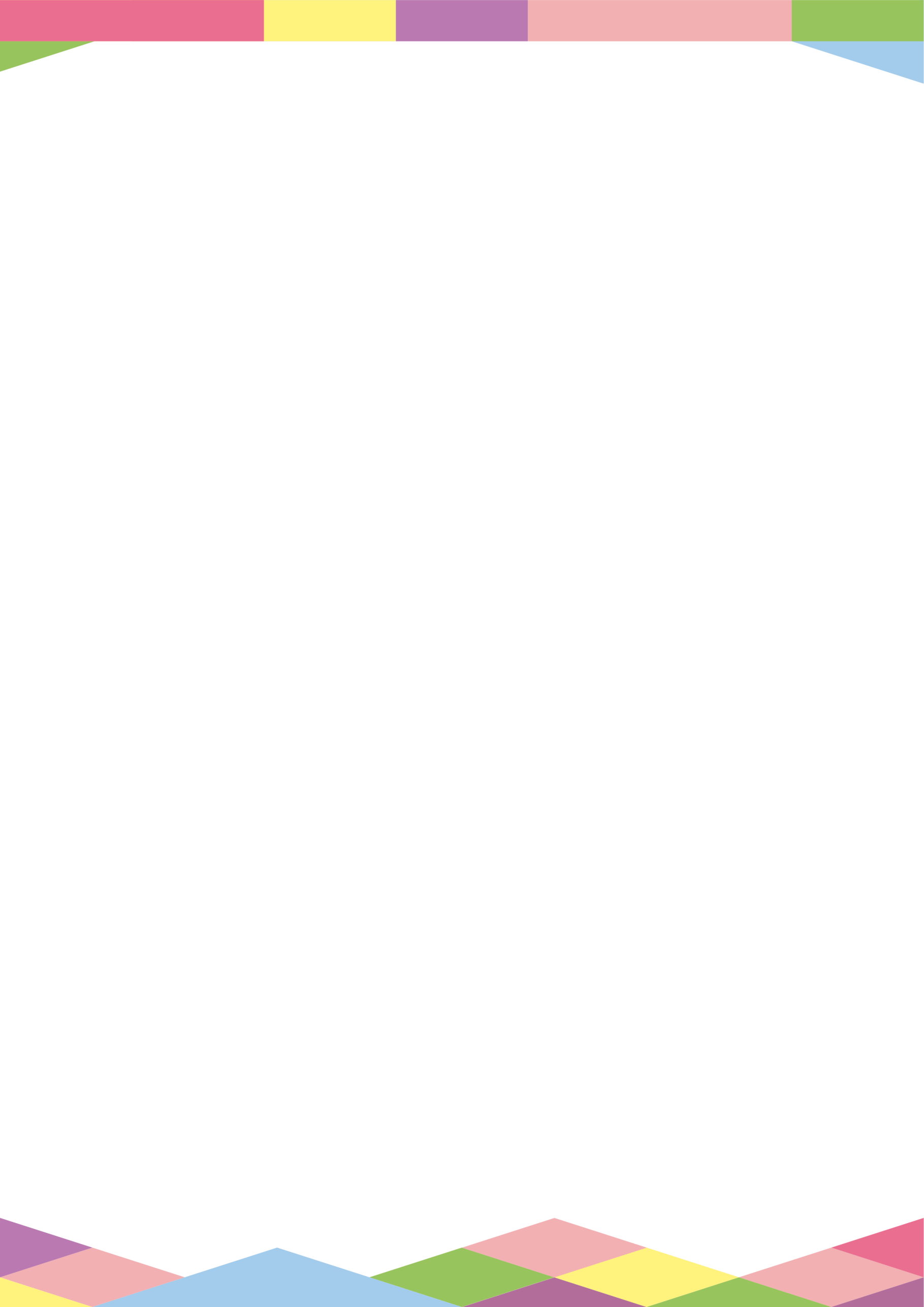 «СРЕДНЯЯ ОБЩЕОБРАЗОВАТЕЛЬНАЯ ШКОЛА №134» ГОРОДА БАРНАУЛА АЛТАЙСКОГО КРАЯ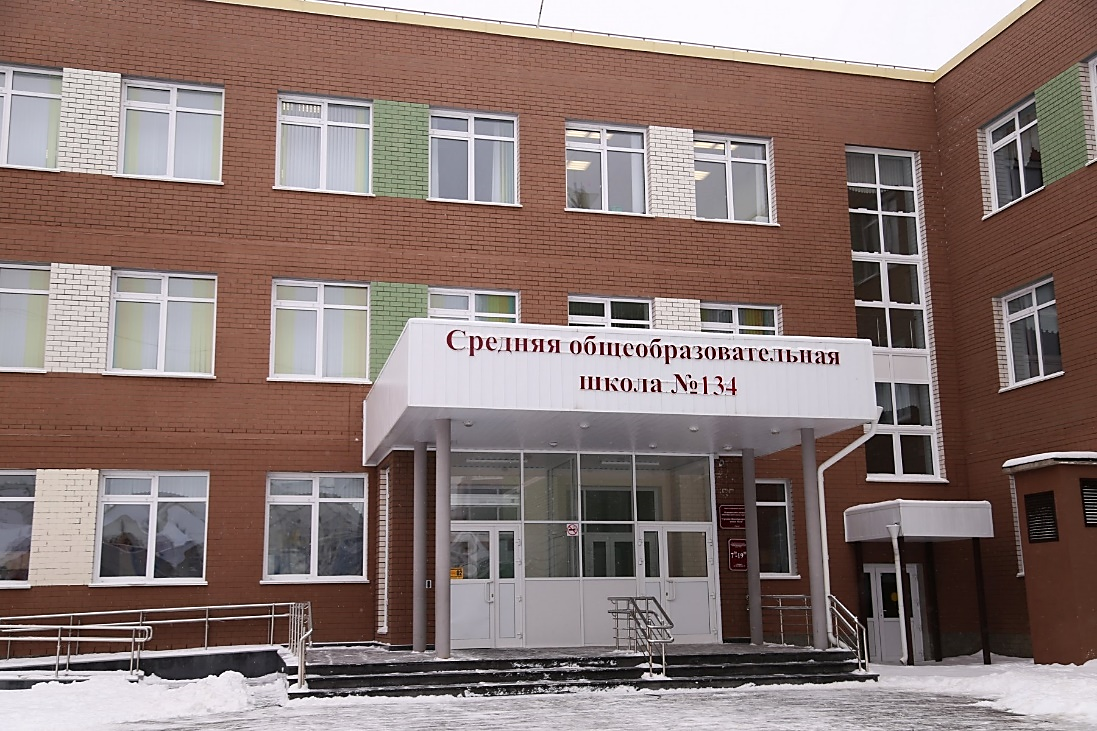 АНАЛИЗ РАБОТЫ ШКОЛЫ ЗА 2019-2020 УЧЕБНЫЙ ГОДБарнаул 2020Содержание  ПриложенияСтруктура управления Управление школой осуществляется в соответствии с законодательством Российской Федерации, Уставом и строится на принципах единоначалия и самоуправления, открытости, демократизма, приоритета общечеловеческих ценностей, охраны жизни и здоровья, свободного развития личности. Непосредственное руководство деятельностью школы осуществляет директор, именуемый «Руководитель». Компетенция заместителей Руководителя устанавливается Руководителем. Основными органами коллегиального управления в школе являются Общее собрание работников, Управляющий Совет школы, Наблюдательный Совет, Педагогический совет, Общешкольное родительское собрание, Совет учащихся.В целях учёта мнения педагогических работников по вопросам управления школой и при принятии локальных нормативных актов школы, затрагивающих их права и законные интересы, по инициативе педагогических работников в школе создан и действует профессиональный союз работниковВ основу положена трехуровневая структура управления.Первый уровень – Общее собрание работников, Управляющий Совет школы, Наблюдательный Совет, директор. 	Планы работы коллегиальных органов способствуют решению задач, стоящих перед школой.Второй уровень структуры управления (по содержанию – это уровень тактического управления) – заместители директора.Третий уровень структуры управления представлен учебно-методическими объединениями учителей начальных классов и учителей-предметников, библиотекой, социально-психологической службой.Административно-управленческий персонал школы владеет навыками работы с вычислительной техникой, компьютерными базами данных, пользуется электронной почтой, ресурсами сети Интернет. Школа имеет электронную почту e-mail: sosh134@yandex.ru и сайт школы, размещенный в сети Интернет по адресу: http://sosh134.com.ru.Особенностью управленческой системы является включение в неё следующих модулей, которые интегрируют исследовательский поиск в разных структурах общешкольного коллектива:Педагогический совет;учебно-методические объединения педагогов (УМО).В школе осуществляют работу 4 учебно-методических объединения:УМО начальных классов;УМО учителей гуманитарных дисциплин;УМО учителей естественнонаучных дисциплин;УМО учителей музыки, ИЗО, физической культуры, ОБЖ, технологии;МО классных руководителей. В рамках УМО ведется практико-ориентированная деятельность методического учета по пропаганде инноваций, разработке новых дидактических материалов, апробация новых педагогических технологий. Сопровождать образовательный процесс позволяют службы школы:медицинская служба;социально-психологическая служба;БИЦ.Базовые демократические ценности реализуются в школе через создание системы общественно-государственного управления. Расширить общественное участие в управлении образованием позволяют:Управляющий Совет;Наблюдательный Совет;Совет учащихся;Совет по профилактике правонарушений и безнадзорности несовершеннолетних.Оценка результативности и эффективности системы управления На наш взгляд, проблемы настоящего положения школы заключаются в следующем:недостаточно реализованы все возможности для развития демократического уклада школьной жизни, механизмов реализации креативного потенциала педагогов, учащихся и родителей;кадровая нестабильность – основной «тормоз» развития школы;недостаточный уровень системы сетевого взаимодействия с образовательными учреждениями, местным сообществом, организациями культуры, науки и спорта;недостаточно используются возможности для индивидуализации обучения, выбора индивидуального образовательного маршрута и индивидуальной программы обучения учащихся, вовлечения родителей в процесс планирования учебной деятельности учащегося и в ответственность за результаты обучения;несмотря на стремление педагогического коллектива строить жизнедеятельность школы, уровень партнерских отношений с участниками образовательного процесса и социальными партнерами требует углубления и совершенствования;противоречие между пониманием качества образования и недостаточным уровнем владения педагогами школы современными технологиями обучения, развития, социализации и воспитания, инновационной и исследовательской деятельности;низкая результативность личностных достижений учащихся в олимпиадах, научных конференциях, творческих конкурсах; необходимость совершенствования нормативно-правовой базы ОО в соответствии с 83-ФЗ, 273-ФЗ. противоречие между резко и быстро изменяющимися условиями жизни, процессами в области образования и неумением быстро отвечать на потребности общества, поскольку необходима перестройка сознания работников. Отсюда-необходимость мотивации к неформальному изучению, пониманию, принятию государственной образовательной политики.Положительными в работе школы являются следующие моменты:сложившаяся в школе система работы с родителями (законными представителями);соблюдение прав и свобод участников образовательного процесса;гражданско-патриотическая, нравственная направленность воспитательной системы;системное внедрение в образовательный процесс технологии системно-деятельностного подхода;сложившаяся система взаимодействия с социальными партнерами;осознание педагогическим коллективом необходимости инновационных преобразований школьной жизни.Однако не всё в содержании и организации образовательного процесса устраивает педагогов, учащихся и родителей (законных представителей). К числу недостатков в учебно-воспитательной работе можно отнести:недостаточный учет педагогами индивидуальных особенностей учащихся в процессе учебно-воспитательной работы;ряд нереализованных возможностей в организации научного общества учащихся школы;недостаточный уровень решения задачи приобщения всех учащихся школы к здоровому образу жизни;ряд нереализованных возможностей в организации работы с одаренными детьми;низкие результаты участия учеников во всероссийской олимпиаде школьников; коммуникативные трудности учащихся, связанные с адаптацией к новым образовательным условиям, а также связанные с изменением предметного мира и отношений в социуме;несовершенство дидактических и воспитательных воздействий;недостатки программ, методических пособий, а также недостатки внешкольных влияний, включая и семью.Раздел 2. Реализация проекта Программы развития школы «Обновление содержания образования. Переход и реализация ФГОС СОО»: 2.1. Анализ деятельности, направленной на получение бесплатного качественного образованияНа начало учебного года в школе обучалось 1073 учащихся (807 уч. -2018/2019 уч.г)., на конец года – 1081 учащийся (816 уч. -2018/2019 уч.г). Аттестацию по успеваемости за год прошли учащиеся 2-11 классов в количестве 845 человек.  На «4» и «5» закончили год 404 уч-ся начальной школы, 188 уч-ся среднего звена и 22 учащихся 10 -11 классов. Всего по школе на «4» и «5» учебный год закончили 614 учеников. Качество знаний составило по начальной школе 89,2% (81,5% - 2018/2019 г.), в среднем звене 56% (49,5% -2018/2019 г.), в старшем звене 40% (40% - 2018/2019 г.), по школе –72,7 % (69,8 % -  2018/2019 г.).Динамика качества знаний по уровням обучения:Неуспевающие по итогам 2019-2020 учебного года:На «5» год закончили 153 человека:С одной «4» закончили четверть 66 человек:C одной «3» закончили год 65 человек:Качество знаний по классам:      Выводы: по сравнению с 2018/2019 учебным годом качество знаний повысилось на начальном и основном уровнях образования, остается стабильным на среднем уровне образования. Таким образом, по школе наблюдаем повышение качества образования. Успеваемость по школе составляет 99,3% (в 2018 /2019 уч.г. – 98,7 %). К сожалению, 6 человек не освоили ООП школы, 2 ученика из 4 класса оставлены на повторный год обучения в 4 классе, 4 человека переведены условно, с академической задолженностью. Отрадно, высокое качество знаний показали учащиеся 2-4 классов, 5а,5б,5в классов. Образовательная деятельность школы осуществляется в рамках реализуемой многоуровневой и вариативной Образовательной программы, включающей образовательные программы: -  начального общего образования; - основного общего образования; - среднего общего образования. В рамках образовательной программы каждого уровня решаются цели и задачи, определенные федеральными государственными стандартами общего образования (далее – Стандарты): начального общего образования (далее - ФГОС НОО), основного общего образования (далее - ФГОС ООО); федеральным компонентом государственного образовательного стандарта среднего общего образования (далее -  ФК ГОС СОО). Целями реализации образовательной программы начального общего образования являются: - достижение оптимального развития каждого ребенка на основе педагогической поддержки его индивидуальности (возраста, способностей, интересов, склонностей, развития) в условиях специально организованной учебной деятельности; - обеспечение планируемых результатов основной образовательной программы, к числу которых относятся: - личностные результаты – знание моральных норм, умение соотносить свои поступки с принятыми этическими нормами, умение выделить нравственный аспект поведения, сформированность мотивации к обучению, умения учиться; - предметные результаты – освоение обучающимися в ходе изучения того или другого предмета (в условиях урочной и внеурочной деятельности) системы знаний и опыта, специфичного для предметной области, по получению этих знаний, их преобразованию и применению в практике повседневной жизни;- метапредметные результаты – освоение обучающимися в процессе урочной и внеурочной деятельности универсальных учебных действий: познавательных, регулятивных и коммуникативных. В соответствии со Стандартом, на ступени начального общего образования решаются следующие задачи: - развитие личности школьника, его творческих способностей; - воспитание нравственных и эстетических чувств, эмоционально–ценностного позитивного отношения к себе и окружающим, интереса к учению; - формирование желания и умения учиться, освоение основополагающих элементов научного знания, лежащих в основе современной научной картины мира, и опыта его применения и преобразования в условиях решения учебных и жизненных задач; - укрепление физического и духовного здоровья обучающихся. Учебный план 1 – 4 классов ориентирован на 4 – летний нормативный срок освоения общеобразовательной программы начального общего образования. Учащиеся 1-3б, 3в, 3г, 3д, 3е классов обучаются по пятидневной учебной неделе, 3а, 4 -11 классы – по шестидневной. Дифференцированное обучение находит отражение в выборе образовательных программ. В начальной школе реализуется 4 УМК: «Перспектива» - 3е, «Школа России» - 1-е, 2 –е, 3 б, в, г, д, 4а, б, классы, «Гармония» - 4в класс и развивающая программа Л.В. Занкова в 3а классе. Отбор учебно-методических комплектов для реализации учебного плана в начальной школе осуществлён на основании требований ФГОС НОО. На основании заявлений родителей в 3а, 3б и 4а классах осуществляется углубленное изучение английского языка.Целью реализации образовательной программы основного общего образования является создание условий для формирования у подростка способности к осуществлению ответственного выбора собственной индивидуальной образовательной траектории через деятельностный принцип организации образования обучающихся. Достижение поставленной цели предусматривает решение следующих основных задач:- обеспечение соответствия содержания общего образования требованиям ФГОС ООО;- обеспечение преемственности начального общего, основного общего, среднего общего образования; - обеспечение доступности получения качественного основного общего образования, достижение планируемых результатов освоения основной образовательной программы основного общего образования всеми обучающимися, в том числе детьми-инвалидами и детьми с ограниченными возможностями здоровья; - формирование образовательного базиса, основанного не только на знаниях, но и на соответствующем культурном уровне развития личности, создании необходимых условий для её самореализации; - усиление воспитательного потенциала школы;-обеспечение индивидуализированного психолого-педагогического сопровождения каждого обучающегося; - обеспечение эффективного сочетания урочных и внеурочных форм организации образовательного процесса, взаимодействия всех его участников; - взаимодействие образовательного учреждения при реализации основной образовательной программы с социальными партнёрами школы; - выявление и развитие способностей обучающихся, в том числе одарённых детей, детей с ограниченными возможностями здоровья и инвалидов, их профессиональных склонностей; - организация интеллектуальных и творческих соревнований, научно-технического творчества, проектной и учебно-исследовательской деятельности; - участие обучающихся, их родителей (законных представителей), педагогических работников и общественности в проектировании и развитии внутришкольной социальной среды, школьного уклада; - включение обучающихся в процессы познания и преобразования внешкольной социальной среды для приобретения опыта реального управления и действия; - социальное и учебно-исследовательское проектирование, профессиональная ориентация обучающихся при поддержке педагогов, психолога, социального педагога, сотрудничестве с базовыми предприятиями, учреждениями профессионального образования; - сохранение и укрепление физического, психологического и социального здоровья обучающихся, обеспечение их безопасности. Учебный план 5 – 9 классов ориентирован на 5 – летний нормативный срок освоения образовательных программ основного общего образования. В 5-9 классах обучение осуществляется по ФГОС ООО. На основании заявлений родителей в 8б классе осуществляется углубленное изучение английского языка.  Часы части, формируемой участниками образовательного процесса школы, распределены на увеличение учебных часов, предусмотренных реализуемыми авторскими программами по предметам обязательной части («Биология» в 7 классах); введение разработанных школой учебных курсов, программ, направленных на развитие расширяющих кругозор учащихся и обеспечивающих их интересы и потребности («Увлекательный английский язык» для 6а, 6б кл., ОБЖ для 7а, 7б кл., «Секреты орфографии» для 6а, 6б кл., «За страницами учебника математики» для 8а кл., «Информатика» для 5-6 кл.).Цели среднего общего образования: - формирование у учащихся гражданской ответственности и правового самосознания, духовности и культуры, самостоятельности, инициативности, способности к успешной социализации в обществе;- дифференциация обучения с широкими и гибкими возможностями построения старшеклассниками индивидуальных образовательных программ в соответствии с их способностями, склонностями и потребностями; - обеспечение учащимся равных возможностей для их последующего профессионального образования и профессиональной деятельности, в том числе с учетом реальных потребностей рынка труда. Федеральный компонент государственного стандарта  среднего общего образования определяет основные задачи, которые необходимо решить на уровне школы в обновлении содержания и технологий образования: усиление личностной ориентации содержания образования; усиление воспитательного потенциала и социально-гуманитарной направленности содержания образования; усиление роли дисциплин, обеспечивающих успешную социализацию учащихся, - истории, литературы, русского, иностранного языков, улучшение профессиональной ориентации и трудового обучения; введение профильного обучения на старшей ступени школы; деятельностный характер образования, направленность содержания образования на формирование общих учебных умений и навыков, обобщённых способов учебной, познавательной, коммуникативной, практической, творческой деятельности, на приобретение учащимися опыта этой деятельности; формирование ключевых компетенций – готовности учащихся использовать усвоенные знания, умения и способы деятельности в реальной жизни для решения практических задач; овладение учащимися умениями пользоваться компьютером; укрепление здоровья учащихся; повышение качества образования. Учебный план 10 – 11 классов ориентирован на 2 – летний нормативный срок освоения образовательной программы среднего общего образования.В соответствии с выбором учащихся и их родителей (законных представителей) в школе организовано профильное обучение: социально-экономический профиль (10а кл.), где математика, обществознание, экономика изучаются на профильном уровне; физико-математический профиль (11а кл.), где физика, математика и информатика изучаются на профильном уровне. На изучение основ безопасности жизнедеятельности (далее - ОБЖ) в старшей школе в инвариантной части выделен 1 час в неделю. При формировании компонента школы учтены образовательные потребности и запросы учащихся и их родителей (законных представителей). Компонент школы распределен следующим образом:10 класс:1   час   для   изучения химии с целью выполнения программы по предмету;1 час для ведения элективного учебного предмета «Секреты орфографии» по русскому языку с целью дополнительной подготовки к сдаче единого государственного экзамена (далее – ЕГЭ);1 час для ведения элективного учебного предмета «Сочинение по прочитанному тексту» с целью дополнительной подготовки к сдаче ЕГЭ по русскому языку;1 час для ведения элективного учебного предмета «Избранные вопросы математики» с целью расширения и углубления знаний по математике.11  класс:1   час   для   изучения химии с целью выполнения программы по предмету;1 час для ведения элективного учебного предмета «Русское правописание: орфография и пунктуация» по русскому языку с целью дополнительной подготовки к сдаче ЕГЭ;1 час для ведения элективного учебного предмета «Избранные вопросы математики» с целью расширения и  углубления знаний по математике.	Прогнозируемый результат реализации основной образовательной программы среднего общего образования: формирование творческой личности, способной адаптироваться к постоянно обновляющимся условиям жизни в обществе, видящий смысл своей жизни в постоянном развитии своих способностей, реализации себя в служении Отечеству, народу, семье.	С 3 класса в школе реализуется программа углубленного изучения английского языка в отдельных классах по запросу родителей (законных представителей). В 2019-2020 учебном году численность учащихся, получивших образование с углубленным изучением английского языка, составила 115 человек (10,6%). В 2019-2020 учебном году в школе численность учащихся, получивших профильное образование, составила 56 человек (5,1%).Качество предметной подготовки В соответствии с требованиями ФГОС НОО на итоговую оценку ступени начального общего образования выносятся предметные и метапредметные результаты. Внутришкольный мониторинг направлен на оценку метапредметных результатов, которые представлены в междисциплинарной программе формирования универсальных учебных действий основной общеобразовательной программы начального общего образования. В 2019 году в качестве инструментария учащимся была предложена письменная работа на межпредметной основе. Основным предметом оценки стали способность и готовность к освоению систематических знаний, их самостоятельному пополнению, умение работать с информацией, способность к самоорганизации и рефлексии, умение сотрудничать. Результаты внутришкольного мониторинга достижений метапредметных учебных действий выпускников 4 классов представлены в таблице.Метапредметные результаты реализации ФГОС НООВыводы: в 4-х классах не все обучающиеся освоили программный материал за курс начальной школы, на педагогическом совете (протокол № 20 от 23.05.2020) школы принято решение о переводе учащихся в 5-й класс, за исключением двух учеников из 4б класса, которые оставлены на повторный год обучения в 4 классе.  В дальнейшем   необходимо скорректировать показатели достижений обучающихся и внести соответствующие изменения в последующий образовательный процесс. Рекомендации: педагогам, которые будут работать с данными детьми, необходимо будет спланировать индивидуальную работу с обучающимися, имеющими низкий уровень по результатам итоговой комплексной работы и итоговых предметных работ. Для этого учителям начальных классов необходимо провести консультацию и ознакомить педагогов с результатами итоговых работ.         По окончании начальной школы было проведено анкетирование педагогов, обучающихся и их родителей (законных представителей) с целью выявления отношения анкетируемых к реализации ФГОС и их результатам.         Анкетирование обучающихся. Четвероклассники отметили, что в школе им больше всего нравится «узнавать новое» (более 90 %) и «общаться с друзьями» (более 75%). На уроках большинство детей интересует, что говорит учитель» и «работа в группе или паре». Если что-то непонятно на уроке, то в большинстве случаев обучающийся «спрашивает учителя» или «советуется с одноклассниками». Более 82% отметили, что с одноклассниками им нравится «работать в группе», так как это помогает им «открывать новое знание». Ребята отметили, что имеют возможность использовать компьютер, глобус, микроскоп и различные приборы в процессе обучения. Что касается оценивания, то 36% учеников считают, что их оценивает только учитель, 48% считают, что их оценивает не только учитель, но и они сами принимают участие в оценивании себя.           Анкетирование родителей. В анкетировании приняли участие 86 родителей. 61 (70,9%) родитель считает, что «их в достаточной степени информируют о деятельности школы, о процессе реализации ФГОС, разъясняют особенности образовательного процесса»; 2 человека считают, что информируют недостаточно, остальные – что информируют отчасти. С утверждением, что «учитель прислушивается к мнению родителей» согласны 80 человек (93 %), один не согласен. 72 родителя (83%) отметили, что «их ребенок с удовольствием ходит в школу», 8 – что дети не всегда идут с удовольствием и 6 человек (6,9%) сказали, что их дети не любят ходить в школу. Считают, что «результаты обучения оцениваются педагогами объективно», 79 родителя (91,8%), 1 человек не согласен с этим, остальные частично согласны. Утверждение «Я удовлетворен результатами реализации ФГОС в нашей школе» отметили 61 человек (70,9%), «Я не удовлетворен результатами реализации ФГОС в нашей школе» - 6 человек (6,9%), «Удовлетворен результатами реализации ФГОС в нашей школе отчасти» - 19 человек (22,09%). Основное общее образование призвано заложить фундамент общей образовательной подготовки школьников, необходимой для продолжения образования в средней школе. Это сложный и ответственный этап образовательного процесса, призванный обеспечить функциональную грамотность и социальную адаптацию обучающихся, содействовать их общественному и гражданскому самоопределению.Педагогический коллектив школы формировал познавательный интерес учащихся и их самообразовательные навыки, создавал необходимые условия для самовыражения учащихся на учебных занятиях в школе, а также вне стен школы.Эти функции предопределяют направленность целей на формирование социально грамотной и мобильной личности, осознающей свои гражданские права и обязанности, ясно представляющей потенциальные возможности, ресурсы и способы реализации выбранного жизненного пути. Если основная цель первого уровня образования - сформировать желание и умение учиться - закладывает основы контрольно-оценочной самостоятельности, то целями образования второго уровня становится развитие учебной самостоятельности как ответственного и инициативного поведения, совершаемого собственными силами.На рубеже 4 - 5-ого классов детей ожидает резкая смена социальной ситуации развития: они включаются в новую систему отношений и общения со взрослыми и одноклассниками, выполняя новые функции, но, главное, к ним предъявляются и новые требования. Переход из начального в среднее звено традиционно считается одной из наиболее педагогически сложных школьных проблем, а период адаптации в 5-ом классе – одним из труднейших периодов школьного обучения. Он связан с возрастанием нагрузки на психику ученика, поскольку в 5-ом классе происходит резкое изменение условий обучения. Дети переходят от одного основного учителя к системе "классный руководитель – учителя-предметники", появляется кабинетная система. Разнообразие требований, предъявляемых к школьнику учителями, нередко рассогласованность и даже противоречивость требований разных педагогов, осложняющие процесс адаптации у пятиклассников, необходимость на каждом уроке приспосабливаться к индивидуальному стилю преподавания педагога – все это является серьезным испытанием для школьника.Деятельность педагогического коллектива учителей и администрации была направлена на создание таких психолого-педагогических условий, которые благоприятно повлияют на  протекание адаптационного периода. Это: •	Организация режима школьной жизни пятиклассников•	Создание предметно-пространственной среды•	Организация оздоровительно-профилактической работы•	Организация учебно-познавательной деятельности•	Организация внеурочной жизни пятиклассников•	Изучение социально-психологической адаптации детей к школе.    Педагогическим    коллективом    школы   была сформулирована цель и  поставлены следующие  задачи:Цель: оказание помощи ребятам в знакомстве друг с другом, с учителями, с новой учебной ситуацией, Правилами для учащихся, Уставом школы.Задачи:•	создать условия для успешной адаптации детей в средней школе (формирование и сплочение классного коллектива);•	 выработать систему единых и последовательных требований к учащимся; •	 установить определенные нормы взаимоотношения детей с другими участниками учебного процесса; •	повысить уровень психологической готовности детей к обучению, познавательному развитию, общению.Трудности у пятиклассников может вызывать необходимость на каждом уроке приспосабливаться к своеобразному темпу, особенностям речи, стилю преподавания каждого учителя. Логика развития адаптационного периода пятиклассников в средней школе предполагает значительную долю их самостоятельной, специально организованной творческой деятельности; поэтому ребятам важно предоставить возможность постигнуть все нормы и правила на новом этапе школьной жизни, интегрировать их в свой личный конкретный опыт.Для выполнения учебной работы в 2019-2020 учебном году поставлены следующие задачи по созданию необходимых условий для удовлетворения образовательных потребностей и потребностей духовного развития школьника:повышать эффективность учебно–воспитательного процесса, улучшать качество обучения и преподавания;в качестве основного образовательного результата школы рассматривать не только предметные знания, но и ключевые компетентности обучающихся;гарантировать преемственность образовательных программ всех уровней;формировать позитивную мотивацию обучающихся к учебной деятельности;обеспечить социально-педагогические отношения, сохраняющие физическое, психическое и социальное здоровье учащихся;использовать здоровьесберегающие технологии;совершенствовать работу с одаренными детьми.  Движение обучающихся в основном происходило в связи с переменой места жительства обучающихся и в связи с переходом в вновь открытое ОУ города Барнаула МАОУ «СОШ №135».В течение учебного года продолжалось внедрение ФГОС ООО в 5-9 кл. Уделялось огромное внимание формированию УУД.Уделялось внимание вопросам сохранения здоровья обучающихся: на уроках проводились физминутки; уроки правильного питания в 5-6 кл; выявлены обучающиеся, страдающие хроническими заболеваниями, проводился контроль по предупреждению перегрузки обучающихся домашними заданиями, (перегрузок не наблюдалось) особое внимание уделялось соблюдению санитарно-гигиенических норм, правил и требований к организации учебно-воспитательного процесса. Все эти меры способствовали сохранению здоровья школьников.В 2019-2020 учебном году деятельность педагогического коллектива была направлена на решение следующих задач:обеспечить доступность получения школьниками качественного образования.обновить структуру и содержание образования, расширение вариативности образовательных программ в соответствии с запросами и возможностями личности.использовать установленные внешние связи для обеспечения современного качества образования.создать комфортные здоровьесберегающие условия для участников образовательного процесса.повышать профессиональную компетентность педагогов.совершенствовать профильного обучения в старшей школе.использовать инновационных технологий в учебном процессе: работа с интерактивной доской.продолжить реализацию ФГОС НОО в 1-4 классах, ФГОС ООО в 5-9 классах в штатном режиме, реализацию ФГОС СОО в 10-11 классах.Научно-исследовательская деятельностьНаучно-исследовательская деятельность – эффективное средство, позволяющее увлечь новое поколение по самому продуктивному пути развития и совершенствования. Исследовательская работа позволяет каждому ученику испытать, выявить и актуализировать хотя бы некоторые из своих способностей. 	Роль педагога – создать и поддерживать творческую атмосферу в этой работе. В школьном этапе Всероссийской олимпиады школьников 2019 года приняли участие:В муниципальном этапе Всероссийской олимпиады школьников 2019 года приняли участие:                                                                                                   Вывод: по сравнению с 2018-2019 учебным годом (общее кол-во – 269) количество участников Всероссийской олимпиады на школьном этапе в этом учебном году (общее кол-во – 453) увеличилось на 184 ученика, на муниципальном этапе незначительное увеличение произошло (на 1 одного ученика), но важнее отметить качественный результат участия: на основании приказа комитета по образованию города Барнаула от 17.12.19 №2355-осн призером олимпиады по обществознанию стала ученица 7б класса Кремлёва Ульяна (учитель – Лиханова Г.Д.). С 17.02 по 28.02.20 года комитетом по образованию города Барнаула была проведена плановая проверка по теме «Состояние руководства и контроля администрацией муниципальной общеобразовательной организации за выполнением законодательства РФ в части работы с одаренными детьми», в ходе которой были выявлены следующие нарушения: Не обеспечено участие обучающихся в школьном этапе ВсОШ по предметам: экология, МХК, технология, физическая культура, ОБЖ, астрономия.Низкий уровень участия обучающихся в ВсОШ.Частично не реализуется годовой план работы школы (не проведены школьные конкурсы «Вместе – к успеху!», «Я-исследователь»).Нарушение Порядка проведения ВсОШ (приказ Министерства образования и науки РФ от 18.11.2013 № 1252): не обеспечено хранение заявлений родителей (законных представителей) обучающихся, заявивших о своем участии в олимпиаде, об ознакомлении с вышеназванным порядком и согласии на публикацию олимпиадных работ, в том числе в сети Интернет; не осуществлено кодирование олимпиадных работ участников школьного этапа ВсОШ.На основании справки комитета по образованию города Барнаула от 04.03.2020 №47-АСКП был разработан План устранения нарушений, выявленных в ходе проверки комитета по образованию г. Барнаула.Задачи на 2021-2020 год:В 2020-2021 учебном году считаем необходимым применить следующие способы устранения нарушений: Внесение предметов: экология, МХК, технология, физическая культура, ОБЖ, астрономия – в список рекомендованных для участия в ВсОШ (составление приказа директора по школе «О проведении школьного этапа предметной олимпиады).Корректировка плана работы с высокомотивированными детьми на будущий учебный год.Корректировка планов УМО учителей школы в части работы с одаренными детьми.Корректировка индивидуальных планов работы учителей-предметников в части подготовки детей к ВсОШ.Проведение диагностик, направленных на выявление одаренности у школьников.Корректировка плана работы УМО учителей начальных классов: запланировать проведение школьных этапов конкурсов «Вместе – к успеху!», «Я-исследователь».Разработка локального акта школы «Положение о проведении школьного этапа ВсОШ в МАОУ «СОШ №134» в соответствии с Порядком проведения ВсОШ (приказ Министерства образования и науки РФ от 18.11.2013 № 1252).2.2. Анализ реализации плана по подготовке к внедрению ФГОС СОО Для введения ФГОС СОО проведены мероприятия по следующим направлениям:создано нормативно-правовое обеспечение ФГОС СОО;кадровое обеспечение;создано организационное введение ФГОС СОО;информационное обеспечение введения ФГОС СОО;финансово-экономическое обеспечение введение ФГОС СОО;материально-техническое обеспечение введение ФГОС.Данные мероприятия реализовывались в соответствии с планом-графиком мероприятий по обеспечению введения федерального государственного образовательного стандарта среднего общего образования в МАОУ «СОШ №134», включающим в себя организацию планомерной организационно-управленческой работы для обеспечения результативности и качества урочной и внеурочной деятельности.I. Нормативно-правовое обеспечение введения ФГОС СОО Подготовлены локальные акты, обеспечивающих введение ФГОС СОО; Внесены изменения в должностные инструкции учителей старшей школы, заместителей директоров; Разработана ООП СОО, учебный план; Разработаны рабочие программы по предметам и по внеурочной деятельности; II. Кадровое обеспечение введения ФГОС СОО Выявлены профессиональные затруднения педагогов в период перехода на ФГОС СОО; Составлен график повышения квалификации в соответствии с перспективным планом школы. III. Организационное, методическое обеспечение введения ФГОС СОО Разработана система методической работы, обеспечивающей сопровождение введения ФГОС СОО;  Проведены методические семинары по введению ФГОС СОО. IV. Информационное обеспечение введения ФГОС СОО: проведено анкетирование учащихся 9а класса и их родителей (законных представителей) по вопросу траектории дальнейшего образования:- определились ли с профессией;- планируют ли обучение в 10 классе;- какой профиль обучения выбираете;- по какому предмету планируете выполнять индивидуальный проект;- какие элективные курсы, планируете изучать в 10 классе.Полученные данные были учтены при формировании учебного плана на 2020-2021 учебный год.V. Финансово-экономическое обеспечение введения ФГОС СОО: составлена смета расходов по реализации ООП СОО (для обеспечения оснащенности учебного процесса и оборудования учебных помещений школы).VI. Материально-техническое обеспечение введения ФГОС СОО Проведена оценка фактических условий реализации ФГОС СОО (анализ соответствия материально-технической базы реализации ФГОС СОО, действующим санитарным и противопожарным нормам, нормам охраны труда); Проведен анализ имеющегося учебного фонда библиотеки школы на предмет соответствия ФГОС СОО. Комплектование библиотеки УМК по всем учебным предметам учебного плана ФГОС СОО в соответствии с федеральным перечнем.Вместе с положительными тенденциями в процессе подготовки к реализации ФГОС СОО имеются определенные проблемы:Недостаток финансовых средств для приобретения УМК по предметам, обновления материально-технической базы (оснащение учебных кабинетов);Отсутствие валидных материалов по отслеживанию УУД;Сложность в оценке личностных и метапредметных результатов;Отсутствие мотивации у обучающихся, по формированию Портфолио, так как оно потом не востребовано при поступлении в ВУЗ.Сложность при организации индивидуальных маршрутов, реализации индивидуальных программ из-за отсутствия ставок тьюторов.Раздел 3. Реализация проекта Программы развития школы «Традиции, устремленные в будущее»:3.1. Анализ воспитательной работы школыВ основу системы воспитания педагогический коллектив школы считал необходимым положить следующие исходные принципы:принцип гуманистического воспитания;принцип личностно ориентированного подхода: развитие личности происходит в социуме прежде всего в учебно-познавательной деятельности, в организации разнообразной и интересной жизни коллектива школы, в работе объединений по интересам, в свободном общении, в личной жизни растущего человека;принцип здоровьесбережения: воспитание у школьников ответственное отношение к своему здоровью, как важнейшему элементу будущего благополучия, добиться у учащихся понимания того, что здоровый образ жизни – это норма;принцип природосообразности: обязательный учет природы ребенка, его половозрастных особенностей, максимальное сближение развития и жизни детей с жизнью живой природы;принцип деятельного подхода: воспитание через организацию интересной для ребенка деятельности: игровой, трудовой, досуговой, творческой;принцип толерантности. Основой содержания воспитательного процесса являются общечеловеческие и национальные культурные ценности, ведущие идеи воспитывающей деятельности: возвышение личности каждого ученика на основе формирования вокруг него культурной микросреды и осознания им уникальности и самооценки своей индивидуальности; помощь в формировании новых потребностей, более сложных и высоких, чем естественные, природные потребности, обусловленные возрастом.Для осуществления этих принципов необходимо применять диагностические методики, помогающие изучить познавательные интересы, возможности, склонности учащихся, предоставить им широкий выбор дополнительного образования, стимулирующих проявление инициативы. Педагоги должны корректировать и регулировать выбор, советовать, рекомендовать, проводить диагностику развития и необходимую коррекцию условий и ситуаций развития.Тема воспитательной работы школы: развитие системы нравственного воспитания учащихся, умеющих решать проблемы и адаптироваться в современных социальных условиях, способных к творческому самоопределению.Цель: воспитание, социально-педагогическая поддержка становления и развития высоконравственного, ответственного, творческого, инициативного, компетентного гражданина России в условиях школыВся воспитательная работа была направлена на создание условий для становления и раскрытия личности ребенка, развитие и проявление его способностей, развитие конкурентно–способной и социально–адаптивной личности.  Исходя из этого, были поставлены следующие задачи:   организовать воспитательные мероприятия, направленные на формирование представлений о базовых национальных ценностях: патриотизме; социальной солидарности; гражданственности; семье; здоровье; труде и творчестве; науке; толерантности; культуре, искусстве и литературе; природе; человечестве,организовать коллективную творческую деятельность ученического самоуправления, ориентированную на общечеловеческие и национальные ценности; развивать мотивации личности к познанию и творчеству через дополнительное образование;систематизировать работу МО классных руководителей    по повышению профессионального мастерства для большей эффективности воспитательной работы школы и классных коллективов; совершенствовать систему семейного воспитания, повышение  ответственности  родителей  за  воспитание  детей,  внедрение  занятий  с родителями в рамках программы «Школа ответственного родительства»;повысить эффективность мероприятий по направлениям воспитательной компоненты школы.Программа воспитания и социализации обучающихся «Школа - наш дом: территория полезного взаимодействия» реализуется по следующим направлениям: Гражданско-правовое, военно- патриотическое воспитание:воспитание гражданственности, патриотизма, уважения к правам, свободам и обязанностям человека);Духовно- нравственное воспитание:воспитание нравственных чувств и этического сознания, духовности;Трудовое воспитание и профессиональное самоопределение:воспитание трудолюбия, творческого отношения к учению, труду, жизниФизическое воспитание и формирование культуры здоровья:формирование ценностного отношения к здоровью и здоровому образу жизни;Экологическое воспитание:воспитание ценностного отношения к природе, окружающей средеХудожественно-эстетическое воспитание:воспитание ценностного отношения к прекрасному, формирование представлений      об эстетических идеалах и ценностяхСамоуправление.Профилактика экстремизма, терроризма, наркомании, алкоголизма, детского травматизма, безнадзорности и правонарушений несовершеннолетних.Формирование жизнестойкости обучающихся Семейное воспитание Традиции школы.Таким образом, цель программы воспитания и социализации обучающихся направлена на создание модели выпускника школы основного общего уровня образования:Для реализации воспитательных задач были задействованы кадры: заместитель директора по ВР, 31 классный руководитель, их них 18 учителей начальной школы. Работа по реализации задач и целей осуществлялась по единому общешкольному плану воспитательной работы, на основе которого были составлены планы воспитательной работы классных руководителей, руководителей кружков.Поставленные цели и задачи в 2019 были реализованы. Были определены приоритетные направления, через которые и осуществлялась воспитательная работа: Воспитание гражданственности, патриотизма, уважения к правам, свободам и обязанностям человека: Проект: «Я-Человек», «Наша Родина».Воспитание нравственных чувств и этического сознания: Проект: «Культура и Нравственность», «Территория добра».Воспитание трудолюбия, творческого отношения к учению, труду, жизни: Проект: «Труд - дело чести», «Билет в будущее».Формирование ценностного отношения к здоровью и здоровому образу жизни: Проект: «Здоровье», «Мы выбираем ЗОЖ».Воспитание ценностного отношения к природе, окружающей среде: Проект: «Природа. Мой край», «ЭКО-жизнь»Воспитание ценностного отношения к прекрасному, формирование представлений об эстетических идеалах и ценностях: Проект: «Мир спасет красота», «Мы разные, но мы вместе!»Основной составляющей воспитательной работы является участие учащихся во всех общешкольных мероприятиях. Участие классов в общешкольных мероприятиях помогают классным руководителям заполнить досуг учащихся интересным и познавательным, веселым и развлекательным, тем самым сведя к минимуму влияние улицы, что особенно важно для старшеклассников.Достоинством воспитательной системы школы является ее выстраивание по месяцам, что позволяет сосредоточить силы всех участников воспитательного процесса на общей теме и организовать работу белее плодотворно.          Традиционные дела являются местом демонстрации образа жизни и коммуникации всех представителей школьного дома. В течение 2019-2020 учебного года учащиеся принимали самое активное участие в традиционных школьных праздниках:  Мероприятия по реализации воспитательной программыМодуль 1: Гражданско- правовое, военно-патриотическое воспитание по проектам: «Я - Человек» и «Наша Родина»Одно из основных направлений воспитательной работы школы, целью которого является формирование гражданско-патриотического сознания, развитие чувства сопричастности судьбам Отечества, сохранение и развитие чувства гордости за свою страну.Для реализации цели были поставлены следующие задачи:воспитание чувства патриотизма, сопричастности к героической истории Российского государства;формирование у подрастающего поколения верности Родине, готовности служению Отечеству и его вооруженной защите;формирование гражданского отношения к Отечеству;воспитание верности духовным традициям России;развитие общественной активности, воспитание сознательного отношения к народному достоянию, уважения к национальным традициям.Воспитательная задача классных руководителей привить у современного поколения:уважение к защитникам Отечества;умение отвечать за свои поступки;негативное отношение к нарушениям порядка в классе, дома, на улице, к невыполнению человеком своих обязанностей.Осуществление этих целей и задач проводилось в урочное и внеурочное время через классные коллективы, кружки, УМО учителей-предметников и МО классных руководителей.Ежегодно работа военно-патриотической направленности начинается с первого учебного дня (1 сентября) при проведении торжественной линейки, открывающей учебный год торжественным выносом Государственного флага Российской, после чего звучат гимны России.    Реализация поставленных задач - через следующие мероприятия:В рамках классных часов «Час общения» по направлению гражданско-правого, военно- патриотического воспитания 	на 2019-2020 учебный год были включены беседы по  воспитанию гражданственности, патриотизма, уважения к правам, свободам и обязанностям человека:«Урок России»: Символика нашего государства. Права детей - забота государства.«Я не ребенок – я гражданин»Устный журнал «Конвенция «О правах ребенка».Жертвы ХолокостаСтрана, в которой мне хотелось бы жить. Трагедия в Чернобыле.Модуль 2: Духовно- нравственное воспитаниеПроекты: «Культура и Нравственность», «Территория добра»Нравственное воспитание является важнейшей стороной формирования и развития личности ребёнка и предполагает становление его отношений к окружающим, к коллективу, обществу, родине, отношений к труду, своим обязанностям и к самому себе. Для реализации были поставлены следующие задачи:сознательное принятие базовых национальных российских ценностей;любовь к школе, своему городу, народу, России, к героическому прошлому и настоящему нашего Отечества; желание продолжать героические традиции многонационального российского народа;понимание смысла гуманных отношений; понимание высокой ценности человеческой жизни; стремление строить свои отношения с людьми и поступать по законам совести, добра и справедливости;понимание значения религиозных идеалов в жизни человека и общества, нравственной сущности правил культуры поведения, общения и речи, умение выполнять их независимо от внешнего контроля;понимание значения нравственно-волевого усилия в выполнении учебных, учебно-трудовых и общественных обязанностей; стремление преодолевать трудности и доводить начатое дело до конца;умение осуществлять нравственный выбор намерений, действий и поступков; готовность к самоограничению для достижения собственных нравственных идеалов; стремление вырабатывать и осуществлять личную программу самовоспитания;понимание и сознательное принятие нравственных норм взаимоотношений в семье; осознание значения семьи для жизни человека, его личностного и социального развития, продолжения рода;отрицательное отношение к аморальным поступкам, проявлениям эгоизма и иждивенчества, равнодушия, лицемерия, грубости, оскорбительным словам и действиям, нарушениям общественного порядка.Реализация поставленных задач - через следующие мероприятия:В рамках классных часов «Час общения» по духовно- нравственному направлению в  2019-2020 учебном году проведены беседы по  воспитанию нравственных чувств, убеждений и этического сознания: Ими гордится край: Мой земляк-В.М. Шукшин.Человеческие ценности. Что такое духовное богатство человека?Составляем нравственный кодексЭтическая беседа «Люди, без которых мне одиноко». День космонавтики. Гагаринский урок: «Космос – это мы».Модуль 3: Трудовое воспитание и профессиональноеПроекты: «Труд - дело чести», «Билет в будущее»Для реализации были поставлены следующие цели  и задачиЦель: воспитание трудолюбия, сознательного, творческого отношения к образованию, труду и жизни, подготовка к сознательному выбору профессииЦенности: научное знание, стремление к познанию и истине, научная картина мира, нравственный смысл учения и самообразования, интеллектуальное развитие личности; уважение к труду и людям труда; нравственный смысл труда, творчество и созидание; целеустремленность и настойчивость, бережливость, выбор профессииЗадачи:понимание необходимости научных знаний для развития личности и общества, их роли в жизни, труде, творчестве;осознание нравственных основ образования;осознание важности непрерывного образования и самообразования в течение всей жизни;осознание нравственной природы труда, его роли в жизни человека и общества, в создании материальных, социальных и культурных благ; знание и уважение трудовых традиций своей семьи, трудовых подвигов старших поколений;умение планировать трудовую деятельность, рационально использовать время, информацию и материальные ресурсы, соблюдать порядок на рабочем месте, осуществлять коллективную работу, в том числе при разработке и реализации учебных и учебно-трудовых проектов;сформированность позитивного отношения к учебной и учебно-трудовой деятельности, общественно полезным делам, умение осознанно проявлять инициативу и дисциплинированность, выполнять работы по графику и в срок, следовать разработанному плану, отвечать за качество и осознавать возможные риски;готовность к выбору профиля обучения на следующей ступени образования или профессиональному выбору в случае перехода в систему профессионального образования (умение ориентироваться на рынке труда, в мире профессий, в системе профессионального образования, соотносить свои интересы и возможности с профессиональной перспективой, получать дополнительные знания и умения, необходимые для профильного или профессионального образования);бережное отношение к результатам своего труда, труда других людей, к школьному имуществу, учебникам, личным вещам; поддержание чистоты и порядка в классе и школе; готовность содействовать в благоустройстве школы и её ближайшего окружения;общее знакомство с трудовым законодательством;нетерпимое отношение к лени, безответственности и пассивности в образовании и труде.Виды деятельности и формы занятий: в процессе изучения учебных дисциплин и проведения внеурочных мероприятий учащиеся получали первоначальные представления о роли знаний, труда и значении творчества в жизни человека и общества.Вели дневники экскурсий, походов, наблюдений, по оценке окружающей среды.Участвовали в олимпиадах по учебным предметам.Участвовали в экскурсиях на промышленные, в научные организации, учреждения культуры, в ходе которых знакомились с различными видами труда, с различными профессиями.Знакомились с профессиональной деятельностью и жизненным путём своих родителей и прародителей, участвовали в организации и проведении презентаций о выборе профессий своих родителей.Участвовали в различных видах общественно полезной деятельности на базе школы.В ходе мероприятий учащиеся приобретают умения и навыки сотрудничества, ролевого взаимодействия со сверстниками, взрослыми в учебно-трудовой деятельности, в ходе сюжетно-ролевых экономических игр, посредством создания игровых ситуаций по мотивам различных профессий, проведения внеурочных мероприятий (праздники труда, ярмарки, конкурсы, города мастеров, организации детских фирм и т. д.), раскрывающих перед подростками широкий спектр профессиональной и трудовой деятельности). А также учатся творчески и критически работать с информацией: целенаправленный сбор информации, её структурирование, анализ и обобщение из разных источников.Реализация поставленных задач - через следующие мероприятия:В рамках классных часов «Час общения» по направлению трудового воспитания и профессионального самоопределения включены беседы по воспитанию трудолюбия, сознательного, творческого отношения к образованию, труду и жизни, подготовка к сознательному выбору профессии:Новые времена - новые профессииО лучших людях моей будущей профессииКак стать гением. Жизненная стратегия творческого человека.Мотивы выбора профессии.Модуль 4.  Физическое воспитание и формирование культуры здоровья: Проекты: «Здоровье», «Мы выбираем –ЗОЖ»Пропаганда здорового образа жизни, формирование понимания физиологии здоровья, обучение способам оздоровления организма – приоритетное направление в воспитании школьника.   Для реализации были поставлены следующие цели и  задачи:Цель: Формирование у детей и их родителей ответственного отношения к здоровому образу жизни, сохранение и укрепление здоровья детей, пропаганда физической культуры, спорта, туризма в семье.Задачи:осознание единства и взаимовлияния различных видов здоровья человека: физического (сила, ловкость, выносливость), физиологического (работоспособность, устойчивость к заболеваниям), психического (умственная работоспособность, эмоциональное благополучие), социально-психологического (способность справиться со стрессом, качество отношений с окружающими людьми); репродуктивного (забота о своём здоровье как будущего родителя);интерес к прогулкам на природе, подвижным играм, участию в спортивных соревнованиях, туристическим походам, занятиям в спортивных секциях, военизированным играм; устойчивая мотивация к выполнению правил личной и общественной гигиены и санитарии; рациональной организации режима дня, питания; занятиям физической культурой, спортом, туризмом; самообразованию; труду и творчеству для успешной социализации;опыт участия в физкультурно-оздоровительных, санитарно-гигиенических мероприятиях, туризме; резко негативное отношение к курению, употреблению алкогольных напитков, наркотиков и других психоактивных веществ (ПАВ);отрицательное отношение к лицам и организациям, пропагандирующим Реализация поставленных задач - через следующие мероприятия:В рамках классных часов «Час общения» по направлению физического воспитания и формирование культуры здоровья включены беседы по формирование у детей ответственного отношения к здоровому образу жизни, сохранение и укрепление здоровья детей, пропаганда физической культуры, спорта в семье:ЗОЖ и правила безопасности жизнедеятельности: Движение- это жизнь.Разговор на трудную тему: ВИЧ и СПИДКурить – здоровью вредить.Мы против наркотиков! Бой вредным привычкам.Спортивную работу в школе возглавляют 4 преподавателя. С целью привлечения учащихся к систематическим занятиям физической культуры и спортом, выявления сильнейших спортсменов школы, в режиме учебного процесса школы проводилась спортивно-массовые мероприятия.Спортивно-массовая работа проводилась согласно комплексной программе по физической культуре.Организована внеклассная работа по спорту. В 2019 году на базе школы работают секции по футболу «Полимер», «Футбол старс», «Спортивная борьба и подготовка к ГТО», кружок по плаванию, секция Большого тенниса, секция каратэ и тхэквандо. Секции не только способствует физическому воспитанию обучающихся, но и позволяет обеспечить занятость школьников в каникулярное время.Модуль 5. Экологическое воспитание: Проекты: «Природа», «ЭКО – жизнь»Для реализации были поставлены следующие цели и  задачи:Цель: воспитание экологической культурыЗадачи:развитие интереса к природе, природным явлениям и формам жизни, понимание активной роли человека в природе;ценностное отношение к природе и всем формам жизни;элементарный опыт природоохранительной деятельности;бережное отношение к растениям и животным.Присвоение эколого-культурных ценностей и ценностей здоровья своего народа, народов России как одно из направлений общероссийской гражданской идентичности.Учащиеся 1-11 классов учились  экологически грамотному поведению в школе, дома, в природной и городской среде: организовывали экологически безопасный уклад школьной и домашней жизни, на уроках биологии, классных часах, в процессе участия в практических делах, проведения экологических акций, ролевых игр, школьных конференций, уроках  технологии, в рамках внеурочной деятельности  учились  бережно расходовать воду, электроэнергию, утилизировать мусор, сохранять места обитания растений и животных.      Реализация поставленных задач – через следующие мероприятия:В рамках классных часов «Час общения» по направлению экологического воспитания включены беседы по воспитанию экологической культуры:Экология: Глобальное потепление или глобальное похолоданиеБерегите свою планету!Экологические  проблемы моего края: от проблемы до решенияСделаем мир чище. Экология начинается с нас.Учащиеся разрабатывали и реализовывали учебно-исследовательские и просветительские проекты по направлениям: экология и здоровье, ресурсосбережение, экология и бизнес, проводят акции в рамках внеурочной деятельности.Модуль 6. Художественно-эстетическое воспитание:Проект: «Мир  спасет красота», «Мы разные, но мы вместе!»Для реализации были поставлены следующие цели и  задачи:Цель: воспитание ценностного отношения к прекрасному, формирование основ эстетической культуры — эстетическое воспитание.Задачи:ценностное отношение к прекрасному, восприятие искусства как особой формы познания и преобразования мира;эстетическое восприятие предметов и явлений действительности, развитие способности видеть и ценить прекрасное в природе, быту, труде, спорте и творчестве людей, общественной жизни;представление об искусстве народов России.Реализация поставленных задач - через следующие мероприятия:По художественно-эстетическому направлению включены беседы по воспитанию ценностного отношения к прекрасному, формирование основ эстетической культуры — эстетическое воспитание:Учимся взаимодействовать: Не позволяй себе вратьУчимся взаимодействовать: Толерантная и интолерантная личность.Искусство-восприятие красоты и мира.Диспут «О дружбе и друзьях».Праздник «Всему начало любовь…»Учимся взаимодействовать: Какие воспоминания оставлю я о себе в школе.Формирование жизнестойкости подростков школыВ 2019-2020 учебном году проводилась экспресс-диагностика суицидального риска обучающихся 7-8 классов на основании заполненных классными руководителями таблиц факторов суицидального риска. Для учащихся, попавших в группу суицидального риска, педагогом-психологом совместно с ПМПк составлены и реализованы программы индивидуального сопровождения, групповая работа с учащимися. Традиционно проводилось тестирование учащихся, достигших 14-летнего возраста на предрасположенность к употреблению наркотических и психотропных веществ, отношение к вредным привычкам. Классные руководители проводили диагностику уровня воспитанности учащихся и удовлетворенности школьными предметами, социометрию, совместно с психологом изучали уровень адаптации в 1, 5, 10 классах.В школе разработана и утверждена программа «Формирование жизнестойкости подростков в условиях МАОУ «СОШ№134» на 2019-2024 гг. Целью данной программы  являлось  повышение  уровня  жизнестойкости  подростков,  профилактика антивитального поведения.Социальным педагогом школы была оказана помощь в вопросе составления бесед классным руководителем с родительской общественностью:Беседа  для  классного  руководителя  с  учащимся  по  вопросам  взаимоотношений с родителями. Беседа  классного  руководителя  со  школьником  по  вопросам формирования жизнестойкости.Беседа  для  классного  руководителя  с  учащимся  по  вопросам взаимодействия со сверстниками. Беседа  для  классного  руководителя  с  учащимся  с  целью  разрешения конфликта. Беседа  для  классного  руководителя  с  учащимся  по  вопросам возникающего стресса.  Беседа  для  классного  руководителя  с  учащимся  по  вопросам преодоления тревожности. Беседа  для  классного  руководителя  с  учащимся  по  вопросам преодоления депрессии. Позитивные установки для учащихся. Куда обратиться за психологической помощью?Дополнительное образование: воспитывает, развивает и способствует опосредованной социализации личности ребенка на всех этапах его взросления.Реализация дополнительного образования учащихся школы осуществляется в рамках сетевого взаимодействия с другими организациями. Дополнительное образование в школе в рамках сетевого взаимодействия направлено на формирование и развитие творческих способностей учащихся, удовлетворение их индивидуальных потребностей в интеллектуальном, нравственном, физическом и профессиональном совершенствовании, а также на организацию их свободного времени. Сетевыми партнерами школы являются:МАОУ «СОШ №132» им. Н.М. Малахова г. Барнаула;МБУ ДО «Центр развития творчества детей и юношества» Индустриального района г. Барнаула;МБУ спортивной подготовки «Спортивная школа №10» г. Барнаула;МБУ спортивной подготовки «Спортивная школа №9» г. Барнаула;МБУ спортивной подготовки «Спортивная школа олимпийского резерва №3»;МБУ спортивной подготовки «Спортивная школа «Полимер»;МБУ ДО «Детская школа искусств №6» г. Барнаула.Основной вид деятельности - реализация дополнительных общеразвивающих программ следующей направленности:В соответствии с приказом Министерства просвещения РФ от 09.11.2018 №196, на основании «Положения об организации платных образовательных услуг МАОУ «СОШ №134»» школа оказывает платные образовательные услуги и реализует дополнительные общеобразовательные программы социально-педагогической и физкультурно-спортивной направленности:Выводы: деятельность школы по сохранению и укреплению здоровья учащихся поставлена на удовлетворительном уровне, но следует уделять больше внимания просветительской работе по пропаганде здорового образа жизни, активизировать работу отдела ученического самоуправления, для повышения доли участия школьников в формировании своего здоровья, создать творческие группы на уровне классных коллективов с выходом на общешкольный  по пропаганде здорового образа жизни, продолжить информационно-консультативную работу для родителей с привлечением врачей-специалистов.Задачи на 2020-2021 учебный год. Планируя работу школы в следующем учебном году, необходимо учесть недочеты, выявленные в результате анализа, и провести необходимую модернизацию деятельности классных руководителей и педагогов дополнительного образования. Следовательно, в следующем учебном году необходимо продолжить работу по организации и поддержке детского самоуправления, более активно привлекать детей к общественной жизни класса и школы.Полный аналитический отчет о воспитательной работе в 2019-2020 учебном году можно прочитать в Приложении 1.  3.2. Анализ реализации внеурочной деятельности (Марковская О.В.)Раздел вариативной части «Внеурочная деятельность» позволяет в полной мере реализовать требования федеральных государственных образовательных стандартов начального общего образования.Организация занятий по направлениям раздела «Внеурочная деятельность» является неотъемлемой частью образовательного процесса в школе. Внеурочная деятельность в классах организуется в соответствии с требованиями Стандарта по основным направлениям развития личности:- духовно-нравственное;- социальное;- общеинтеллектуальное;- общекультурное;- спортивно-оздоровительное.При организации внеурочной деятельности учеников школы используются возможности учреждений дополнительного образования, культуры и спорта, а также с учетом возможности школы. Внеурочная деятельность как форма организации свободного времени учащихся предоставляет возможность выбора широкого спектра кружков, спортивных секций, музыкальных занятий и т.д. Эффективно функционирующая система внеурочной занятости детей способствует развитию свободной личности, позволяет создать благоприятные условия для проявления индивидуальности и творческих способностей учащихся. Внеурочная деятельность в школе должна строиться на принципах добровольности в выборе форм и направлений работы, активности и самостоятельности школьников. Формы внеурочной деятельности школы по направлениям:1. Общеинтеллектуальное:предметные недели;конкурсы, экскурсии, олимпиады, деловые и ролевые игры и др.;участие в олимпиадах, конкурсах различного уровняПоказатели деятельности педагогов по реализации модели внеурочной деятельности:проектная деятельность учащихся;участие учеников в выставках, конкурсах, проектах, соревнованиях и т.п. вне школы;количество учащихся, задействованных в общешкольных и внешкольных мероприятиях;посещаемость занятий, курсов;участие родителей в мероприятиях;наличие благодарностей, грамот;наличие рабочей программы курса внеурочной деятельности и ее соответствие предъявляемым требованиям;ведение аналитической деятельности своей внеурочной работы с учениками (отслеживание результатов, коррекция своей деятельности);применение современных технологий, обеспечивающих индивидуализацию обучения;презентация опыта на различных уровнях.Общеинтеллектуальное направление представлено высокими результатами на уровне начального общего образования за счет активного взаимодействия учителя и учащихся. И данные результаты учащихся нашли свое подтверждение в достойных результатах школы. Наша школа в рейтинге школ Алтайского края вошла в тройку лидеров в «Олимписе 2019 – Осенняя сессия».Также школа отмечена следующими Благодарственными письмами за организацию и помощь в проведении мероприятий:III Онлайн-олимпиады по предпринимательству Всероссийской онлайн-олимпиады по английскому языку Всероссийской онлайн-олимпиады «Заврики» по окружающему миру III международная онлайн-олимпиада по математике для учеников 1-11 классовВсероссийская онлайн-олимпиада Учи.ру по программированию для 1-11 классов.Свое участие и результативность в общеинтеллектуальном направлении подтверждают учащиеся основной школы:2. Спортивно-оздоровительное:организация походов, экскурсий, «Дней здоровья», подвижных игр, «Весёлых стартов», внутришкольных спортивных соревнований;участие в спортивных соревнованиях различного уровня.3. Социальное:беседы, экскурсии, целевые прогулки, ролевые игры, наблюдения, опыты;практикумы, конкурсы, сюжетно- ролевая игра, игра- путешествие;участие в творческих конкурсах, в акциях;беседы, экскурсии;участие и подготовка к мероприятиям;разработка проектов.4. Общекультурное:беседы, экскурсии;подготовка и участие в конкурсах;сюжетно-ролевые игры, игры – путешествия.5. Духовно-нравственное:организация экскурсий, Дней театра и музея, выставок рисунков, поделок и творческих работ обучающихся;проведение тематических классных часов, встреч, бесед;участие в конкурсах, выставках детского творчества гуманитарного цикла на уровне школы, города, края.уроки этики, посещение художественных выставок, заочные путешествия, экскурсии;литературно-музыкальные постановки, композиции;изучение правил поведения в школе и на улице, о взаимоотношениях в семье;составление презентаций и проектов;экскурсии и знакомства с представителями разных профессий, классные часы о роли труда и полезной деятельности, участие в мероприятиях, посвященных традициям и трудовому опыту семьи;посещение памятников природы и природных объектов, нуждающихся в охране; экологические игры, тренинги, праздники, субботники, акции, выпуск плакатов и стенгазет; викторины;встречи с представителями творческих профессий, экскурсии к памятникам зодчества; беседы и классные часы о правилах поведения, о поступках.Несомненно, результативность внеурочной деятельности влияет на качество знаний учащихся. Это можно наблюдать в диаграммах:Организация внеурочной деятельности учащихся школы является одним из важнейших механизмом повышения качества образования3.3. Анализ работы МО классных руководителей Для того, чтобы воспитательная работа в школе приносила положительные результаты и подготовила классного руководителя к активному участию в методической работе, повлияла на рост его профессионального мастерства, было создано методическое объединение классных руководителей.Методическая тема «Формирование профессиональных компетентностей классных руководителей в работе с учащимися, родителями, классным коллективом»    Задачи  МО классных руководителей: развивать инициативу и творческую активность;организовать сотрудничество и согласованность в работе классных руководителей; оказать практическую помощь классным руководителям в разработке и овладении современными формами, методами и приёмами воспитания школьников;формировать у классных руководителей теоретической и практической базы для моделирования системы воспитания в классе, изучение и обобщение интересного опыта работы классного руководителя;развивать творческих способностей классных руководителей.Основные направления деятельности МО:подготовка и обсуждение докладов, сообщений по вопросам методики воспитания;взаимопосещение классных часов и других мероприятий внутри МО с целью обмена опытом и совершенствования методики воспитания;распространение эффективного опыта работы классных руководителей;информационно - издательская деятельность, создание методической «копилки»;разработка положений о проведении конкурсов и выставок и их методическое сопровождение.В 2019 году педагоги школы, классные руководители диссеминировали свой опыт работы в городском семинаре-совещании «Педагогический диалог: от поколения к поколению», участвовали в мастер-классе «Родительское собрание» на базе МБОУ «СОШ №53», провели в рамках плана взаимопосещения воспитательных мероприятий ряд открытых классных часов, разработали  в составе творческих групп локальные акты школы, в частности, положения о воспитательных мероприятиях, которые станут традиционными для нашей школы в будущем учебном году.  3.4. Анализ деятельности РДШ         В 2019-2020 учебном году наша школа стала одной из школ, реализующих программу общественно-государственной детско-юношеской организации - Российского Движения Школьников в городе Барнауле.       Целью Российского движения школьников является совершенствование государственной политики в области воспитания подрастающего поколения и содействие формированию личности на основе присущей российскому обществу системы ценностей. РДШ объединяет в себе уже существующие детские движения в школе, приводит к единообразию программы воспитания. Движение должно помочь вывести всю работу школ на новый общероссийский уровень.        В рамках реализации 4-ех направлений РДШ (Личностное развитие, Гражданская активность, Информационно-медийное и Военно- патриотическое направления) наша школа провела различные мероприятия для развития профессиональных навыков и мотивации к учебе у учеников.1.Военно-патриотическое направление.       На базе школы в 2019-2020 учебном году работал отряд Юные инспектора движения «Дорожный дозор», руководитель – Мартиросян А.Э.       В состав данного отряда преимущественно входят учащиеся 4-го класса. Ребята активно изучают, как и сами, так и с помощью инспектора ГИПДД правила дорожного движения, и делятся своими знаниями со всеми. В частности, ими был организован конкурс рисунков по теме ПДД среди 1-5 классов. Все желающие могли принять участие, работы были вывешены на школьный стенд. Был собран материал для проведения классных часов. Помимо всего прочего, ребята активно готовились к конкурсу «Безопасное колесо». 2.Личностное развитие     Популяризация здорового образа жизни и спорта: сдача нормативов ГТО; ответственный Рыкова К.В.      В сентябре были собраны заявки на участие в сдаче норм ГТО. По школе - 56 учащихся и 2 учителя. Все 58 заявок были отданы в центр ГТО.     Есть три победителя в конкурсе «Слоган ГТО»: Емельянова Татьяна (1А) 3 место, Сорокина Мария (3б) 1 место, Шумилов Даниил (4в) 2 место.      Выбор будущей профессии: - посещение 9-х и 11 -х классов в рамках «Дня открытых дверей», прохождение учащимися профессионального самоопределения в рамках «Билета будущего», ответственный — Белов Д.П.3.Гражданская активность.       Создание на базе МАОУ «СОШ № 134» волонтерского отряда, руководителем была назначена Смалеева А.Д., затем её сменила Рузаева А.А.  В рамках событийного волонтерства были организованы праздники: День знаний, День учителя, Международный день для пожилого человека, «Колесо истории», «Мисс весна 2020». С целью пропаганды ЗОЖ в школе функционирует Наркопост.       	Задачами деятельности школьного самоуправления являются:формирование активной преобразующей гражданской позиции школьников;усвоение личностью социальных норм через участие в общественной жизни школы;содействие становлению сплоченного коллектива как действенного средства воспитания учащихся.    	 Волонтерство – удивительное движение, которое помогает человеку подняться над собственными проблемами и увидеть беды и заботы других людей, а главное, щедро дарить окружающим радость, надежду и душевное тепло.      	Цель: формирование активной жизненной позиции обучающихся в реальном трудовом процессе, ценности, присущие самоактуализации личности, активизировать качественное преобразование обучающимися своего внутреннего мира; развитие подросткового добровольческого движения в нашей школе.    	Задачи:поддерживать социальные инициативы, направленные на – распространение гуманизма, милосердия, человеколюбия и сострадания;развивать социальную активность учащихся, их самостоятельность и ответственность, коммуникативные умения и навыки; организация воспитательных профилактических мероприятий, не допускающих употребление ПАВ;обучение волонтеров-тренеров среди старшеклассников для работы в классах младшего и среднего звена;формирование в ученической среде молодежной культуры, направленной на неприятие опасных привычек и ориентацию на здоровый образ жизни;предоставлять возможность для самореализации развития организаторских качеств учащихся посредством участия в планировании и проведении социально значимых дел, акций;оказывать поддержку волонтерскому движению со стороны педагогического коллектива и родительского актива школы.Программа волонтерского движения включала в себя 4 блока:1 блок «Милосердие»Цель: Возрождение лучших отечественных традиций благотворительности, воспитание доброты, чуткости, сострадания.2 блок «Творческий блок»Цель: Формирование социально – активной позиции детей и подростков, развитие творческих способностей.3 блок «Наркопост»Цель: Организация воспитательных профилактических мероприятий, не допускающих употребление ПАВ.Мероприятия: в течение года в школе прошло большое количество мероприятий, на которых волонтеры и участники школьного самоуправления выступали в качестве организаторов, ведущих, артистов, помощников, дежурных. Подробно о самых интересных!Благотворительное мероприятие ко дню Матери «За все тебя благодарю».«За все тебя благодарю!» Так называлось мероприятие, которое прошло в стенах нашей школы 30 ноября, в рамках благотворительного марафона «Поддержим ребенка» и мастер-класс в рамках празднования Дня матери. В этом мероприятии приняли участие 180 человек. Ребята провели время не только весело, но и с пользой. Игры с аниматором — веселым клоуном, нежные стихи о самом дорогом человеке от ведущих, Сечиной Маши и Таныгина Влада, танец «Твори добро» в исполнении очаровательной ученицы 10 класса Лысых Ксении и мастер-класс по оформлению красивой фоторамки «Любимой мамочке» — вот такой насыщенной была программа. В ней принимали участие младшие школьники! 50 рублей с каждого проданного билета будет перечислено в Алтайское краевое отделение Общероссийского общественного благотворительного фонда «Российский детский фонд» в рамках марафона «Поддержим ребенка».          В следующем учебном году планируется расширить направления волонтерской деятельности в сторону экологического волонтерства, продолжить работу событийного волонтерсва и Наркопоста.        Помимо волонтерского отряда в нашей школе продолжает свою успешную деятельность КМИ «Первые во всем». Руководитель - Тарабарка Н.Ю. Благодаря работе клуба, у школьников формируется активная гражданская позиция, политическая культура. У молодого поколения расширяются знания об избирательном праве и закрепляются с помощью участия в конкурсах различного уровня. Доказательством успешной работы являются полученные награды: Диплом II степени в городской интеллектуальной игре по избирательному праву «Звездный час», Сертификаты участников городского фестиваля «Вектор будущего», а также до нас не дошли грамоты с городского конкурса кроссвордов по избирательному праву. На этом мы не останавливаемся. В будущем году мы планируем более усиленно работать в этом направление.4.Информационно-медийное направление     В совместной работе Тарабарка Н.Ю. и актива школы была создана и развивается группа в социальной сети «Вконтакте» https://vk.com/public186865878, помимо этого, стараемся сотрудничать с информационным районным центром РДШ. Пытались принять участие в краевом «Медиа-форуме», но форум не состоялся в связи с возникшими обстоятельствами.        Так как наша школа в этом учебном году впервые реализовывала деятельность РДШ, то основной акцент был направлен на работу по календарю дней единых действий и на план ДЮОО района. В новом учебном году уже разрабатывается план действий РДШ в самой образовательной организации. Так же планируется расширить актив школьников РДШ. В перспективе  - создание в МАОУ «СОШ № 134» информационного стенда, на котором будет размещена основная информация о деятельности первичного отделения РДШ и наши достижения.3.5. Анализ реализации платных образовательных услугВ 2019–2020 учебном году МАОУ «СОШ №134» оказывало на договорной основе платные образовательные услуги на основании Положения об организации платных образовательных услуг.Основные цели дополнительных услуг: наиболее полное удовлетворение образовательных и иных потребностей, обучающихся; улучшение качества образовательного процесса в школе; привлечение в бюджет школы дополнительных финансовых средств.Платные услуги оказываются только по желанию родителей.Для организации платных услуг:заключены договоры с родителями (законными представителями) на оказание   образовательных услуг;заключены доп. соглашения с педагогами на оказание платных образовательных услуг;составлена смета затрат на дополнительные платные услуги; изданы приказы на оказание платных образовательных услуг.Приказом об организации платных образовательных услуг утверждены:порядок предоставления платной образовательной услуги;учебные программы;учебный план;кадровый состав;сметы доходов и расходов, в т.ч. расчет на одного потребителя для определения цены услуги;перечень платных образовательных услуг;ответственность лиц за организацию платной услуги.Доходы, полученные от такой деятельности, и приобретенное за счет этих доходов имущество поступают в самостоятельное распоряжение школы.Для оказания платных образовательных услуг в школы созданы следующие условия:соответствие действующим санитарным нормам (СанПин);соответствие требованиям по охране и безопасности здоровья потребителей услуг;качественное кадровое обеспечение;необходимое учебно-методическое и техническое обеспечение.В 2019-2020 учебном году для детей от 5 до 17 лет было предложено 27 программ платных образовательных услуг. Из них реализовано: 11 программ:Для дошкольников (5-6 лет) – 3 программы:- «Школа будущего первоклассника» - 82 обучающихся; - «Введение в школьную жизнь» - 7 обучающихся; - «Обучение плаванию» -  30 человек; Для учащихся 1-4 классов (6-10 лет) – 5 программ: - «Футбол - Стар» - 25 человек; - «Обучение плаванию» - 74; - «Секреты скорочтения» - 7 обучающихся;- «Спортивная борьба» - 10 обучающихся;  - «Индивидуальные консультации психолога» - 2 обучающихсяДля учащихся 5-9 классов (12-15 лет) – 3 программы: - «Занимательный английский» - 4 обучающихся; - «Школа большого тенниса» - 10 обучающихся; - «Арт - академия» - 7 обучающихся. Вывод: Из 27 предложенных платных образовательных услуг реализовано 11 программ. Основной охват платных образовательных услуг приходится на дошкольный и младший школьный возраст. Малое количество платных услуг предлагается для основного и среднего общего образования.  Направленность дополнительной общеобразовательной (общеразвивающей) программы       	 Вывод: Платные образовательные услуги технической, естественнонаучной, туристско-краеведческой направленности не набрали группы учащихся по причине плохой агитационной работы с учащимися и родителями. Среди платных услуг социально-педагогической направленности не набрали группы учащихся следующие платные услуги: Индивидуальные консультации психолога для родителей; Школа умниц; логопедические занятия в предшкольной подготовке; групповые занятия логопеда; индивидуальные занятия логопеда по коррекции звукопроизношения, снежинка.  Основной формой организации являлись групповые занятия. Количество учащихся в группах от 2 до 25 человек.Сроки предоставления услуг: 04.11.2019 – 10.07.2020.   	 Учебные занятия в порядке оказания дополнительных платных образовательных услуг проводятся согласно расписанию, утвержденному директором школы.    При реализации платных услуг следует отметить положительные моменты:большое количество платных услуг в начальном общем образовании;платные услуги спортивно-оздоровительной направленности реализованы полностью и привлекают большее количество учащихся школы (150 учащихся).платные образовательные услуги для учащихся дошкольного возраста охватывают 113 учащихся школы. Проблемы, которые возникали в течение года:недостаточная агитационная работа школы по привлечению учащихся на занятия;низкое количество платных образовательных услуг, предложенных на уровне основного общего и среднего общего образования;нарушение, связанные с ведением документации, сопровождающих платные образовательные услуги.     Пути решения проблем:повысить уровень агитационной работы школы по платным образовательным услугам технической, естественнонаучной, туристско-краеведческой направленности; увеличить количество платных услуг на уровне основного общего и среднего общего образования;организовать методическое сопровождение и консультации для учителей, ведущих платные образовательные услуги. Раздел 4. Реализация проекта Программы развития школы «Учитель будущего»:4.1. Анализ деятельности Клуба молодого педагога    	Анализ качественного и количественного состава молодых специалистов показал, что в 2019-2020 учебном году в КМУ состояло 13 человек, из них работали 11 чел., (в декретном отпуске: Шаргаева Маргарита Николаевна, Степанец Ирина Сергеевна.)Состав слушателей дифференцирован по принципу стажа:1 группа – вновь прибывшие педагоги на работу и отработавшие 0-1,5 год (7 человек):2 группа – молодые учителя, отработавшие 2 – 3,5 года (4 человека).Имеют образование:-высшее -9 чел.- Кононова Е.С., Тарабарка Н. Ю, Чипурной Д. Е., Шевлякова Е. В., Слетникова А.В., Заика В.Н., Худяева Е. С., Дорожкина Е. В., Медведева И. В., учатся заочно для получения высшего образования- Смалеева А.Д., Мартиросян А.Э.Каждому  молодому  учителю  были  назначены  наставники.Сведения о шефских парах МАОУ СОШ №134На начало учебного года руководителем  составлен  общий  план  работы коуба молодога педагога; у наставников  имеется  план  работы с молодым специалистом, у каждого учителя  заведены   тетради  взаимопосещений. 	Для реализации поставленных целей  и  задач  на начало года провели анкетирование молодых  учителелей (анкеты прилагаются), что определило выбор тем мероприятий.Из 11 запланированных мероприятий проведены все.В рамках адаптационного периода и  предупреждения ошибок по ведению школьных документов  наставники  своевременно проконсультировали молодых специалистов по нормативно - правовой  документации. Посещение уроков молодых специалистов с целью ознакомления с методикой преподавания и оказания методической помощи в начале учебного года помогло выявить типичные затруднения:- в составлении КТП (календарно-тематического планирования);- в составлении поурочных планов (соответствие структуры урока его типу)- в распределении времени на этапах урока;- в выставлении аргументированных оценок за урок, за усвоение темы;Молодые специалисты были охвачены методической работой в полном объеме и на высоком уровне. Все они работали с учителями – наставниками, получали индивидуальные консультации администрации школы, принимали участие в декадах, проводимых школой.Все методические формирования и учителя – наставники работали согласно планам, которые выполнены полностью. Кроме того, молодые специалисты получали постоянные консультации по работе с документацией, планированию учебного материала, составлению плана урока, эффективным методам организации учебной деятельности учащихся, способам активизации познавательной деятельности учащихся, организации внеклассной работы и по многим другим текущим вопросам, возникающим в процессе учебной работы.Учителя – наставники, администрация школы посещали уроки молодых специалистов с целью оказания им методической помощи. Молодые учителя посещали уроки своих наставников, а также все открытые уроки, семинары, принимали участия в их анализе.Работа с молодыми специалистами помогла становлению их педагогического мастерства. Существует проблема с детьми с низкой учебной мотивацией, в частности проблема состоит в вовлечении их в активную учебную деятельность и соблюдении ими дисциплины труда. Таким образом, анализ работы убеждает в том, что планомерная работа с молодыми учителями по повышению профессионального мастерства   имеет положительную динамику, которая была обеспечена материальной базой учебного заведения, умелым руководством и контролем администрации школы, профессионализмом наставников, но решающим фактором в ней является стремление и желание самого молодого учителя.Заседания школы молодого педагога были тщательно продуманы и подготовлены. Выступления и выводы основывались на практических результатах. Задачи на 2019-2020 учебный год: активное включение молодых специалистов в педагогический поиск; изучение и внедрение достижений творчески работающих педагогов в практику работы педагогических коллективов школ; использование в образовательном процессе современных методик форм, видов, средств. Педагоги участвовали в различных мероприятиях, семинарах.Рекомендации: продолжить работу по повышению профессионального мастерства молодого учителя и реализации его личностных функций;активизировать работу по самообразованию учителям;направить работу на изучение и практическое применение эффективных методов работы с учащимися с разным уровнем мотивации.улучшить работу наставников со своими стажистами.4.2. Анализ работы предметных учебно-методических объединенийАнализ работы УМО учителей начальных классов в 2019-2020 уч. году.В начальной школе обучается 21 класс-комплект, в которых работают 17 учителей, 4 учителя находятся в декретном отпуске. Преподавание предметов ведется в соответствии с УМК «Школа России», «Гармония», «Перспектива», «Система Л.В. Занкова».Высшее образование имеют 16 учителей, 1 учится в вузе. В этом учебном году учителя проходили процедуру аттестации: Марковская О.В. аттестовалась на высшую категорию, Дмитриева О.В. аттестовалась на первую категорию, таким образом, высшую категорию имеют 4 учителя, первую – 6, не имеют категории  11  учителей. В начале учебного года была поставлена цель работы УМО: обеспечить освоение и использование наиболее эффективных приемов, методов обучения и воспитания младших школьников, направленных на обучение и воспитание детей разных образовательных возможностей и способностей. В соответствии с данной целью УМО учителей начальных классов ставило перед собой следующие задачи:Создать условия для предоставления качественного образования, подтверждаемого внешней оценкой.Обеспечить повышение квалификации учителей.Продолжение работы по созданию предпосылок для гармоничного сочетания учебной деятельности с индивидуальным развитием учащихся. Обеспечение доступности всех форм образования, в том числе развивать дистанционную форму.Способствование поиску и использованию в образовательном процессе современных методик, форм, средств и методов преподавания, новых педагогических и образовательных технологий.Организация педагогической поддержки одаренных детей, в том числе детей группы «риска», детей с ограниченными возможностями здоровья; развитие проектной деятельности обучающихся, участие в олимпиадах и конкурсах различного уровня.Стимулирование инициативы и активизация творчества членов педагогического коллектива в инновационной деятельности Учреждения.Для повышения уровня методической деятельности молодых специалистов в начале учебного года были составлены шефские пары: Мячина О.В. (наставник), учитель высшей квалификационной категории– Медведева И.В.Дудкина О.А. (наставник), учитель первой квалификационной категории – Дорожкина Е.В.Киселева Е.В. (наставник) учитель высшей квалификационной категории – Шевлякова Е.В. Арапова Л.А. (наставник), учитель первой квалификационной категории - Мартиросян А.Э.Никандрова Ж.В. (наставник), учитель первой квалификационной категории - Брагина А.Д.Учителя школы проводили открытые уроки и классные часы:Уфимская Т.М. проводила открытый урок по теме «Дикие и домашние животные» в рамках городского практико-ориентированного семинара «Ступени педагогического роста» на базе МБОУ «Лицей №73».Дмитриева О.В., Марковская О.В. давали открытые уроки в рамках аттестации.Арапова Л.А., Дудкина О.А., Рыкова К.В. проводили мастер-класс для студентов АлтГПУ и родителей в рамках городского практико-ориентированного семинара «Ступени педагогического роста» на базе МАОУ «СОШ №134».Мячина О.В. проводила классный час по теме «Верному другу цены нет» в рамках городского практико-ориентированного семинара «Ступени педагогического роста» на базе МАОУ «СОШ №134».Марковская О.В. проводила открытое родительское собрание по теме «В школе главным уроков должно стать…» в рамках городского фестиваля «Ступени педагогического роста» на базе МАОУ «СОШ №134».Кононова Е.С. проводила открытый урок по теме «Посмотри вокруг» в рамках городского практико-ориентированного семинара «Ступени педагогического роста» на базе МБОУ «Лицей №122».Также учитель начальных классов Марковская О.В. принимала участие в работе жюри городского тура краевой олимпиады младших школьников «Вместе к успеху!»В марте-апреле 2020 года учителя проходили дистанционные курсы или вебинары по организации дистанционного обучения. Педагоги начальной школы принимали активное участие в работе школьного педагогического совета по теме: «Формирование жизнестойкости у учащихся и способности к преодолению трудностей в сложных ситуациях».  На педагогическом совете поделились своим опытом работы Холикова Ю.В., Киселева Е.В., Марковская О.В., Мурга Н.В., Дмитриева О.В.В течение 4 четверти учителя Киселева Е.В. и Кононова Е.С. вели дистанционные онлайн-уроки. Работа педагогов была отмечена на высоком уровне. Своим опытом они поделились в видеоролике по теме: «Дистанционная обучение: современная форма получения образования с применением дистанционных технологий».Учащиеся начальной школы принимали участие в очных и дистанционных конкурсах различного уровня. Учащиеся 4-х классов принимали участие в школьном этапе Всероссийской олимпиады школьников по русскому языку и математике. Победителями и призерами школьного тура по математике стали: 1 место - Слюсарь Варвара (4В), Михайлова Полина (4Б); 2 место - Андрияка Александр (4В), Стребкова Екатерина (4Б), Сидорова Диана (4Б), Ларионова Кристина (4Б); 3 место - Бискаева Анна (4А). победители и призеры школьного тура по русскому языку: 1 место - Бугаева Анна (4А), Недоступ Полина (4А); 2 место - Михайлова Полина (4Б); 3 место – Рогачева Дарья (4В).Учащиеся 4 классов приняли участие во Всероссийской дистанционной олимпиаде по светской этике, проводимой Православным Свято-Тихоновским гуманитарным университетом. Ученики показали высокие результаты – 13 человек заняли 1 место, 36 человек – 2 место, 16 человек – 3 место.Учащиеся 1-4 классов принимали участие во Всероссийском конкурсе по окружающему миру «Человек и природа». Победителями стали Малыхина Виктория (1Б), Степанов Александр (2Г), Нусратова Хилола (3Г), Диденко Александр (4Б).	Учащиеся 1-4 классов принимали участие в школьном этапе конкурса чтецов. 1 место в параллели первых классов заняла Волынкина Дарья (1А); 2 место –  Куликов Захар (1А), Старцева Ангелина (1Е), Зюкина Виолетта (1Е); 3место – Калениченко Всеволод (1Г), Стрельцова Анастасия (1Ж). 1 место среди учащихся вторых классов заняла Керносенко Валерия (2Б); 2место – Столярова Виктория (2Г); 3 место – Варфоломеев Максим (2Б). победителями в третьих классах стали Щеколдина Софья (3Г), Рудова Полина (3Д); 2 место – Свириденко Полина (3Б), Слуцкий Дмитрий (3Д); 3 место – Триппель Дмитрий (3В). Победителем среди учащихся 4 классов стала Стребкова Екатерина (4Б); 2 место –  Бискаева Анна (4А), Корчуганова Елизавета (4Б); 3 место – Скрипко Полина (4В).	Учащиеся 2-4 классов приняли участие в школьном этапе олимпиады по литературному чтению. Победителями и призерами стали Шапорева Вера (2А), Карпина Анастасия (2Д), Мяснянкин Макар (2В), Степанов Александр (2Д); Боровикова Екатерина (3Б), Костин Алексей (3А), Храмова София (3Г), Корнеев Артем (3Г); Ларионова Кристина (4Б), Недоступ Полина (4А), Перунов Кирилл (4В), Скрипко Полина (4В).Учащиеся 2-4 классов приняли участие во Всероссийском конкурсе-игре по русскому языку «Русский медвежонок». Победителями школьного тура стали Чурилов Павел (2), Осипова Анжелика (3), Скрипко Полина (4). В январе в нашей школе проходил заочный этап конкурса исследовательских работ «Я-исследователь». В конкурсе приняли участие ученики 3 классов. По результатам конкурса 2 исследовательских работы были предложены для участия в городском этапе конкурса: Симакова Юлиана (3В) и Ефремова Ангелина (3Б). Ученица 3Г Симакова Юлиана приняла участие в очном городском этапе конкурса «Я-исследователь». Учащиеся 2-4 классов приняли участие в школьном этапе олимпиады по математике. Победителями и призерами стали Мухаметшина Амина (2Б), Соколова Анна (2Б), Маклашевская Дарья (2В); Шутов Артем (3Е), Холоденко Виктория (3Д), Свириденко Полина (3Б), Гавриленко Александра (3Б), Воронин Никита (3Д); Бычкова Елизавета (4Б), Зяблицев Константин (4А), Рапанич Кира (4В).Учащиеся 2-4 классов приняли участие в школьном этапе олимпиады по русскому языку. Победителями и призерами стали Пачковская Елизавета (2В), Мухаметшина Амина (2Б), Соколова Анна (2Б), Раззамазов Дмитрий (2Д); Павлов Тихон (3Д), Панюта Анастасия (3А), Овечкин Даниил (3Д) Косарев Глеб (3Г), Артемьева Екатерина (3В), Храмова София (3Г); Бычкова Елизавета (4Б), Рогачева Дарья (4В), Бискаева Анна (4А).В школе активно проводятся предметные недели. С 5 ноября по 9 ноября с целью воспитания у детей бережного отношения к книге, развития любознательности и интереса к чтению, развития творческих и сценических способностей, кругозора, приобщения к миру любителей книг в школе проходила Неделя литературного чтения. Ученики принимали участие в конкурсах литературного творчества, разгадывали кроссворды, знакомились с творчеством детских писателей, а по результатам недели подготовили всем классом стенгазету.Учебная неделя с 9 по 13 декабря в начальной школе прошла под девизом: «Берегите наш язык, наш прекрасный русский язык, — это клад, это достояние, переданное нам нашими предшественниками!» Это была Неделя русского языка, в течение которой ученики узнали много нового о нашем языке, приняли участие в конкурсе «Лучший каллиграф», выставке рисунков «Оживи букву». Учащиеся третьих классов загадывали загадки о русском языке ученикам первых классов и ребусы ученикам вторых классов.С 10 февраля по 15 февраля в начальной школе проводилась Неделя математики. Были поставлены следующие задачи: развивать интеллектуальный и творческий потенциал учащихся, выявлять одарённых детей; развивать коммуникативные навыки между учениками разных возрастов; способствовать воспитанию активной жизненной позиции учащихся; прививать любовь к точным наукам; пробуждать интерес к математике как учебному предмету. Для их достижения дети принимали участие в работе творческой мастерской (выполняли рисунок цифры), составляли анкету-визитку своего класса в числах, разгадывали математические ребусы и кроссворды, участвовали в математическом КВН. 	Учащиеся 2-4 классов приняли участие во Всероссийском конкурсе-игре по математике «Кенгуру – математика для всех». Результаты ожидаются.Анализируя работу МО учителей начальных классов, отмечая как, положительные так и отрицательные результаты, пришли к выводу, что в 2019-2020 учебном году следует обратить внимание на следующие аспекты деятельности:Каждому классному руководителю сообщать о наиболее интересном, важном или наиболее удавшемся деле в течение четверти, а также о прохождении курсовой подготовки и участии детей в районных/городских/всероссийских конкурсах. Проводить открытые классные часы и уроки с целью обмена опытом, а также повышения педагогического мастерства учителей начальных классов.Продолжать участвовать с детьми в школьных, районных и городских мероприятиях.Педагогам принимать активное участие в конкурсах профессионального мастерства и НПК.Анализ работы УМО учителей гуманитарного цикла МАОУ «СОШ №134» за 2019-2020 учебный год.Цель анализа: выявить степень реализации поставленных перед членами УМО задач. Предмет анализа: учебная и методическая работа членов УМО. I. Общая оценка работы по выполнению задач, поставленных перед УМО учителей гуманитарного цикла.          Деятельность УМО в 2019-2020 учебном году строилась в соответствии с требованиями всех нормативно – правовых документов, регламентирующих деятельность учителя в условиях современной системы школьного образования, планом работы учебного методического объединения учителей гуманитарного цикла, общешкольной методической темой, методической темой УМО, отражая работу по реализации задач на 2019 учебный год.   В 2019-2020г. методической темой школы определили: проектирование воспитательной системы школы, обеспечивающей инновационное качество образования в условиях реализации ФГОС. Участники УМО ставили перед собой задачи: обеспечить реализацию учебного плана, осуществляя личностно – ориентированный подход в обучении различным предметам; иизучать инновационные приемы и методы преподавания с использованием современных ИКТ; оптимизировать учебно-познавательную деятельность учащихся путем рационального соотношения инновационных и традиционных технологий; прививать учащимся интерес к изучению предметов путем внеклассной работы в различных формах; систематизировать работу педагогов по самообразованию, повышать эффективность курсовой подготовки, работать над улучшением и углублением самообразования учителей.      В соответствии с методической темой школы была обозначена методическая тема УМО учителей гуманитарного цикла: «Повышение эффективности и качества образования в средней и старшей школе, ориентированное на обучение и воспитание детей разных образовательных возможностей и способностей». Целью являлось обеспечить освоение и использование наиболее эффективных приемов, методов обучения и воспитания школьников, направленных на обучение и воспитание детей разных образовательных возможностей. Также учителя поставили ряд задач, такие как: создать условия для предоставления качественного образования; обеспечить повышение квалификации учителей; обеспечить доступность всех форм образования, в том числе развитие дистанционной формы образования школьных дисциплин; организация педагогической поддержки одаренных детей и детей группы «риска», детей с ограниченными возможностями здоровья; развитие проектной деятельности обучающихся; активизация творчества учителей в инновационной деятельности учреждения и т.д.            Деятельность УМО в 2019-2020 учебном году строилась в соответствии с планом работы, общешкольной методической темой, методической темой УМО, отражая работу по реализации задач на 2019-2020 учебный год. Как показала работа, члены УМО приложили максимум усилий для реализации поставленных в 2019-2020 учебном году целей и задач.           В течение учебного года деятельность УМО учителей гуманитарного цикла носила творческий характер, отличалась стремлением проводить занятия методического объединения с целью совершенствования профессиональной подготовки и методического мастерства педагогов, обогащения практического опыта учителей – предметников. Роль методической работы возрастает в современных условиях в связи с необходимостью использовать новые методики, приемы, технологии обучения.           Поставленные перед педагогами задачи решались через совершенствование методики проведения уроков, индивидуальной и групповой работы со слабоуспевающими и одаренными учащимися, коррекции знаний учащихся на основе диагностической деятельности учителя, развитие способностей и природных задатков учащихся, ознакомления учителей с новой педагогической и методической литературой.             Деятельность учителей и учащихся была достаточно активной, разнообразной и эффективной. Это - работа по подготовке к различным конкурсам, олимпиадам по предметам гуманитарного цикла:проведение школьного этапа Всероссийской олимпиады школьников по английскому языку, русскому языку, литературе, истории, праву и обществознанию;  проведение международного игрового конкурса по английскому языку «Британский бульдог»;проведение дистанционных олимпиад на таких платформах как: «Инфоурок», «Учи.ру»,   «Олимпис» и т.д.;проведение международной олимпиады по русскому языку «Русский медвежонок».           Для развития способностей учащихся широко использовались в работе внеклассные мероприятия и индивидуальные занятия. В соответствии с поставленными задачами методическая работа УМО гуманитарного цикла была направлена на совершенствование педагогической компетенции учителей через самообразование, участие в работе творческих групп, использование информационных технологий, внедрение дистанционных методов обучения по внедрению ФГОС, повышение уровня профессиональной компетентности учителей, повышение уровня качества знаний учащихся по предметам, организации подготовки к государственной итоговой аттестации. Учителями апробированы следующие методики использования новых технологий на уроках: защита проектов, подготовка презентаций по теме урока, их защита. В школе созданы все условия для применения ИКТ, в каждом кабинете имеется проектор или интерактивная доска.II. Состояние работы с педагогическими кадрами, ее результативность.1) Анализ педагогических кадров.           В 2019-2020 учебном году УМО учителей гуманитарного цикла было представлено 13 учителями:          Руководит УМО учителей гуманитарного цикла Булавина Н.А.          Таким образом, в школе сложился коллектив опытных педагогов гуманитарного цикла, способных успешно реализовать поставленные задачи.2) Анализ работы по повышению квалификации педагогов, аттестации.         Методические разработки учителей-предметников находят отражение на страницах всероссийского сайта «Инфоурок».          В течение 2019-2020г. велась работа по следующим методическим темам: «Создание комфортных условий образовательной среды через применение активных форм и методов обучения», «Страноведение как форма развития интереса к изучению иностранного языка», «Формирование нравственных навыков учащихся на основе развития самосознания, позитивной самооценки и самоуважения».         Темы для самообразования, выбранные педагогами УМО, свидетельствуют о том, что учителя понимают всю важность задач, стоящих перед ними. В формулировках проблем, решаемых учителями гуманитарного цикла, видятся новые подходы к образовательной деятельности. Главным в работе учителя считают заинтересовать ребят предметом, помочь им раскрыться, проявить себя творчески, дать ученикам свободно развиваться.         В 2019-2020г. в соответствии с планом учителя-предметники посещали курсы, направленные на повышение профессионального мастерства.          В течение учебного года учителя-предметники повышали свою квалификацию через участие в различных городских и краевых семинарах, посещение городских МО, просмотр дистанционных вебинаров, а также через организацию взаимопосещений уроков.         В 2019-2020 учебном году открытые уроки в рамках повышения квалификации провели следующие учителя:Шкурова О.С. – учитель английского языка;Шаханова Е.А. – учитель английского и немецкого языков.Булавина Н.А – учитель английского языка.        Результативность посещений: повышение профессионального и методического мастерства членов УМО, пополнение банка методических идей, стимул для дальнейшего профессионального роста, повышение рейтинга учителя.        Модернизация образования требует от каждого усилий и активного повышения квалификации. Все учителя регулярно проходят курсы повышения квалификации, что развивает творческую активность, стимулирует деятельность, повышает их профессионализм, помогает осознать дифференцированную оценку результатов педагогического труда. Педагогический опыт совершенствуется и в рамках УМО, педсоветах. Это выступления на заседаниях УМО, освоение новых педагогических технологий, инновационная работа по предметам.       Микроклимат в УМО благоприятный. Таким образом, анализируя итоги работы текущего года, можно сделать выводы, что учителя УМО имели возможность для реализации подготовки и переподготовки педагогических кадров.III. Анализ работы по учебно-методическому обеспечению образовательного процесса по предмету.         Каждый учитель-предметник в начале учебного года ознакомился с методическими рекомендациями, учебниками, примерными программами в связи с переходом на ФГОС. Учителя – предметники в соответствии с выбранными УМК, рекомендованными Министерством образования РФ, составили рабочие программы. Все программы соответствуют обязательному минимуму содержания образования, предусмотрены региональный компонент, промежуточный и итоговый контроль знаний учащихся. Таким образом, все рабочие программы соответствовали всем нормам и требованиям.        Было проведено дистанционное собеседование с каждым из коллег и заполнены таблицы учета часов учителя по каждому предмету в каждом классе. Были учтены все праздничные дни, часы корректировки программ на основании приказа №175 от 30.04.2020 (сжатие материала). Все это позволило сделать вывод, что программы были выполнены в полном объеме.IV. Работа по созданию методической базы кабинетов. В 2019-2020г. учителя УМО работали над совершенствованием кабинетной системы. Широко использовались ТСО на уроках, продолжалось накопление и систематизация наглядного, дидактического и раздаточного материалов. Создано огромное количество печатного материала по предметам в форме контрольных, самостоятельных, тестовых работ, некоторые из них выполнены с использованием ИКТ в форме игр-презентаций. Создано большое количество презентаций к урокам. Во всех учебных кабинетах имеется необходимый материал для работы: дидактический материал, различные словари, иллюстративный материал, карточки для индивидуальной работы, словари (толковые, орфографические, лингвистические, фразеологические и др.), хрестоматии, справочники.           Преподаватели занимаются разработкой учебных программ по предметам гуманитарного цикла для курсов по выбору.V. Анализ тематики заседаний УМО. За отчетный период было проведено 4 плановых заседания, одно из которых проведено в дистанционном формате на платформе Zoom. Здесь, как правило, обсуждались методические рекомендации, программы, учебники согласно ФГОС, современные технологии, обобщались опыты педагогов, что играет положительную роль в повышении педагогического мастерства учителя. На методических объединениях поднимались следующие вопросы: 1. Обсуждение и утверждение плана работы УМО на новый учебный год; утверждение рабочих программ учителей.  2. Проведение предметных недель, проведение внеклассной работы по предметам. 3. Система работы с одаренными учащимися: подготовка к проведению школьного и муниципального туров всероссийской олимпиады, участие в дистанционных олимпиадах, интеллектуальных играх и марафонах. 4. Подготовка к предстоящему ГИА и ЕГЭ. 5. Система мер по предупреждению неуспеваемости и пробелов в знаниях учащихся, организация работы с отстающими учащимися. 6. Использование новых технологий на уроках. Изучение современных тенденций и возможность внедрения. 7. Обсуждение требований к ведению электронного дневника, прочей документации 8. Изучение и распространение педагогического опыта.9. Рассмотрение Положения об оценке качества и результативности профессиональной деятельности учителей МАОУ «СОШ №134».10. Анализ УМО за 2019-2020 учебный год.          Вынесенные вопросы на заседаниях УМО соответствовали цели и позволили в полном объеме решить поставленные задачи.VI. Анализ внеклассной работы по предметам. Внеклассная работа проходила по нескольким направлениям:1. Олимпиады.   С целью повышения интереса учащихся к предметам, повышения статуса одаренных детей в школе, диагностирования учебных возможностей ребят в 2019-2020 учебной году учащиеся приняли участие в школьном туре Всероссийской олимпиады школьников по английскому языку, русскому языку, литературе, истории, праву и обществознанию; в олимпиаде по английскому языку «Британский Бульдог», в дистанционных олимпиадах на образовательных платформах Учи.ру, Инфоурок, Олимпис и т.д.         Результаты школьных, муниципальных олимпиад были детально обсуждены на заседании УМО, тщательно проанализированы ошибки подготовки учащихся, определены задачи и перспективы дальнейшего участия школьников в подобных олимпиадах, обозначены проблемы работы педагогов по выявлению, поддержке и сопровождению одаренных детей.2. Предметные недели.  В течение 2019-2020г. были проведены предметные недели: «Неделя иностранных языков». Для проведения мероприятий были привлечены волонтеры – носители языка из языкового центра «Aapple».         Одним из средств привития любви и внимания к учебным предметам является предметная неделя, так как она предполагает развитие у школьников не только интереса к предмету, но и пробуждает желание самостоятельно работать с дополнительной литературой, словарями, справочниками, научно-популярной литературой. Кроме того, предметная неделя является одной из форм учебной деятельности, которая может повлиять на развитие личностных особенностей учащихся. При этом ученик стремится к самореализации, у него формируются навыки планирования и самоконтроля, ему приходится проявлять интеллектуальные способности. Предметная неделя дает хорошую возможность и учителям лишний раз продемонстрировать значимость изучаемых в школе предметов, а также является массовым и увлекательным ученическим соревнованием.          При подготовке мероприятий и творческих заданий учитывались возрастные особенности учащихся. По итогам недели были награждены самые активные учащиеся школы.2. Внеклассные мероприятия.  В течении 2019-2020 учебного года Шахановой Е.А. было проведено внеклассное мероприятие, посвященное изучению букв и звуков английского языка. Булавина Н.А. провела общешкольное мероприятие «Изучение традиций и обычаев страны изучаемого языка», Заика В.Н провела внеклассное мероприятие в рамках недели иностранных языков. Шкурова О.С, Булавина Н.А и Шаханова Е.А провели открытые уроки в рамках аттестации.         Таким образом, внеклассная работа по предметам гуманитарного цикла способствовала развитию у учащихся интереса к изучаемому предмету, повышению образовательного уровня учащихся, развитию у детей самостоятельности и творчества, навыков научно-исследовательской деятельности, повышению уровня мотивации изучения предметов.3. Внеурочная деятельность.  В 2019-2020 учебном году администрацией школы выделены часы на внеурочную деятельность по русскому языку, литературе, английскому языку и обществознанию.4. Подготовка к ОГЭ и ЕГЭ. Учителями УМО в течение года проводится дифференцированная работа по подготовке к ОГЭ: индивидуально-групповые занятия по подготовке к ОГЭ, индивидуальные консультации, были составлены разноуровневые тесты по материалам ОГЭ, ведется углубленная работа с тестовыми заданиями, подготовка к сочинениям и изложениям. Шкурова О.С выступала на заседании УМО с темой работы: «Личное письмо в рамках ОГЭ и ЕГЭ»VII. Общие выводы:проблема школы и вытекающая из нее тема методического объединения соответствуют основным задачам, стоящим перед школой;члены УМО гуманитарного цикла понимают значимость методической работы, принимают активное участие в жизни школы;тематика заседаний отражает основные проблемы, стоящие перед учителями;заседания тщательно подготовлены и продуманы;протоколы заседаний УМО ведутся и хранятся.выступления и выводы основывались на анализе, практических результатах, позволяющим сделать серьезные методические обобщения;проводилась работа по овладению учителями современными методиками и технологиями обучения;уделялось внимание формированию у учащихся навыков творческой исследовательской деятельности; сохранению и поддержанию образовательной среды.Но в работе педагогов УМО остались еще не решенные до конца проблемы:не в полной мере используются на уроках и внеурочной деятельности современные образовательные технологии;нет достаточного опыта работы по составлению технологических карт уроков по ФГОС;несистематическая работа с одаренными и слабоуспевающими школьниками;не все педагоги публикуют методические разработки в сети Интернет;недостаточно используются инновационные технологии.      Имеющиеся недостатки в работе анализируются, а значит, возможно, их устранение в новом учебном году.      На основании вышеизложенного работу УМО учителей гуманитарного цикла следует признать удовлетворительной.       Показателями успешной работы членов УМО гуманитарного цикла можно считать: увеличение числа учащихся – участников олимпиад;сохранение положительной мотивации учащихся;системный подход к анализу и планированию своей деятельности;использование различных видов проверочных работ на уроках как средство ликвидации пробелов учащихся; методические умения педагогов по применению инновационных технологий.         Среди членов УМО систематически проводится работа по повышению квалификации педагогов. Активно ведется работа над темами самообразования. Члены УМО понимают значимость методической работы, принимают активное участие в жизни школы. Все заседания УМО проведены согласно плану работы. Выполнение решений заседаний контролируется, систематически проводится мониторинг качества знаний учащихся.Анализ работы УМО учителей естественнонаучного цикла МАОУ «СОШ №134» за 2019-2020 учебный годЦель анализа: выявить степень реализации поставленных перед членами УМО задач.Предмет анализа: учебная и методическая работа членов УМО. I. Общая оценка работы по выполнению задач, поставленных перед УМО учителей естественнонаучного цикла.     Деятельность УМО в 2019-2020 учебном году строилась в соответствии с требованиями всех нормативно – правовых документов, регламентирующих деятельность учителя в условиях современной системы школьного образования, планом работы учебного методического объединения учителей естественнонаучного цикла, общешкольной методической темой, методической темой УМО, отражая работу по реализации задач на 2019-2020 учебный год.В 2019-2020 учебном году методической темой школы определили: проектирование воспитательной системы школы, обеспечивающей инновационное качество образования в условиях реализации ФГОС. Поэтому в соответствии с методической темой школы была обозначена методическая тема УМО учителей естественнонаучного цикла: «Современные подходы к организации образовательного процесса в условиях внедрения ФГОС». Целью являлось повышение эффективности образовательного процесса, совершенствование профессионального уровня и педагогического мастерства учителя через применение современных подходов к организации образовательной деятельности. Также учителя поставили ряд задач, такие как: совершенствовать образовательный процесс за счёт использования новых педагогических технологий (информационно-компьютерные технологии, дистанционное обучение, в том числе использованием среды Moodle, технологии проблемного обучения, метод проектов и др.); формировать исследовательские умения и навыки обучающихся на уроках и во внеурочной деятельности, предоставлять им оптимальные возможности для реализации индивидуальных творческих запросов; активизировать работу по организации проектно-исследовательской деятельности обучающихся и педагогов; совершенствовать профессиональные компетентности педагогов в вопросах введения ФГОС, организации дистанционного обучения, изучать и распространять положительный педагогический опыт творчески работающих учителей; совершенствовать систему работы УМО по подготовке учащихся к ОГЭ и ЕГЭ. Поставленные перед педагогами задачи решались через совершенствование методики проведения уроков, индивидуальной и групповой работы со слабоуспевающими и одаренными учащимися, коррекции знаний учащихся на основе диагностической деятельности учителя, развитие способностей и природных задатков учащихся, ознакомления учителей с новой педагогической и методической литературой.Деятельность учителей и учащихся была достаточно активной, разнообразной и эффективной. Это работа по подготовке к различным конкурсам, олимпиадам по предметам естественнонаучного цикла:проведение школьного этапа Всероссийской олимпиады школьников по математике, физике, информатике, географии, биологии и химии;участие в муниципальном этапе Всероссийской олимпиады школьников по математике;проведение международного игрового конкурса по математике «Кенгуру» участие во всероссийском конкурсе «Найди свой ответ в www». Из 8 участников 2 победителя;проведение дистанционных олимпиад на таких платформах как: «Инфоурок», «Учи.ру»,   «Олимпис» и т.д.Для развития способностей учащихся широко использовались в работе внеклассные мероприятия и индивидуальные занятия. В соответствии с поставленными задачами методическая работа УМО естественнонаучного цикла была направлена на совершенствование педагогической компетенции учителей через самообразование, участие в работе творческих групп, использование информационных технологий, внедрение дистанционных методов обучения по внедрению ФГОС, повышение уровня профессиональной компетентности учителей, повышение уровня качества знаний учащихся по предметам, организации подготовки к государственной итоговой аттестации.Учителями апробированы следующие методики использования новых технологий на уроках: защита проектов, подготовка презентаций по теме урока, их защита, дистанционное обучение. В школе созданы все условия для применения ИКТ, в каждом кабинете имеется проектор или интерактивная доска.II. Состояние работы с педагогическими кадрами, ее результативность.1) Анализ педагогических кадров.В 2019-2020 учебном году УМО учителей естественнонаучного цикла было представлено 9 учителями:       Руководит УМО учителей естественнонаучного цикла с сентября 2019 года А.С. Висман        Таким образом, в школе сложился коллектив начинающих и опытных педагогов естественнонаучного цикла, способных успешно реализовать поставленные задачи.2) Анализ работы по повышению квалификации педагогов, аттестации.      Темы для самообразования, выбранные педагогами УМО, свидетельствуют о том, что учителя понимают всю важность задач, стоящих перед ними. В формулировках проблем, решаемых учителями естественнонаучного цикла, видятся новые подходы к образовательной деятельности. Главным в работе учителя считают заинтересовать ребят предметом, помочь им раскрыться, проявить себя творчески, дать ученикам свободно развиваться.       В 2019-2020 учебном году в соответствии с планом учителя-предметники посещали курсы, направленные на повышение профессионального мастерства.        В течение учебного года учителя-предметники повышали свою квалификацию через участие в различных городских и краевых семинарах, посещение городских МО, просмотр дистанционных вебинаров, а также через организацию взаимопосещений уроков.3) Работа с молодыми специалистами включает в себя следующую деятельность: 1. Диагностика затруднений молодого специалиста и выбор форм оказания помощи на основе анализа его потребностей.2. Посещение уроков молодого специалиста и взаимопосещение. 3. Планирование и анализ деятельности.4. Помощь молодому специалисту в повышении эффективности организации учебно-воспитательной работы.5.Ознакомление с основными направлениями и формами активизации познавательной,  научно-исследовательской деятельности учащихся во внеучебное время (олимпиады, смотры, предметные недели, и др.).6. Создание условий для совершенствования педагогического мастерства молодого учителя. 7. Демонстрация опыта успешной педагогической деятельности опытными учителями. 8. Организация мониторинга эффективности деятельности. Микроклимат в УМО благоприятный. Таким образом, анализируя итоги работы текущего года, можно сделать выводы, что учителя УМО имели возможность для реализации подготовки и переподготовки педагогических кадров.III. Анализ работы по учебно-методическому обеспечению образовательного процесса по предмету. Каждый учитель-предметник в начале учебного года ознакомился с методическими рекомендациями, учебниками, примерными программами в связи с переходом на ФГОС . Учителя – предметники в соответствии с выбранными УМК, рекомендованными Министерством образования РФ, составили рабочие программы. Все программы соответствуют обязательному минимуму содержания образования, предусмотрены региональный компонент, промежуточный и итоговый контроль знаний учащихся. Таким образом, все рабочие программы соответствовали всем нормам и требованиям. Все программы были пройдены в полном объеме.IV. Работа по созданию методической базы кабинетов. В 2019-2020 уч.г. учителя УМО работали над совершенствованием кабинетной системы. Широко использовались ТСО на уроках, продолжалось накопление и систематизация наглядного, дидактического и раздаточного материалов. Создано большое количество печатного материала по предметам в форме контрольных, самостоятельных, тестовых работ, некоторые из них выполнены с использованием ИКТ в форме игр-презентаций. Созданы интерактивные приложения на образовательных платформах. Во всех учебных кабинетах имеется необходимый материал для работы: дидактический материал, иллюстративный материал, карточки для индивидуальной работы, справочники. V. Анализ тематики заседаний УМО. За отчетный период было проведено 4 плановых заседания. Здесь, как правило, обсуждались методические рекомендации, программы, учебники согласно ФГОС, современные технологии, обобщались опыты педагогов, что играет положительную роль в повышении педагогического мастерства учителя. На методических объединениях поднимались следующие вопросы: 1. Обсуждение и утверждение плана работы УМО на новый учебный год; утверждение рабочих программ учителей. 2. Проведение предметных недель, проведение внеклассной работы по предметам. 3. Система работы с одаренными учащимися: подготовка к проведению школьного и муниципального туров всероссийской олимпиады, участие в дистанционных олимпиадах, интеллектуальных играх и марафонах. 4. Подготовка к предстоящему ГИА: ОГЭ и ЕГЭ. 5. Система мер по предупреждению неуспеваемости и пробелов в знаниях учащихся, организация работы с отстающими учащимися. 6. Использование новых технологий на уроках. Изучение современных тенденций и возможность внедрения. 7. Дистанционное обучение: плюсы и минусы образовательных платформ.8. Обсуждение требований к ведению электронного дневника, прочей документации 9. Изучение и распространение педагогического опыта.10. Рассмотрение Положения об оценке качества и результативности профессиональной деятельности учителей МАОУ «СОШ №134».11. Анализ работы УМО в 2019-2020 учебном году.         Вынесенные вопросы на заседаниях УМО соответствовали цели и позволили в полном объеме решить поставленные задачи.VI. Анализ внеклассной работы по предметам. Внеклассная работа проходила по нескольким направлениям:1. Олимпиады. С целью повышения интереса учащихся к предметам, повышения статуса одаренных детей в школе, диагностирования учебных возможностей ребят в сентябре-октябре 2019г. учащиеся приняли участие в школьном туре Всероссийской олимпиады школьников по математике, физике, информатике, географии, биологии и химии.Результаты школьных, муниципальных олимпиад были детально обсуждены на заседании УМО, тщательно проанализированы ошибки подготовки учащихся, определены задачи и перспективы дальнейшего участия школьников в подобных олимпиадах, обозначены проблемы работы педагогов по выявлению, поддержке и сопровождению одаренных детей.2. Внеурочная деятельность. В 2019-2020 учебном году администрацией школы выделены часы на внеурочную деятельность по математике, биологии, географии:4. Подготовка к ОГЭ и ЕГЭ.Учителями УМО в течение года проводится дифференцированная работа по подготовке к ГИА: индивидуально-групповые занятия по подготовке к ГИА, индивидуальные консультации, были составлены разноуровневые тесты по материалам ГИА, ведется углубленная работа с тестовыми заданиями, подготовка к сочинениям и изложениям. Тренировочные и диагностические работы по публикациям системы СтатГрад (9, 11 классы). Лаптев Сергей, ученик 11 класса, прошел недельное обучение в математическом лагере Фоксфорд, г.Москва.VII. Общие выводы:проблема школы и вытекающая из нее тема методического объединения соответствуют основным задачам, стоящим перед школой;члены УМО естественнонаучного цикла понимают значимость методической работы, принимают активное участие в жизни школы;тематика заседаний отражает основные проблемы, стоящие перед учителями;заседания тщательно подготовлены и продуманы;протоколы заседаний УМО ведутся и хранятся.выступления и выводы основывались на анализе, практических результатах, позволяющим сделать серьезные методические обобщения;проводилась работа по овладению учителями современными методиками и технологиями обучения;уделялось внимание формированию у учащихся навыков творческой исследовательской деятельности; сохранению и поддержанию образовательной среды.       Но в работе педагогов УМО имеются недостатки, которые анализируются, а значит, их можно устранить в новом учебном году.       На основании вышеизложенного работу УМО учителей естественнонаучного цикла следует признать удовлетворительной.      Показателями успешной работы членов УМО естественнонаучного цикла можно считать: увеличение числа учащихся – участников олимпиад;сохранение положительной мотивации учащихся;системный подход к анализу и планированию своей деятельности;использование различных видов проверочных работ на уроках как средство ликвидации пробелов учащихся;методические умения педагогов по применению инновационных технологий.          Среди членов УМО систематически проводится работа по повышению квалификации педагогов. Активно ведется работа над темами самообразования. Члены УМО понимают значимость методической работы, принимают активное участие в жизни школы. Все заседания УМО проведены согласно плану работы. Выполнение решений заседаний контролируется, систематически проводится мониторинг качества знаний учащихся. Анализ работы УМО учителей ИЗО, музыки, физической культуры, технологии, ОБЖ МАОУ «СОШ №134» за 2019-2020 учебный год.   Цель анализа: выявить степень реализации поставленных перед членами УМО задач.   Предмет анализа: учебная и методическая работа членов УМО. I. Общая оценка работы по выполнению задач, поставленных перед УМО учителей ИЗО, музыки, физической культуры, технологии, ОБЖ.     	Деятельность УМО в 2019-2020 учебном году строилась в соответствии с требованиями всех нормативно – правовых документов, регламентирующих деятельность учителя в условиях современной системы школьного образования, планом работы учебного методического объединения учителей ИЗО, музыки, физической культуры, технологии, ОБЖ, общешкольной методической темой, методической темой УМО, отражая работу по реализации задач на 2019-2020 учебный год.      	В 2019-2020г. учебном году методическая тема школы: «Проектирование воспитательной системы школы, обеспечивающей инновационное качество образования в условиях реализации ФГОС». Поэтому, в соответствии с методической темой школы, была обозначена методическая тема УМО учителей ИЗО, музыки, физической культуры, технологии, ОБЖ: «Повышение уровня профессиональной компетенции учителя».     	Целью являлось непрерывное совершенствование уровня педагогического мастерства учителей, их эрудиции и компетентности в области определенной науки (учебного предмета) и методики его преподавания. Также учителя поставили задачи: 1. Совершенствовать процесс преподавания музыки, технологии, физической культуры, ОБЖ, изобразительного искусства с целью выполнения требований к усвоению программ по предметам, заложенным в государственном стандарте по музыке, технологии, физической культуре, изобразительном искусстве.2. Развивать положительную профессиональную мотивацию учителя и стремление  к профессиональному росту.3.  Повышать уровень профессионального мастерства.4.  Формировать у обучающихся интерес к предмету через развитие предметных компетенций. 5.  Повышение профессиональной квалификации учителей МО. 6.  Обобщение, описание и распространение педагогического опыта учителей МО. 7. Организация творческой и проектной деятельности учащихся.8. Совершенствовать самообразовательную (исследовательскую) работу учителя.     	Деятельность УМО в 2019-2020 учебном году строилась в соответствии с планом работы, общешкольной методической темой, методической темой УМО, отражая работу по реализации задач на 2019-2020 учебный год. Как показала работа, члены УМО приложили максимум усилий для реализации поставленных в 2019-2020 учебном году целей и задач. В течение учебного года деятельность УМО учителей ИЗО, музыки, физической культуры, технологии, ОБЖ носила творческий характер, отличалась стремлением проводить занятия методического объединения с целью совершенствования профессиональной подготовки и методического мастерства педагогов, обогащения практического опыта учителей – предметников.       	На заседаниях УМО изучались современные образовательные технологии, инновации и их влияние на формирование творческого потенциала личности учащегося и учителя, сохранение и укрепление здоровья учащихся. В дальнейшем учителя УМО использовали их в своей работе: на уроках решали проблемные, развивающие задачи во внеурочной деятельности, велась работа с одарёнными детьми.Отчет о работе учителей ИЗО, музыки, физической культуры, технологии, ОБЖ с одаренными детьми за 2019-2020 учебный год      	Поставленные перед педагогами задачи решались через совершенствование методики проведения уроков, индивидуальной и групповой работы со слабоуспевающими и одаренными учащимися, коррекции знаний учащихся на основе диагностической деятельности учителя, развитие способностей и природных задатков учащихся, ознакомления учителей с новой педагогической и методической литературой.        	Обучение в 4 четверти проходило в дистанционном режиме. При дистанционном обучении выявились как плюсы, так и минусы данного обучения. Большинство учителей прошли обучение (вебинары, семинары) по организации дистанционного обучения.       	В соответствии с поставленными задачами методическая работа УМО была направлена на совершенствование педагогической компетенции учителей через самообразование, участие в работе творческих групп, использование информационных технологий, внедрение дистанционных методов обучения по внедрению ФГОС, повышение уровня профессиональной компетентности учителей, повышение уровня качества знаний учащихся по предметам.      	 Учителями апробированы следующие методики использования новых технологий на уроках: защита проектов, подготовка презентаций по теме урока, их защита. В школе созданы все условия для применения ИКТ, в каждом кабинете имеется проектор или интерактивная доска.II. Состояние работы с педагогическими кадрами, ее результативность.1) Анализ педагогических кадров.        В 2019-2020 учебном году УМО учителей ИЗО, музыки, физической культуры, технологии, ОБЖ представлено 8 учителями:     Руководит УМО учителей ИЗО, музыки, физической культуры, технологии, ОБЖ Усова Л.Г.     Таким образом, в школе сложился коллектив опытных педагогов, способных успешно реализовать поставленные задачи.2) Анализ работы по повышению квалификации педагогов, аттестации.        	В течение 2019-2020 учебного года велась работа по следующим методическим темам: «Эффективность использования инновационных педагогических технологий в преподавании предметов искусства»; «Интерактивные формы работы на уроке и внеурочной деятельности, как условие развития»; «Критерии и нормы оценивания результатов учебной деятельности учащихся на уроках  ИЗО, музыки, физической культуры, технологии, ОБЖ»; «Работа с одаренными детьми».        Методические разработки учителей-предметников Никитиной А.А., Усовой Л.Г. находят отражение на страницах всероссийского сайта «Инфоурок».        Темы для самообразования, выбранные педагогами УМО, свидетельствуют о том, что учителя понимают всю важность задач, стоящих перед ними. В формулировках проблем, решаемых учителями, видятся новые подходы к образовательной деятельности. Главным в работе учителя ИЗО, музыки, физической культуры, технологии, ОБЖ считают заинтересовать ребят предметом, помочь им раскрыться, проявить себя творчески, дать ученикам свободно развиваться. Модернизация образования требует от каждого усилий и активного повышения квалификации. Все учителя регулярно проходят курсы повышения квалификации, что развивает творческую активность, стимулирует деятельность, повышает их профессионализм, помогает осознать дифференцированную оценку результатов педагогического труда. В течение учебного года учителя-предметники повышали свою квалификацию через участие в различных городских и краевых семинарах, посещение городских МО, просмотр дистанционных вебинаров. 22.11.19 на базе МБОУ «Лицей №73» проходил практико-ориентированный семинар по программе «Ступени педагогического роста», участниками которого были Никитина А.А. и Усова Л.Г. Так, Усова Л.Г., учитель музыки, была участником вебинара «Организация дистанционного обучения: план действий для педагога» (17апреля 2020г.). Никитина А.А., учитель изобразительного искусства, 27 января 2020г. посетила семинар «Деловая игра в практике профессионального самоопределения подростков» и прослушала вебинар «Как создать обучающее видео для дистанта? Лайфхаки для видеоуроков» (13 мая 2020г.). Также Никитина А.А. успешно провела урок изобразительного искусства в 6 классе по теме «Пейзаж в творчестве художников» в рамках семинара «Метапредметность как содержательный и результативный ориентир современного образования» на базе МБОУ «Лицей №122» 10 марта 2020г. Колышкина Л.В., учитель технологии, с 18.05.20 по 29.05.20 прошла курсы повышения квалификации по теме «Организация и содержание обучения технологии в условиях реализации предметной Концепции» в объеме 32 часа.      Педагогический опыт совершенствуется и в рамках УМО, педсоветах. Это выступления на заседаниях УМО, освоение новых педагогических технологий, инновационная работа по предметам.Микроклимат в УМО благоприятный. Таким образом, анализируя итоги работы текущего года, можно сделать выводы, что учителя УМО имели возможность для реализации подготовки и переподготовки педагогических кадров.III. Анализ работы по учебно-методическому обеспечению образовательного процесса по предмету. Каждый учитель-предметник в начале учебного года ознакомился с методическими рекомендациями, учебниками, примерными программами в связи с переходом на ФГОС. Учителя – предметники в соответствии с выбранными УМК, рекомендованными Министерством образования РФ, составили рабочие программы. Все программы соответствуют обязательному минимуму содержания образования, предусмотрены региональный компонент, промежуточный и итоговый контроль знаний учащихся. Таким образом, все рабочие программы соответствовали всем нормам и требованиям. Все программы были пройдены в полном объеме.IV.Работа по созданию методической базы кабинетов. В 2019-2020г. учителя УМО работали над совершенствованием кабинетной системы. Широко использовались ТСО на уроках, продолжалось накопление и систематизация наглядного, дидактического и раздаточного материалов. Создано огромное количество печатного материала по предметам в форме контрольных, самостоятельных, тестовых работ, некоторые из них выполнены с использованием ИКТ в форме игр-презентаций. Создано большое количество презентаций к урокам. Во всех учебных кабинетах имеется необходимый материал для работы: дидактический материал, иллюстративный материал, карточки для индивидуальной работы, учебники. V. Анализ тематики заседаний УМО. За отчетный период было проведено 4 плановых заседания (4 заседание было проведено дистанционно).  Здесь, как правило, обсуждались методические рекомендации, программы, учебники согласно ФГОС, современные технологии, обобщались опыты педагогов, что играет положительную роль в повышении педагогического мастерства учителя. На методических объединениях поднимались следующие вопросы: 1. Обсуждение и утверждение плана работы УМО на новый учебный год; утверждение рабочих программ учителей. 2. Проведение предметных недель, проведение внеклассной работы по предметам. 3.Система работы с одаренными учащимися: подготовка к проведению школьного и муниципального туров всероссийской олимпиады, участие в дистанционных олимпиадах, интеллектуальных играх и марафонах, соревнованиях, конкурсах, фестивалях.4. Система мер по предупреждению неуспеваемости и пробелов в знаниях учащихся, организация работы с отстающими учащимися. 5. Использование новых технологий на уроках. Изучение современных тенденций и возможность внедрения. 6. Обсуждение требований к ведению электронного дневника, прочей документации.7. Изучение и распространение педагогического опыта. 8. Рассмотрение Положения об оценке качества и результативности профессиональной деятельности учителей МАОУ «СОШ №134».9. Анализ УМО за учебный период с сентября по май 2019-2020 учебного года.      Вынесенные вопросы на заседаниях УМО соответствовали цели и позволили решить поставленные задачи.VI. Анализ внеклассной работы по предметам.1. Олимпиады. С целью повышения интереса учащихся к предметам, повышения статуса одаренных детей в школе, диагностирования учебных возможностей ребят с 16.09.19 по 16.10.2019г. проводился школьный тур Всероссийской олимпиады школьников. К сожалению, в школьном туре Всероссийской олимпиады школьников по технологии, физической культуре, ОБЖ учащиеся участие не принимали. Данная ситуация была рассмотрена и проанализирована на заседании УМО. В результате были определены задачи и перспективы дальнейшего участия школьников в подобных олимпиадах, обозначены проблемы работы педагогов по выявлению, поддержке и сопровождению одаренных детей.2. Внеклассные мероприятия. В сентябре 2019г. учителями физической культуры Беловым Д.П., Мустафиным С.М., Омельченко А.М. и Федотовым С.Г. был проведен общешкольный День здоровья среди 1-11 классов.  В октябре 2019г.  Омельченко А.М. и Федотовым С.Г. была проведена среди 2-х классов спортивная эстафета «Мама, папа, я – спортивная семья», в которой участвовали 4 семьи, а также среди 2-х классов спортивные состязания «Веселые старты». В ноябре 2019г. ученики Мустафина С.М. были активными участниками городского фестиваля «Вечер бокса», посвященного 100-летию образования органов государственной безопасности на Алтае – 19 человек и районного фестиваля спорта «Железный человек» - 25 человек.  В январе 2020г. 6 учащихся 3Б класса приняли активное участие в Городском конкурсе театрального и декоративно-прикладного творчества «Рождество! В ожидании чудес», среди них Шиллер Э. заняла 3 место (учитель Никитина А.А.. В феврале 2020г. учащиеся школы активно принимали участие в спортивных мероприятиях Районные соревнования по лыжным гонкам, Муниципальный этап Всероссийского фестиваля «Веселые старты», Лыжная эстафета на призы газеты «Алтайская правда»,  Эстафета «Лыжня России», а также учащиеся 8 классов приняли участие в Военно-патриотической квест-игре «Зарница» Студенческого правительства на базе АлтГТУ ИМ. И.И. Ползунова под руководством Мустафина С.М.  В марте 2020г. учащаяся 6Б класса Политыкина Софья заняла 3 место в Открытом городском конкурсе по музыке «Музыкальный эрудит» (учитель Усова Л.Г.).      Таким образом, внеклассная работа по предметам способствовала развитию у учащихся интереса к изучаемому предмету, повышению образовательного уровня учащихся, развитию у детей самостоятельности и творчества, навыков научно-исследовательской деятельности, повышению уровня мотивации изучения предметов.3. Внеурочная деятельность. В 2019-2020 учебном году администрацией школы выделены часы на внеурочную деятельность по ИЗО, музыке, физической культуре, технологии, ОБЖ:VII. Общие выводы:проблема школы и вытекающая из нее тема методического объединения соответствуют основным задачам, стоящим перед школой;члены УМО ИЗО, музыки, физической культуры, технологии, ОБЖ понимают значимость методической работы, принимают активное участие в жизни школы;тематика заседаний отражает основные проблемы, стоящие перед учителями;заседания тщательно подготовлены и продуманы;протоколы заседаний УМО ведутся и хранятся.выступления и выводы основывались на анализе, практических результатах, позволяющих сделать серьезные методические обобщения;проводилась работа по овладению учителями современными методиками и технологиями обучения;уделялось внимание формированию у учащихся навыков творческой исследовательской деятельности; сохранению и поддержанию образовательной среды.       Но в работе педагогов УМО остались еще не решенные до конца проблемы:не в полной мере используются на уроках и внеурочной деятельности современные образовательные технологии;не принимали участие во Всероссийской олимпиаде школьников;нет достаточного опыта работы по составлению технологических карт уроков по ФГОС;не систематически ведется работа с одаренными и слабоуспевающими школьниками;не все педагоги публикуют методические разработки в сети Интернет;недостаточно используются инновационные технологии.         Имеющиеся недостатки в работе анализируются, а значит, возможно их устранение в новом учебном году.         На основании вышеизложенного работу УМО учителей ИЗО, музыки, физической культуры, технологии, ОБЖ следует признать удовлетворительной.       Показателями успешной работы членов УМО учителей ИЗО, музыки, физической культуры, технологии, ОБЖ можно считать: сохранение положительной мотивации учащихся;системный подход к анализу и планированию своей деятельности;использование различных видов проверочных работ на уроках как средство ликвидации пробелов учащихся;методические умения педагогов по применению инновационных технологий. Среди членов УМО систематически проводится работа по повышению квалификации педагогов. Активно ведется работа над темами самообразования. Члены УМО понимают значимость методической работы, принимают активное участие в жизни школы. Все заседания УМО проведены согласно плану работы. Выполнение решений заседаний контролируется, систематически проводится мониторинг качества знаний учащихся.4.3. Анализ методической работы школыАнализ кадровых условийГлавным ресурсом повышения качества образования и реализации национальной образовательной стратегии является кадровый ресурс. Повышение профессионального мастерства и социального статуса, улучшение материального положения работников образования и ротация педагогического корпуса относятся к числу постоянных и традиционных приоритетов в деятельности образовательной политики. В 2019-2020 учебном году реализовывалась задача совершенствования системы поддержки учителей, постоянного повышения их профессиональной квалификации. В 2019-2020 учебном году (на конец учебного года) коллектив педагогических работников школы (без внешних совместителей) составил 44 человека, из них: 42 учителя, 1 педагог-психолог, 1 педагог-библиотекарь, 1 логопед. Таким образом, коллектив школы составляет 47 человек, включая 3 членов администрации (директор и 2 заместителя).  Коллектив школы работает творчески, работники имеют соответствующее образование и квалификационную категорию:  Педагоги, чей педагогический стаж до 5 лет: Шевлякова Е.В., Тарабарка Н.Ю., Чипурной Д.Е., Мартиросян А.Э., Рыкова К.В., Кононова Е.С., Дорожкина Е.В., Слетникова А.В., Заика В.Н., Вопилова Е.В., Полухина М.В., Голубев А.А., Рузаева А.А., Худяева Е.С.Педагоги, имеющее неоконченное высшее образование: Смалеева А.Д., Мартиросян А.Э.Курсовая подготовка и переподготовка педагогических и руководящих работников В 2019-2020 учебном году все педагоги (100%) школы имеют курсовую подготовку по основной должности «учитель», все руководящие работники школы (100%) прошли курсы повышения квалификации по основной должности.  В период с сентября по май 2019-2020 учебного года педагоги повысили квалификацию по следующим вопросам:«Особенности педагогической деятельности по реализации Концепции преподавания учебного предмета «Основы безопасности жизнедеятельности» в Российской Федерации»;«Межпредметные технологии как ресурс реализации деятельностного подхода в обучении математике»;«Совершенствование профессиональных компетенций учителей ОРКСЭ и ОДНКНР в условиях реализации ФГОС»;«Учительская». Межрегиональная площадка;«Основные подходы к проектированию, организации и анализу современного урока в начальной школе»;«Цифровые ресурсы в образовательном процессе начальной школы»;«Актуальные вопросы обучения иностранным языкам в условиях ФГОС»; «Русский язык: подготовка к сдаче ЕГЭ в условиях реализации ФГОС СОО»;«Финансовая грамотность в обществознании»;«Интерактивные технологии в обучении: руководство для современного педагога»;«Проектирование современного урока технологии в условиях реализации ФГОС ООО»;«Организация и содержание обучения технологии в условиях реализации предметной Концепции»;«Современные образовательные технологии как средство повышения профессиональной компетенции молодых педагогов»;«Организационно-методические аспекты реализации проекта «Самбо в школу!»;«Преподавание биологии с учетом перспективной модели ФГОС 2020».Белов Д.П., учитель с делегированием полномочий заместителя директора по УВР, в указанный период прошел курсовую подготовку по теме «Практики эффективного управления образовательной организацией», являясь слушателем «Школы будущих директоров» при поддержке комитета по образованию г. Барнаула. Кононова Е.С., учитель начальных классов, прошла профессиональную переподготовку на базе КГБУ ДПО «АИРО им. А.М. Топорова» по программе «Основы теории и методики преподавания в начальной школе» (март, 2020 года).В период с января по декабрь 2019 года руководящие работники (директор Бухарметова А.М. и заместитель директора по ВР Дугина М.А.) повысили квалификацию по следующим вопросам:«Эффективное управление образовательной организацией»;«Практики эффективного управления образовательной организацией».А.М. Бухарметова, директор школы, и Дугина М.А., заместитель директора по ВР, являются участниками муниципального проекта «Школа будущих директоров».В четвертой четверти 2019-2020 учебного года в связи со сложной эпидемиологической ситуацией в РФ и, в частности, в Алтайском крае учебно-воспитательный процесс был построен с применением дистанционных технологий. Педагоги школы активно включились в этот процесс, прошли краткосрочные курсы повышения квалификации через вебинары, онлайн-семинары по организации дистанционного обучения, по вопросам цифрового образования:Рабочей группой МАОУ «СОШ №134» по инициативе КГБУ ДПО «АИРО им. А.М. Топорова» был проведен круглый стол в онлайн-режиме по теме: «Дистанционное обучение: современная форма получения образования с применением дистанционных технологий». Коллеги нашего образовательного учреждения поделились положительным опытом работы в режиме дистанционного обучения. Видеоролик школы вошел в пятёрку лучших на уровне края. Своим опытом поделились следующие педагоги: Висман А.С., Киселева Е.В., Шкурова О.С., Дмитриева О.В., Белов Д.П.Качество образования определяется компетентностью учителя в его профессиональной деятельности, а профессионализм приходит с опытом. Как правило, начинающие учителя имеют хорошую теоретическую подготовку, но слабо представляют повседневную педагогическую практику. Таким образом, возникает противоречие между теоретической подготовкой начинающего учителя и его практической готовностью к педагогической деятельности.С точки зрения науки главные элементы, составляющие личность учителя, профессионализм, компетентность, продуктивность, творчество, социально направленные личностные качества – залог успешной педагогической деятельности.Одной из важнейших задач школьной администрации является организация профессиональной адаптации молодого педагога к учебно-воспитательной среде. Решить эту проблему помогает создание системы школьного наставничества.На основании приказа директора были назначены педагоги-наставники и создан проект «Клуб молодого педагога» в рамках Программы развития школы с целью обеспечения постепенного вовлечения молодого учителя во все сферы профессиональной деятельности; оказание помощи в становлении профессиональной деятельности педагога (об этом подробнее можно прочитать в пункте 4.1. Анализ деятельности Клуба молодого педагога. Раздел 4. Реализация проекта Программы развития школы «Учитель будущего». Вывод: школа укомплектована педагогическими кадрами, которые являются основными работниками школы, внешний совместитель один (педагог дополнительного образования).Образование педагогов соответствует профилю преподаваемых дисциплин. Все педагоги и руководители прошли курсы повышения квалификации, что позволяет полноценно реализовывать образовательные программы, эффективно управлять образовательным процессом. В школе созданы все необходимые условия (в том числе финансовая поддержка) по привлечению в коллектив молодых специалистов.Учебно-методическое обеспечениеСистема методической работы школыЦелевыми ориентирами работы в 2019-2020 учебном году служили основные направления модернизации образовательной политики РФ, представленные в нормативных правовых документах.Цель методической работы: обеспечение непрерывного повышения профессиональной компетентности педагогов школы в области теории и практики применения инновационных технологий для повышения качества образования обучающихся.Задачи методической работы: развивать учительский потенциал; работать с одарёнными детьми; реализовывать ФГОС НОО в 1- 4 классах в штатном режиме; реализовывать ФГОС ООО в 5 – 9 классах в штатном режиме; осуществить подготовку к введению ФГОС СОО;организовать работу по введению инклюзивного образования;изучать и внедрять в практику новые образовательные технологии, цифровые технологии в обучении; интегративные методы обучения и воспитания;обеспечить доступность всех форм образования, в том числе развивать дистанционную форму;стимулировать инициативу и творчество членов педагогического коллектива, активизировать его деятельность в повышении качества образования обучающихся;совершенствовать внутреннюю систему оценки качества образования школы (ВСОКО) на основе системного мониторинга; создать возможности для самореализации учащихся и педагогов; систематизировать работу по накоплению, обобщению и распространению передового педагогического опыта;  усилить и расширить роль УМО в образовательном процессе; обеспечить профессиональную деятельность педагогов с учетом внедрения профессионального стандарта «Педагог».Реализация этих задач проходила в рамках единой методической темы школы «Проектирование образовательно-воспитательной системы школы, обеспечивающей инновационное качество образования в условиях реализации ФГОС». Перед системой образования на современном этапе стоит основная задача: выйти на новые горизонты инновационного развития, гарантирующие необходимые условия для полноценного и качественного образования на всех уровнях как по содержанию образовательных программ, так и по качеству предоставляемых услуг.Таким образом, план работы коллектива школы в 2019-2020 уч. году был направлен на создание образовательной среды, которая позволила на основе современных образовательных технологий расширить возможности для успешной реализации стандарта. В связи с этим в качестве приоритетных направлений работы школы в 2019 году были следующие:работа по реализации ФГОС НОО в штатном режиме в 1-4 классах, ФГОС ООО в штатном режиме в 5-9-х классах;подготовка к переходу на ФГОС СОО в 10-11 классах;работа в рамках требований Профессионального стандарта «Педагог». Проектирование дифференцированной программы развития профессиональной компетентности педагогических работников на основе индивидуальных планов профессионального развития в соответствии с требованиями профстандарта;работа в рамках интеграции методов воспитания и обучения через проектную деятельность и другие формы организации; работа в рамках проекта «Цифровая школа»: применение ДОТ. Аттестация педагогических работников в 2019-2020 учебном годуПедагогический коллектив своевременно и успешно проходил процедуру аттестации. За 2019-2020 уч. год аттестованы 6 педагогов: - 3 человека аттестованы на высшую квалификационную категорию; - 3 человека – на первую квалификационную категорию.Таким образом, за два учебных года (с 2018 по 2020 год) в школе успешно прошли аттестацию по основной должности «учитель» 12 педагогов, заместитель директора п ВР прошел очередную аттестацию на соответствие занимаемой должности: В первом и втором кварталах 2020 года была проведена апробация предоставления аттестационных материалов для проведения экспертизы на платформе АИС, интегрированного в «Сетевой край. Образование» по должности «учитель» всех городов Алтайского края, что значительно облегчило сопровождение процедуры аттестации.В 2019-2020 уч. году для коллектива значимыми были следующие приоритеты работы:проблема повышения качества образования в условиях реализации ФГОС является одной из важнейших. Это определяется необходимостью успешного освоения всеми учащимися основной образовательной программы, формирования метапредметных и личностных результатов обучения, навыков исследовательской деятельности учащихся, подготовки их к дальнейшему осознанному профессиональному выбору.  Данная проблема приобретает особую актуальность в условиях реализации системно-деятельностного подхода и оценки качества образования в ходе государственной итоговой аттестации;важной для школы является проблема освоения и эффективного использования современных образовательных технологий.Участие педагогов в работе УМО, педсоветов, семинаровБольшую роль в педагогической практике учителей играет работа по темам самообразования, которые изучают педагоги, накапливая различный материал, реализуя его в практической деятельности. У каждого учителя определена индивидуальная тема по самообразованию (например, в таблице) которая анализируется через участие педагогов в работе УМО, педсоветов, семинаров.24 января 2020 года на базе МАОУ «СОШ №134» состоялся муниципальный семинар «Золотой треугольник: Учитель – Ученик - Родитель или как ПОНЯТЬ- ПРИНЯТЬ- ПОМОЧЬ» при поддержке комитета по образованию города Барнаула по программе наставничества «Ступени педагогического роста». В ходе работы семинара свой опыт диссеминировали педагоги МБОУ «Лицей №73», МАОУ «СОШ №134», МБОУ «Лицей №122», МБОУ "СОШ №53", студенты барнаульского педагогического колледжа. Педагогами школы №134 были проведены следующие мероприятия: 26 марта 2020 года в школе состоялось тематическое заседание Педагогического совета по теме «Формирование жизнестойкости у учащихся и способности  к преодолению трудностей в сложных ситуациях», в ходе которого коллектив школы  получил информацию о том, что такое «антивитальное поведение», «жизнестойкость», «конфликтная ситуация», рекомендации, какие способы и средства для формирования и коррекции компонентов жизнестойкости использовать в педагогической деятельности учителя и классного руководителя, определил пути повышения психолого-педагогической компетентности педагогов по формированию жизнестойкости у учащихся и направления развития школы по формированию жизнестойкости у учащихся и способности к преодолению трудностей в сложных ситуациях на 2020-2021 учебный год. На заседании были рассмотрены следующие вопросы:Деятельность Педагогического совета осуществлялась в соответствии с планом работы школы. Содержание плана работы определялось актуальными задачами, стоящими перед школой в 2019 году.Текущую деятельность Педагогического совета обеспечивал секретарь совета, который был избран из числа членов совета на первом заседании. Он извещал членов Педагогического совета о проведении заседаний, вел протоколы заседаний, предоставлял информацию о выполнении решений и поручений предыдущих заседаний Педагогического совета председателю и членам Педагогического совета.Педагогический совет в 2019 – 2020 учебном году осуществлял свою работу в форме заседаний. 22 заседания были проведены, из них - три тематических:«Современное образовательное пространство школы: образовательные результаты и векторы развития на 2019-2020 уч.год».«Программа развития школы на 2020-2024 годы «Проектируем будущее – проектируем успех. Качество. Открытость. Устойчивое развитие».«Формирование жизнестойкости у учащихся и способности к преодолению трудностей в сложных ситуациях»На заседаниях Педагогического совета были определены основные направления деятельности школы, рассматривались вопросы совершенствования развития образовательного процесса, речь шла о  региональных проектах в рамках национального проекта «Образование», представлен проект Программы развития школы, представлен анализ деятельности, направленной на получение бесплатного качественного образования, основные мероприятия в рамках ВУК на 2019-2020 учебный год, перспективы внедрения дистанционных образовательных технологий и электронного обучения в систему работы школы, рассмотрены вопросы о переводе учащихся в следующий класс,  об индивидуальном обучении на дому учащихся, о результатах ликвидации академической задолженности и другие. На заседаниях Педагогического совета велись протоколы, в которых фиксировался ход обсуждения вопросов, внесенных в повестку дня, а также результаты голосования и принятое решение. Каждый протокол подписывался председателем и секретарем совета.  На основании решений педагогического совета школы издавался протокол поручений, который являлся обязательными для педагогических работников школы, обучающихся и их законных представителей. Заседания Педагогического совета  МАОУ «СОШ №134» за 2018-2020 годыГлавной структурой, организующей методическую работу учителей-предметников, являются учебно-методические объединения. С сентября 2019 года в школе действуют четыре учебно-методических объединения. Целью работы методических объединений является совершенствование профессиональных качеств личности каждого учителя, развитие их творческого потенциала и, в конечном счете, повышение эффективности и качества образовательного процесса. Через методическую работу осуществляется методическое сопровождение педагогов по реализации ФГОС НОО, ООО овладение инновациями и прогрессивными педагогическими технологиями, изучение и использование на практике современных методик воспитания. В методических объединениях каждый учитель работает над своей темой самообразования, с обобщенными результатами которой он знакомит своих коллег на заседаниях методических объединений, семинарах, педсоветах. На методических объединениях обсуждались следующие общие вопросы: работа с образовательными стандартами; формы и методы итогового контроля (тестирование, собеседование, рефераты, творческие отчеты); информационные технологии и проблемы их внедрения в практику; работа с одаренными и требующими педагогической поддержки детьми; качество подготовки детей к ВПР; использование в образовательном процессе коммуникативных и информационных технологий. Особое внимание в работе методических объединений и администрации уделялось совершенствованию форм и методов организации урока. Основными направлениями, которые изучались во время посещений уроков, были: владение преподавателями организацией учебных занятий в соответствии с современными требованиями (системно-деятельностный подход, формирование УУД); владение программным материалом и методикой обучения различных категорий учащихся; использование разнообразных структур урока в соответствии с его целями и задачами; работа над формированием навыка самостоятельной работы учащихся на уроке и во внеурочное время; формирование общеучебных и специальных умений и навыков; системность использования учителями – предметниками средств технического обучения и информационных технологий; использование на уроке учебной и дополнительной литературы; здоровьесберегающие технологии на уроке. Подробнее о деятельности методических объединений можно прочитать в пункте 4.2. Анализ работы предметных учебно-методических объединений и в пункте 3.3. Анализ работы МО классных руководителей раздела 3. Реализация проекта Программы развития школы «Традиции, устремленные в будущее».Выводы и рекомендации:Большая часть педагогов школы знакома с основными требованиями, предъявляемыми стандартом второго поколения к современному уроку.Педагогический коллектив использует в практике различные инновационные технологии, приемы и методы организации учебно-воспитательного процесса.Педагогический коллектив диссеминирует опыт работы на разных уровнях и через различные формы организации. Приоритетными направлениями методической работы школы на 2020-2021 учебный год являются следующие: работа в рамках требований Профессионального стандарта «Педагог». Проектирование дифференцированной программы развития профессиональной компетентности педагогических работников на основе индивидуальных планов профессионального развития в соответствии с требованиями Профстандарта.обеспечение условий профессионального развития педагогов в соответствии с Порядком аттестации педагогических работников;повышение информационной грамотности педагога в области применения ДОТ. 4.4. Анализ работы школьного логопунктаФедеральный государственный образовательный стандарт начального образования определяет систему новых требований к структуре, результатам, условиям реализации основной образовательной программы. В рамках ФГОС логопедическая работа предполагает системно-деятельностный подход, который заключается в комплексной диагностике всех учащихся начальной школы, осуществлении коррекционно-развивающей работы с учащимися, имеющими нарушения устной и письменной речи, консультирование родителей обучающихся, педагогов, самих детей, участие в профилактически-просветительской работе.В 2019/2020 учебном году были поставлены следующие задачи:своевременное выявление учащихся с трудностями освоения общеобразовательных программ;совершенствование форм и методов логопедической работы, способствующих наиболее полному преодолению дефектов речи учащихся;коррекция нарушений в развитии устной и письменной речи учащихся;единство коррекции речи учащихся с коррекцией всей познавательной деятельности;комплексное развитие учащихся, направленное на:- формирование правильного звукопроизношения;- обогащение и развитие словаря;- развитие грамматического и лексического строя речи;- развитие связной речи.После обследования учащихся 1 - 4 классов, проведенного с 2 по 30 сентября 2019 года, было выявлено 170 детей, нуждающихся в логопедической помощи:учащиеся 1 класса – 88 человека;учащиеся 2 класса – 25 человек;учащиеся 3 класса – 37 человек;учащиеся 4 класса – 20 человек.Зачислено на логопункт 55 человек:учащиеся 1 класса – 18 человека;учащиеся 2 класса – 14 человек;учащиеся 3 класса – 13 человека;учащиеся 4 класса – 7 человек;учащиеся 5 класса – 1 человека;учащиеся 6 класса – 1 человека;учащиеся 8 класса – 1 человек.Выпущено – 24 человека:учащиеся 1 класса – 8 человек;учащиеся 2 класса – 8 человек;учащиеся 3 класса – 2 человек;учащиеся 4 класса – 6 человек.	 Оставлено на логопункте для продолжения коррекционной работы – 28 человек:учащиеся 1 класса – 9 человек (Лабуренко И. – 1 «А», Паршуков И. – 1 «В», Валуйских К. – 1 «Г», Свойкин Я., Минеев Д. - 1 «Д», Борзенко Д. – 1 «Е», Новиков Н., Прибыткова А., Скорняков Г. - 1 «Ж»)учащиеся 2 класса – 5 человек (Коцубенко П.,Ашихмина Т. – 2 «А», Белозерцев В. – 2 «Б», Гулина В. – 2 «В»,Павловский В.  – 2 «Д».)учащиеся 3 класса – 11 человека (Жовнер А., Абдуллаева А., Нечунаев Н. – 3 «А», Долженкова К. – 3 «Б», Никитенко С. – 3 «В», Белоусов В. – 3 «Г», Мельчикова А., Терпугова Н., Усанин М. – 3 «Д», Шепелев М., Чернуха М. – 3 «Е»)учащиеся 4 класса  – 1 человек (Третьяков Е. – 4 «В»)учащиеся 5 класса  – 1 человек (Евстигнеева Е. – 5 «Г»)учащиеся 6 класса  – 1 человек (Куц Е. – 6 «А») Учащиеся 4 класса (нуждаются в дальнейшей коррекции) – 1 человек (Вечерик Е./4 «А») 	 Выбыло – 3 человека.Сравнительные данные:	Подробные сведения по параллелям и формам нарушения устной и письменной речи приведены в годовом отчете учителя-логопеда (см. Приложение №2).Из зачисленных детей было сформировано 8 групп, из учащихся 1 класса – 3 групп; из второклассников – 2 группы; из третьеклассников – 2 группа; из четвероклассников – 1 группу; 9 учеников посещали индивидуальные коррекционно-логопедические занятия 2-3 раза в неделю по 20 минут.Научно-методическая работа учителя-логопеда:проведение консультации родителям, учителям;выступления на родительских собраниях: «Речевая готовность к школьному обучению»;участие в районном МО учителей-логопедов;участие в семинаре по теме: Современные методы в преодолении нарушений письменной речи» (24.10.19);участие во Всероссийском конкурсе методических, дидактических и авторских разработок «Воспитательные и образовательные технологии XXI века» (Диплом I степени);участие в заседании городского методического объединения педагогов-психологов по теме: «Психолого-педагогическое сопровождение обучающихся» (30.01.20);участие в онлайн-марафоне «Инклюзивное образование» (22.05.20);просмотр вебинара «Организация и содержание дистанционной работы школьного логопеда» (28.05.20).Взаимосвязь со специалистами ОУ:диагностика различных сфер деятельности, определение функций - в сроки обследования (психолог, учитель начальных классов, медицинский работник);знакомство с содержанием работы психолога, учителей начальных классов;подготовка необходимой документации для направления детей на ПМПк совместно с психологом и учителями начальных классов;еженедельное консультирование специалистов ОУ и родителей;организация присутствия родителей во время обследования; сообщение родителям и учителям результатов обследования.Проанализировав коррекционно-логопедическую работу за 2019-2020 учебный год, результаты диагностики детей, можно сделать вывод, что задачи, поставленные в начале учебного года в общем решены; намеченные цели достигнуты.Задачи на 2020-2021 учебный год:провести обследование устной и письменной речи учащихся начальной школы;усилить совместную деятельность учителя-логопеда и учителей начальных классов для поиска и реализации наиболее эффективных путей преодоления трудностей в овладении детьми грамотой на начальных этапах обучения;продолжить оформление логопедического кабинета раздаточным и дидактическим материалом;использовать новые информационные технологии как перспективное средство коррекционно-развивающей работы с детьми, имеющими нарушения речи.4.5. Анализ деятельности первичной профсоюзной организации школыПо состоянию на 1сентября 2019 года  охват профсоюзного членства составляло 56,3 % (36 человек), на 1 мая 50% (28 человек).Приоритетными направлениями работы организации в этом году являлись:популяризация идей профсоюзного движения среди молодѐжи, совершенствование работы по мотивации профсоюзного членства, совершенствование форм информационной деятельности, повышение роли общественного контроля соблюдения законодательства РФ, активизация работы по вопросам охраны здоровья и созданию безопасных условий работы, расширение форм физкультурно-оздоровительных мероприятий.Вся деятельность в целом и текущая работа строились в соответствии с основными направлениями деятельности Первичной профсоюзной организации. Свою деятельность регулировали следующие документы: Коллективным договор, Трудовое законодательство РФ, Положение о трудовом распорядке,локальные акты и положения.Профком и администрация школы строят свои взаимоотношения на принципах социального партнерства. Совместно с директором школы профсоюз принимает  участие по составлению графика отпусков, определению учебной нагрузки педагогов.Создано 3 комиссии при профсоюзном комитете:- комиссия по охране труда и здоровья (Федотов С.Г., Омельченко А.М., Морусов П.Ю.)- комиссия по культурно-массовой и спортивной работе (Дорожкина Е.В., Дудкина О.А.)- ревизионная комиссия (Марковская О.В., Мячина О.В., Рыкова К.В.).Председатель профкома (Уфимская Т.М.)  является членом комиссий при администрации школы:- аттестационная комиссия, - комиссия по распределению стимулирующих средства оплаты труда педагогическим работникам, - комиссия по охране труда, - конфликтная комиссия.Справедливо ли распределена учебная нагрузка, правильно ли начислена зарплата работникам школы, правильно ли выплачиваются надбавки к должностным окладам, объективно ли выдаются премии, рационально ли составлено расписание уроков – все это контролирует ревизионная комиссия совместно с председателем.Задачей совместной деятельности администрация и профком считали создание благоприятных условий труда и отдыха работников, формирование такого микроклимата в коллективе, который помог бы каждому работнику максимально раскрыть свои профессиональные таланты и возможности.Комиссия по охране труда проводило проверку технического состояния здания школы, учебных кабинетов, оборудования, организовывало противопожарные мероприятия, контролировало соблюдение законодательства. Между администрацией и профкомом подписано соглашение, которое определяло мероприятия, направленные на создание благоприятных и безопасных условий образовательного процесса. Администрация и профком добивались, чтобы каждый кабинет, спортивный зал отвечали всем современным санитарно-гигиеническим требования. В начале 2019-2020 учебного и календарного года проводился обязательный инструктаж по охране труда как для педагогов, так и для учащихся. Регулярно проводились тренировки по экстренной эвакуации детей и работников. За  годы функционирования  в школе не было случаев получения травм на рабочем месте. Это говорит о хорошей совместной работе комиссии по охране труда и администрации школы.	В этом году члены профсоюза и их члены семьи застрахованы медицинской фирмой   Росгосстрах  от укуса клеща (Покрытие по страховому случаю: 100 000 рублей , Введение иммуноглобулина в качестве профилактики при укусе клеща, отправка его на изучение в лабораторию и последующее размещение в стационаре разной комфортности).Члены нашей первичной профсоюзной организации принимали участие в Выездных семинарах для молодых педагогов «С Профсоюзом по жизни: старт в  профессию» (Никитина А.А., Кононова Е.В., Слетникова А.А., Дорожкина Е.В.), в творческих конкурсах Профсоюзных талантов (Никитина А.А. заняла два призовых места), председатель Уфимская Т.М. принимала участие в субботних постоянно действующих семинарах для председателей первичных профсоюзных организаций «Профсоюзный ликбез», в ноябре 2019 года председатель первичной профсоюзной организации являлась докладчиком на заседании «Школы профсоюзных лидеров» с темой «Вовлечение в профсоюзную организацию при условии вновь открываемого учреждения».Хорошая постановка информационной работы невозможна без внедрения новых высокотехнологических, современных средств, активно используя их в своей деятельности.В настоящее время в МАОУ СОШ №134 установлена Электронная база учета первичной профсоюзной организации, которая позволяет вести документацию профсоюза в электронном формате.Но вместе с этим, возникают и некоторые сложности, а именно не всегда скорость интернета школы позволяет вести электронную работу успешно; малая сплоченность коллектива при организации праздников.Данные направления нужно включить в работу школы на следующий год.Работу первичной профсоюзной организации можно считать удовлетворительной.	Первичная профсоюзная организация нашей школы ставит на новый 2020-2021 учебный год следующие основные цели и задачи:1. реализовывать уставные задачи профсоюза по представительству и защите социально-трудовых прав и профессиональных интересов работников школы;2. осуществлять общественный контроль соблюдения трудового законодательства, правил и норм охраны труда и окружающей среды;3. способствовать повышению профессионализма педагогических кадров, совершенствованию уровня и методов стимулирования деятельности работников образования, повышению их социального статуса;4. вести работу по укреплению здоровья и повышению жизненного уровня работников.5. контролировать выполнение принятых обязательств, соглашений;6. представлять и защищать по поручению членов ПК их интересы при рассмотрении индивидуальных трудовых споров.Раздел 5. Реализация проекта Программы развития школы «Я выбираю профессию»:5.1. Анализ профориентационной работы школыСогласно плану профориентационной работы в школе в 2019-2020 учебном году реализованы следующие направления:1) участие в профориентационных проектах: «Ярмарка профессий», «Билет в будущее», фестивали науки, Дни открытых дверей и др.; 2) консультирование и тестирование учащихся педагогом-психологом с согласия родителей (законных представителей): -типа темперамента; -уровня развития коммуникативных и организаторских склонностей; -области профессиональных интересов, -профессиональной направленности по предмету технологии; -уровня готовности к выбору профессии; 	-познавательной сферы; -эмоционально-волевой сферы, особенностей поведения.3) информационно – просветительская работа: оформление стенда по профориентации;4) экскурсии на предприятия города в рамках программы «Я выбираю профессию»;5) классные часы по профориентации.Одними из масштабных проектов, которые реализовывались в школе, это «Билет в будущее», «Ярмарка профессий», «Дни открытых дверей».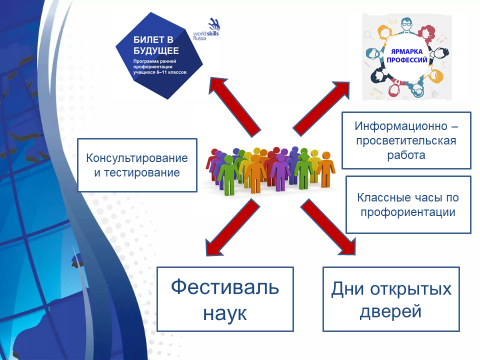 Охват учащихся: «Билет в будущее» - учащиеся 6-11 классов - 86,6%, «Ярмарка профессий», в том числе на базе нашей школы для учащихся 9-11 классов -  74.5%.Помощь в организации профориентационной работы оказывали университеты, колледжи, училища:  ФГБОУ ВО «Алтайский государственный университет».ФГКОУ ВО «Барнаульский юридический институт Министерства внутренних дел Российской Федерации».КГБПОУ Международный колледж сыроделия и профессиональных технологий.Детский технопарк Алтайского края «Кванториум.22».ПЧОУ «Барнаульский кооперативный техникум Алтайского КРАЙПОТРЕБСОЮЗА».Положительными моментами в профориентационной работе можно назвать следующие:самоопределение учащихся через увеличение доли занятых в профориентационной работе (25%);увеличение числа социально-активных родителей, готовых к совместной деятельности семьи и школы в проектных мероприятиях (8 человек);увеличение числа социальных партнеров школы, готовых к реализации совместных проектов в области социальной активности и профессионального самоопределения (5 партнеров);рост количества учеников, принимающих участие в профориентационной деятельности (86,6%).В ходе работы определились проблемы, которые требуют своего решения: несистемная организация профориентационной работы; низкая мотивация учащихся, педагогов, родителей;профориентация классных коллективов ограничивается проведением классных часов.Задачи на 2020-2021 учебный год:1. проанализировать данные о предпочтениях, склонностях и возможностях учащихся школы; 2. повысить уровень компетентности учащихся посредством вооружения их соответствующими знаниями и умениями, расширения границ самовоспитания, пробуждения потребности в самосовершенствовании; 3. формировать у школьников положительного отношения к себе, уверенности в своих способностях применительно к своей будущей профессии; 4. ознакомить учащихся со спецификой профессиональной деятельности и новыми формам организации труда в условиях безработицы и конкуренции; 5. привлечь к деятельности всех участников образовательного процесса: ученик, учитель, родитель, образовательная организация. 6. поддержать учащихся «группы риска», состоящих на различных видах учета и др.5.2. Анализ работы социально-психологической службы школыЦель работы: психологическое сопровождение участников образовательного процесса, обеспечение психологических условий, необходимых для полноценного психического развития учащихся и формирования их личности.Поставленные задачи на 2019-2020 учебный год: Выявление причин неуспеваемости Анализ динамики развития познавательных процессов и способностей Анализ проблем личностного развития: конфликтность, агрессивность, эмоциональные проблемы, дезадаптация. Психологический анализ детско-родительских отношений.  Психологическое сопровождение в профессиональном самоопределении. Повышение психологической грамотности всех участников образовательного процесса.Для решения профессиональных задач и достижения основных целей психологической деятельности работа велась по основным направлениям: консультативное, диагностическое, коррекционно-развивающее, просветительское и групповые занятия в соответствии с планом работы.Статистический отчетВ МАОУ «СОШ №134» количество 1 классов – 7, 2 классов – 5, 3 классов — 6, 4 классов — 3, 5 классов — 4, 6 классов — 2, 7 классов — 2, 8 классов — 2, 9 классов — 1, 10 классов – 1, 11 классов – 1.Общее количество учащихся: 1081 человек, из них девочек – 553, мальчиков – 528.Количество проведенных мероприятий за прошедший учебный год:Консультативное направление:За прошедший период было проведено 15 первичных и вторичных консультации для учащихся, а также 18 – для педагогов школы и 66 консультаций (первичные и повторные) для родителей учащихся.Процесс консультирования родителей и педагогов обычно проходил в три этапа: 1) первичное консультирование – во время которого собираются основные данные и уточняется запрос;2) диагностическое занятие с учеником — изучение индивидуальных черт личности, причин неуспеваемости, актуального уровня развития;3) повторное консультирование – для определения плана дальнейшей работы по проблеме; кроме того, родителям и педагогам давались рекомендации по особенностям взаимодействия с ребенком и способам преодоления трудностей. В целом все запросы можно разделить на:трудности обучения;эмоционально-поведенческие трудности (демонстративность, нежелательное поведение и т. п.);проблемы в детско-родительских отношениях;консультации по результатам диагностики.В процессе консультирования решались следующие задачи:прояснение и уточнение запроса;сбор психологического анамнеза для установления возможных причин нарушений; диагностика нарушений;рекомендации учащимся, а также педагогам и родителям по вопросам воспитания и устранения нарушений; определение дальнейшей стратегии работы по запросу.Тематика консультирования учащихся – взаимоотношения с родителями, психоэмоциональное состояние.Выводы: большинство консультаций носили разовый характер, что может быть связано либо с непродолжительностью работы, либо недостаточной мотивированностью клиентов на дальнейшую работу. Считаю, что следует уделять больше внимания мотивированию клиентов на более глубокую системную работу. В целом можно считать, что проведенная за истекший период консультативная работа была достаточно эффективной и позволяла решить задачи консультативной деятельности.Диагностическое направление.За данный период диагностическая деятельность была представлена как отдельный вид работы (с целью анализа развития познавательных способностей, анализа проблем личностного развития, исследования личностных особенностей учащихся) и как составляющая индивидуальных консультаций.В процессе консультирования для определения проблемы и ее причин проводилась диагностика, в основном с использованием проективных методов, диагностической беседы и наблюдения.За учебный год проведено 29 индивидуальных и 42 групповых исследований (в групповых диагностиках приняло участие 679 учеников).Для проведения психологической диагностики имелся достаточный набор диагностических методик, которые соответствовали предъявляемым запросам и позволяли дифференцировать трудности и определять их причины. Что, в свою очередь, позволяло планировать дальнейшую развивающую и консультативную работу, а также давать рекомендации по преодолению трудностей.По результатам диагностических исследований составлялись справки, с которыми были ознакомлены классные руководители, родители учащихся ознакомлены с результатами.Выводы: оценивая проведенную диагностическую работу, можно сделать вывод о том, что имеющиеся в распоряжении методики и собственные профессиональные знания позволяют достаточно точно и полно определять различные проблемы и нарушения, имеющиеся у клиентов. Однако, в дальнейшем необходимо пополнять и обновлять банк диагностических методов для более эффективной диагностики, а также налаживать процесс взаимодействия с родительским сообществом.Коррекционно-развивающее направлениеЗа прошедший период проводилась индивидуальная коррекционно-развивающая работа с учащимися с ОВЗ, направленная на развитие у учащихся высших психических функций. Всего за этот период было проведено 401 коррекционно-развивающее занятие. Основная тематика коррекционно-развивающих занятий: развитие внимания коррекция эмоционального состояния развитие памяти развитие мышления развитие воображения развитие эмоционально-волевой сферыВыводы: проведенную развивающую работу с детьми в целом можно считать достаточно успешной. Но, в то же время, она выявила некоторые недостатки в знаниях, структуре программ и методической оснащенности, определив тем самым основные ориентиры для дальнейшего совершенствования развивающего направления деятельности.В 2020-2021 учебном году необходимо скорректировать некоторые программы коррекционно-развивающей работы.Групповая форма работыГрупповые занятия строились на основе результатов групповых диагностик, проводимых по плану работы педагога – психолога. В прошедший период проведено 71 занятие (в первых, пятых, восьмых, девятом и одиннадцатом классах).  Просветительская деятельность.Данное направление деятельности реализовывалось в следующих формах:выступления на родительских собраниях. Всего было проведено4 выступлений для родителей учащихся (общешкольное и классные родительские собрания); просветительские беседы (в рамках работы проекта «Школа ответственного родительства») – 3 встречи;тренинговые занятия для родителей (в рамках работы проекта «Школа ответственного родительства») – 3 встречи.Выводы: реализацию просветительской деятельности пока нельзя назвать качественной и успешной по причине малого охвата родительского сообщества. Поэтому необходимо популяризировать данный вид работы с родителями, а также следует обратить внимание на совершенствование способов подачи информации.Методическая работа.Методическая работа осуществлялась по следующим направлениям: разработка коррекционно-развивающих программ; обработка и анализ результатов диагностики, подготовка рекомендаций для учащихся, педагогов и родителей; участие в заседаниях ПМПк; анализ литературы по проблемам развития и воспитания детей; оформление документации педагога-психолога и ПМПк; посещение конференций и семинаров в целях самообразования.Выводы: методическую деятельность за 2019-2020 учебный год можно оценить, как достаточно продуктивную. В дальнейшем необходимо на основании анализа деятельности доработать имеющиеся программы и разработать новые с учетом потребностей участников образовательного процесса. Таким образом, анализируя всю проведенную за 2019-2020 учебный год работу можно сделать вывод, что вся деятельность велась в соответствии с планом работы и по всем направлениям. Согласно плану работы, не были реализованы несколько пунктов в связи с введением дистанционной формы работы. Проведенная работа позволила выявить собственные профессиональные возможности, а также определить основные пути для реализации собственной деятельности и профессионального роста в дальнейшем. Рекомендация: продолжать деятельность в 2020-2021 учебном году с учетом анализа деятельности за прошедший год.Раздел 6. Реализация проекта Программы развития школы «Школа новых технологий»6.1. Анализ внедрения и реализации дистанционных образовательных услуг Цель: создание школы - современного центра инноваций, лаборатории, позволяющей учащимся в полной мере реализовывать свои замыслы и раскрывать таланты.Задачи на 2019-2020 учебный год:привести в соответствие с современными требованиями материально-техническую базу школы, в частности, в области цифрового образования;вовлечь коллектив школы в обновлении содержания образования и внедрении новых интегрированных методик обучения и воспитания, включая овладение компетенцией в области «цифровой педагогики».За 2019-2020 учебный год выполнено следующее:проведена установка и настройка собственного сервера школы для СДО Moodle;с 1 февраля 2020 года для учеников 8Б добавлена возможность выполнять домашнее задание по информатике в СДО Moodle;для дистанционного обучения в условиях карантина в СДО Moodle разработаны учебные поурочные курсы по информатике за 8, 9 и 11 классы;в 4 четверти 2020 года дистанционное обучение информатике учеников 8Б, 9А, 11А проведено с использованием СДО Moodle;в четвертой четверти 2019-2020 учебного года в связи со сложной эпидемиологической ситуацией в РФ и, в частности, в Алтайском крае учебно-воспитательный процесс был построен с применением дистанционных технологий. Педагоги школы активно включились в этот процесс, прошли курсы повышения квалификации через вебинары, онлайн-семинары по организации дистанционного обучения, по вопросам цифрового образования (подробная информация представлена в Разделе 4. Реализация проекта Программы развития школы «Учитель будущего»: 4.3. Анализ методической работы);разработана и реализована программа для внеурочной деятельности по теме «Программирование на Paskal» для 9 «А» класса, предусматривающая использование цифровых технологий и цифрового моделирования;рабочей группой МАОУ «СОШ №134» по инициативе КГБУ ДПО «АИРО им. А.М. Топорова» был проведен круглый стол в онлайн-режиме по теме: «Дистанционное обучение: современная форма получения образования с применением дистанционных технологий». Коллеги нашей школы поделились положительным опытом работы в режиме дистанционного обучения. Видеоролик школы вошел в пятёрку лучших на уровне края. Своим опытом поделились следующие педагоги: Висман А.С., Киселева Е.В., Шкурова О.С., Дмитриева О.В., Белов Д.П.Задачи на 2020-2021 учебный год:повысить уровень мотивации и овладения ИКТ - компетенциями педагогами в области цифрового образования;повысить уровень использования учащимися образовательных Интернет-ресурсов в учебных целях;увеличить число учащихся и педагогов, включенных в проекты дистанционного образования и самообразования; по мере поступления средств обновить материально-техническое и научно-методическое обеспечение образовательного процесса; повысить долю педагогов, которые диссеминируют опыт работы использования цифровых технологий;увеличить число учителей-участников научно – практических конференций, семинаров, конкурсов в области «цифровой педагогики».6.2. Анализ работы сайта школыАдрес сайта в сети Интернет: http://sosh134.com.ru/Школьный сайт создан в ноябре 2017 года. Типовая структура школьного сайта регламентируется Приказом Федеральной службы по надзору в сфере образования и науки от 29 мая 2014 г. N 785 "Об утверждении требований к структуре официального сайта образовательной организации в информационно-телекоммуникационной сети "Интернет" и формату представления на нем информации". Следует отметить, что в соответствии с законодательством ведение официального сайта образовательного учреждения в сети Интернет является обязательным для всех типов образовательных учреждений. Этим приказом определен перечень сведений об образовательном учреждении, подлежащий обязательной публикации на официальном сайте. Для удобства данные анализа школьного сайта размещены в соответствии с требованиями в таблице с сохранением ссылок на соответствующие страницы сайта:Сведения, представленные на этих разделах сайта, редактировались в течение 10 рабочих дней с момента изменения.Большинство документов представляют собой PDF-файлы, что отвечает требованиям законодательства о размещении копий официальных документов, а также значительно облегчает получение информации на сайте (документ сначала откроется в режиме просмотра, а не сразу скачается на компьютер).Навигация сайта представляет собой три меню: главное – в верхней части каждой страницы сайта; управляемые кнопки – в средней части главной страницы; новости – в нижней части страницы.Поскольку школьный сайт предназначен потребителям образовательных услуг, то в названии элементов меню верхней панели указано, что информация предназначена родителям или ученикам. Ряд страниц сайта является переменными, они размещаются по необходимости – например, по распоряжению отдела управления образованием («Предметные олимпиады», «ГИА», «Температурный режим» и т.п.), затем, кода необходимость в них отпадает, скрываются.Разделы сайта, где представлены официальные документы, которые зачастую являются очень ёмкими, представлены в виде небольших страниц с гиперссылками.На сайте имеется версия для слабовидящих, что соответствует Письму Федеральной службы по надзору в сфере образования и науки от 25 марта 2015 г. № 07-675.Наш сайт смонтирован так, что его можно открыть как с компьютера, так и с мобильного устройства.На основании Федерального закона от 27 июля 2006 года № 152-ФЗ «О персональных данных» на сайте не публикуются списки обучающихся и другие сведения, носящие конфиденциальный характер. Все материалы, касающиеся обучающихся, размещаются исключительно с согласия их родителей (законных представителей), за исключением случаев, предусмотренных законом. А именно: 1) использование изображения осуществляется в государственных, общественных или иных публичных интересах;2) изображение гражданина получено при съемке, которая проводится в местах, открытых для свободного посещения, или на публичных мероприятиях (собраниях, съездах, конференциях, концертах, представлениях, спортивных соревнованиях и подобных мероприятиях), за исключением случаев, когда такое изображение является основным объектом использования;3) гражданин позировал за плату.Контроль соблюдения законодательства о персональных данных осуществляют территориальные органы Федеральной службы по надзору в сфере связи, информационных технологий и массовых коммуникаций (Роскомнадзора).В соответствии с локальным актом школы (Положением о школьном сайте) директор назначил администратора сайта, который нёс ответственность за функционирование информационного сайта, решение вопросов о размещении информации, об удалении и обновлении устаревшей информации. Администратором сайта была назначена Рыкова К.В., учитель начальных классов, имеющая специальность «учитель математики и информатики». Доступ к информации на сайте имели все педагогические работники, учащиеся и их родители. Информационное наполнение сайта осуществлялось совместными усилиями руководителя образовательного учреждения, его заместителей, методических объединений, творческих групп. Информация, готовая для размещения на сайте, предоставлялась в электронном виде администратору, который оперативно обеспечивал ее размещение и своевременное обновление.Периодичность заполнения сайта - не реже одного раза в неделю.Безусловно, школьный сайт должен являться информационной средой, содержащей массу методических материалов и информационных ресурсов. Благодаря «облачным» технологиям MOODLE, стало возможным дистанционное обучение. Совместный доступ учеников и преподавателей к созданным файлам позволяет существенно сэкономить время и ресурсы при подготовке к занятиям. Система тестирования позволяет оценить знания учеников онлайн (в данный момент происходит апробирование платформы).Школьный сайт сегодня – вещь необходимая. Как для тех, кому небезразлична школьная жизнь, так и для контролирующих образование органов, которые могут в любое время получить доступ к нужной документации.Сайт – это лицо школы в сети Интернет, источник информации о ней, о её преподавателях, учениках. Летопись их умений, увлечений, побед.Некоторые, как ни странно, задают вопрос «а кому всё это надо и зачем?». Надо, например, родителям. Ведь они зачастую люди занятые и не всегда имеют возможность лишний раз зайти в школу и ознакомиться с документами, получить иную информацию. Узнать, чем занят их ребенок, когда его воспитанием занимаются не они.Для учеников – источник информации о прошедших и предстоящих мероприятиях, об изменениях в расписании, средство самовыражения.Учитель размещает на своих страничках свои методические разработки, сведения о себе. Это нужно, в частности, для аттестации.Сделать сайт в любом из многочисленных предлагаемых в сети Интернет конструкторов несложно. А вот чтобы он был интересен посетителю, чтобы осуществлялась обратная связь, своевременно вывешивалась информация, - нужно этому посвящать достаточно много времени.Таким образом, анализ структуры сайта показал дальнейшие направления работы на 2020-2021 учебный год год:сделать, чтобы все вложенные страницы открывались в новом окне, чтобы посетитель сайта не ушел далеко с рассматриваемого информационного ресурса;добавить интерактивные элементы: форма обратной связи и модуль «Электронная приемная», где посетители сайта могут высказать свои вопросы и пожелания;одним из требований к школьному сайту является защита размещенной на нем авторской информации от копирования. Для этого на сайте нужно установить специальный скрипт, препятствующий копированию информации, не предназначенной для этого;внести предложение, чтобы каждый школьник и преподаватель на нашем сайте выставлял личную персональную страничку (после проверки администратором) и наполнял её материалами из опыта работы, своими проектными работами и исследованиями;создание онлайн-анкеты «Оценка качества образовательных услуг».Сайт МАОУ «СОШ №134» – это наша гордость, по статистике посещений (примерно 300-350 ежедневно) он востребован и полезен.6.3. Анализ развития школьной инфраструктурыМАОУ «СОШ №134» – современное образовательное учреждение. Введено в эксплуатацию в 2017 году.	В 2019-2020 учебном году в школе была проведена работа по изменению школьной инфраструктуры, созданию современных, безопасных и комфортных условий организации образовательного процесса.	Школа расположена в просторном, светлом здании, имеет центральное отопление, люминесцентное освещение, холодное и горячее водоснабжение, канализацию, актовый зал на 250 посадочных мест, столовую на 250 посадочных мест.	В школе существуют условия для создания образовательного пространства: имеется необходимый набор учебных кабинетов, но не оборудованы кабинеты биологии, географии; один компьютерный класс; кабинет технологии частично оснащен оборудованием для раздельного обучения девочек и мальчиков.	Школа имеет специально оборудованную спортивную базу: бассейн, 2 современных спортивных зала; открытые спортивные площадки (баскетбольная, футбольная, волейбольная). Показатели деятельности общеобразовательной организации, подлежащей самообследованию (утвержденные Приказом Министерства образования и науки Российской Федерации от 10 декабря 2013 г. N 1324, приложение 2):В школе имеется медицинский кабинет, прошедший лицензирование, медиатека, оснащенная средствами сканирования и распознавания текстов, с выходом в Интернет с компьютеров, расположенных в помещении библиотеки.	Летом 2020 года в школе были проведены ремонтные работы, которые включали:текущий ремонт учебных кабинетов, рекреаций;подготовку к отопительному сезону-2020 (включая ремонт системы отопления, системы водоочистки, опрессовку системы);мероприятия, направленные на повышение уровня противопожарной безопасности школы (огнетушители, проверка кранов, рукавов);мероприятия, направленные на повышение уровня террористической безопасности (установка системы пропускного режима «Аксиома»).	Все мероприятия по развитию инфраструктуры направлены на обеспечение условий качественной организации учебного процесса.	Материально-техническая база школы соответствует действующим санитарным, строительным, противопожарным нормам и правилам. Материально-техническое обеспечение образовательного процесса позволяет реализовать в школе образовательные программы, определяющие его статус.	Система комплексной безопасности подразумевает состояние защищенности школы от реальных и прогнозируемых угроз социального, техногенного и природного характера, обеспечивающее его безопасное функционирование. Поэтому нет важнее задачи для школы, чем обеспечение безопасных условий проведения учебно-воспитательного процесса, которые предполагают гарантии сохранения жизни и здоровья учащихся.	Комплексная безопасность образовательного учреждения – это совокупность мер и мероприятий, осуществляемых во взаимодействии с органами местного самоуправления, правоохранительными структурами, другими вспомогательными службами и общественными организациями, обеспечения его безопасного функционирования, а также готовности сотрудников и обучающихся к рациональным действиям в чрезвычайных ситуациях. Обеспечение поста охраны справочными, инструктивными и методическими документами позволяют оперативно и правильно выполнять охранные функции. Организация инженерно-технической укрепленности объекта: по периметру территории имеется металлическое ограждение, освещение пришкольной территории. Системное изучение наиболее вероятных чрезвычайных ситуаций, их особенностей и возможных последствий, обучение поведению в таких условиях призвано подготовить человека к выбору правильного решения для выхода из чрезвычайной ситуации с наименьшими потерями. Такая подготовка должна носить непрерывный характер на всех этапах жизнедеятельности человека. В учреждении проводится плановая работа по вопросам ГО и ЧС, а также обучение учащихся и сотрудников гимназии по ГО и ЧС.	Инфраструктура образовательной организации комфортна и эргономична. В 2020-2021 учебном году будет продолжена работа по обеспечению развития материально-технической базы.Раздел 7. Общие выводы. Задачи на новый 2020-2021 учебный годВ МАОУ «СОШ №134» работает достаточно молодой, мобильный педагогический коллектив. Положительный имидж школы в окружающем социуме способствует расширению взаимодействия с социумом. Благоприятный психологический климат в школе способствует созданию развивающей творческой среды для всех субъектов образовательного процесса. Созданные традиции воспитательной работы способствуют обеспечению устойчивой связи и преемственности ценностей поколений. Уставом школы и другими локальными актами определены права и обязанности, учебная нагрузка, режим занятий учащихся.  Учащиеся получают образование в соответствии с государственными образовательными стандартами. Организовано обучение детей и подростков по индивидуальным учебным планам в пределах государственного образовательного стандарта, находящихся по состоянию здоровья на индивидуальном обучении. В школе работают педагоги, имеющие высшее профессиональное образование (90,9%).  По данным на конец 2019-2020 учебного года немалая часть педагогического коллектива (61,3%) имеет присвоенную квалификационную категорию: 12 человек (27,2%) – высшую квалификационную категорию; 15 (34%) – первую квалификационную категорию.Аттестация педагогических и руководящих работников проходит согласно перспективному плану и составляет 100% выполнения. Отметим, что в коллективе наблюдается тенденция пополнения молодыми педагогическими кадрами. В школе работают 10 молодых специалистов.В школе все обучающиеся пользуются библиотечно - информационными ресурсами БИЦ; функционирует система электронного документооборота.Школа создает условия, гарантирующие охрану и укрепление здоровья. Обеспечено медицинское обслуживание обучающихся. В школе имеется медицинский кабинет. Дети проходят плановое медицинское обследование, получают неотложную медицинскую помощь. Общая площадь помещений, в которых осуществляется образовательная деятельность, в расчете на одного учащегося соответствует нормам СанПин (3,0 кв.м.). Для питания обучающихся функционирует столовая, где созданы благоприятные условия для приема горячей пищи. Расписание занятий в школе предусматривает 15-ти минутные перерывы для питания обучающихся.Результатом деятельности педагогического коллектива по соблюдению прав и гарантий учащихся, их социальной защите является создание в школе комфортных условий для успешной образовательной деятельности.В МАОУ «СОШ №134» осуществляется профильное образование на уровне среднего общего образования в соответствии с выбором учащихся: в 10а классе реализуется социально-экономический профиль, в 11а классе - физико-математический профиль. Принцип дифференциации обучения реализуется на основе выбора школьниками элективных курсов по выбору, а также разноуровневого обучения. Для реализации образовательной программы учебный план имеет необходимое кадровое, методическое и материально-техническое обеспечение. В вариативной части учебного плана отражается специфика школы, особенности педагогического и ученического коллективов, материально-технической базы.Учебный план даёт возможность расширить и углубить содержание образования, отвечает запросам социума микрорайона, предполагает удовлетворение потребностей учащихся и их родителей, способствует повышению качества образовательной подготовки. Но есть у школы проблемы, над которыми предстоит работать педагогическому коллективу в предстоящем 2020-2021 учебном году:требует нового качественного уровня образовательного процесса, на внедрение инновационных педагогических практик;требует доработки внутренняя система оценки качества образования школы;требует доработки собственный сервер школы для СДО Moodle.Существующая база здоровьесберегающей, информационной, безопасной среды школы станет основой, на которой каждый субъект образовательного процесса сможет воплотить свои индивидуальные возможности в высокие результаты деятельности, подтвержденные в конкурсах, олимпиадах и соревнованиях городского, всероссийского и международного уровней. Внедрение инновационных педагогических практик позволит повысить уровень квалификации и мастерства педагогов. Цель работы МАОУ «СОШ №134» на 2020-2021 учебный год: создание образовательно-воспитательной системы школы, обеспечивающей инновационное качество образования, эффективное использование всех ресурсов для формирования компетенций учащихся в условиях реализации ФГОС НОО, ФГОС ООО и ФГОС СОО.Во исполнение Указа Президента Российской Федерации, в соответствии с миссией школы и моделью выпускника коллектив школы ставит на 2020-2021 учебный год следующие задачи по реализации приоритетных направлений национального проекта в сфере образования:На основании результатов самообследования можно сделать вывод о том, что условия, содержание подготовки учащихся муниципального автономного общеобразовательного учреждения «СОШ №134» города Барнаула Алтайского края соответствуют федеральным государственным образовательным стандартам.На основании приказа Министерства Просвещения РФ № 293/650 от 11 июня 2020 года промежуточная аттестация в 2019-2020 учебном году является государственной итоговой аттестацией, следовательно, по результатам промежуточной аттестации выпускники 9, 11 классов получили аттестаты об ООО и СОО.РАССМОТРЕНО на Педагогическом совете протокол №     от                                  УТВЕРЖДЕНО                  приказ №        от директор МАОУ «СОШ № 134»____________А.М. Бухарметовастр.Раздел 1. Общая характеристика ОО3-9Раздел 2.  Реализация проекта Программы развития школы «Обновление содержания образования. Переход и реализация ФГОС СОО»: 2.1. Анализ деятельности, направленной на получение бесплатного качественного образования2.2. Анализ реализации плана по подготовке к внедрению  ФГОС СОО9-269-2525-26Раздел 3. Реализация проекта Программы развития школы «Традиции, устремленные в будущее»:3.1. Анализ воспитательной работы школы3.2. Анализ реализации внеурочной деятельности3.3. Анализ работы МО классных руководителей3.4. Анализ деятельности РДШ3.5. Анализ реализации платных образовательных услуг27-6827-5151-5656-5757-6666-68Раздел 4. Реализация проекта Программы развития школы «Учитель будущего»:4.1. Анализ деятельности Клуба молодого педагога4.2. Анализ работы предметных учебно-методических объединений4.3. Анализ методической работы школы4.4. Анализ работы школьного логопункта4.5. Анализ деятельности первичной профсоюзной организации школы68-11768-7171-9696-112112-115115-117Раздел 5. Реализация проекта Программы развития школы «Я выбираю профессию»:5.1. Анализ профориентационной работы школы5.2. Анализ работы социально-психологической службы школы117-122117-119119-122Раздел 6. Реализация проекта Программы развития школы «Школа новых технологий»6.1. Анализ внедрения и реализации дистанционных образовательных услуг 6.2. Анализ работы сайта школы6.3. Анализ развития школьной инфраструктуры122-130122-123123-128128-130Раздел 7. Общие выводы. Задачи на новый 2020-2021 учебный год130-133Раздел 1. Общая характеристика ООМАОУ «Средняя общеобразовательная школа № 134» как средняя общеобразовательная школа была основана в 2018 году.МАОУ «СОШ №134» (далее - школа) осуществляет образовательную деятельность по общеобразовательным программам начального общего, основного общего и среднего общего образования в соответствии с требованиями, предусмотренными лицензией на право ведения образовательной деятельности. - Организационно-правовая форма – учреждение.Тип Учреждения – автономное.Тип образовательной организации - общеобразовательная организация.-Адрес:-юридический 656006, город Барнаул, Балтийская улица, дом 11-фактический 656006, город Барнаул, Балтийская улица, дом 11-Телефон 8(3852)226116-e-mail- sosh134@yandex.ru- сайт: http://sosh134.com.ru/-Учредитель - городской округ – город Барнаул Алтайского края в лице комитета по образованию города Барнаула (полное наименование).1 сентября 2019 года порог школы переступили 1073 ребенка. В школе 34 класса, средняя наполняемость – 31,5, педагогический коллектив состоял из 46 педагогов, 3 членов администрации. Миссия образовательной организациисоздание образовательно-воспитательного пространства для каждого ученика, в котором эффективное использование принципов здоровьесберегающей педагогики, принципов воспитания на основе духовно-нравственных ценностей народов Российской Федерации, исторических и национально-культурных традиций, позитивно влияет на формирование гармонично развитой и социально ответственной личности молодого человека, способного по окончании школы позитивно влиять на преобразования социокультурной среды. Образовательные целиЭто должно обеспечить учащимся возможность самоопределения и осознанного выбора профиля обучения, получение качественной подготовки к Единому государственному экзамену по учебным предметам, а значит, успешное поступление и обучение в ВУЗах и СУЗах, определение ценностей, приоритетов, построение собственной жизненной траектории. В соответствии с определенной целью в школе разработана и реализуется модель выпускника. Выпускник школы обладает способностями, позволяющими ему принимать решения в нестандартных ситуациях, что является принципиально важным в наше время, характеризующееся нестабильностью и быстрой сменой обстоятельств.  Кроме того, выпускник школы имеет навыки учебной и научно-исследовательской работы.  Его предметные и метапредметные знания, умения и навыки отличаются высоким уровнем. Ему свойственно адекватное отношение к миру, к людям, которые его окружают и к себе. Основная цель работы коллектива школы - подготовка интеллектуального и творческого потенциала общества. Мы стремимся предоставить учащимся оптимальные возможности для развития, способствовать формированию ключевых образовательных компетенций. Педагоги готовят учащихся к активной деятельности, формируют высокую конкурентоспособность выпускников на рынке труда за счет развития личной эмоциональной устойчивости, ориентации на достижение успеха.                    Целевыми ориентирами работы на 2019-2020 учебный год служили основные направления модернизации образовательной политики РФ, представленные в следующих нормативных правовых документах:Федеральный закон от 29.12.2012 № 273-ФЗ «Об образовании в Российской Федерации»;Федеральный закон от 08.05.2010 N 83-ФЗ "О внесении изменений в отдельные законодательные акты РФ в связи с совершенствованием правового положения государственных (муниципальных) учреждений;Указ Президента РФ от 7 мая 2018 г. № 204 «О национальных целях и стратегических задачах развития Российской Федерации на период до 2024 года»;Государственная программа РФ «Развитие образования» на 2018-2025 годы, утвержденная постановлением Правительства Российской Федерации от 26 декабря 2017 г.  № 1642;Национальный проект «Образование» на 2018-2024 годы, утвержденный президиумом Совета при Президенте Российской Федерации по стратегическому развитию и национальным проектам (протокол от 24 декабря 2018 г. №6);Закон Алтайского края от 04.09.2013 N 56-ЗС (ред. от 07.10.2013) «Об образовании в Алтайском крае» (принят Постановлением АКЗС от 02.09.2013г. N 513);Указ Губернатора Алтайского края от 12.03.2019 г. №39 «О проектной деятельности в Алтайском крае»Государственная программа Алтайского края "Развитие образования и молодежной политики в Алтайском крае" (в ред. Постановления Правительства Алтайского края от 04.07.2019 № 251);Муниципальная программа "Развитие образования и молодежной политики города Барнаула на 2015 - 2020 годы" (утверждена Постановлением администрации города Барнаула от 30.03.2018 № 617);Устав МАОУ «СОШ №134» города Барнаула Алтайского края.	7 мая 2018 года Президент РФ В.В. Путин подписал Указ «О национальных целях и стратегических задачах развития Российской Федерации на период до 2024 года», в котором постановил «Правительству Российской Федерации обеспечить достижение национальных целей развития Российской Федерации на период до 2024 года, в частности, в сфере образования: «обеспечение глобальной конкурентоспособности российского образования, вхождение Российской Федерации в число 10 ведущих стран мира по качеству общего образования»;«воспитание гармонично развитой и социально ответственной личности на основе духовно-нравственных ценностей народов Российской Федерации, исторических и национально-культурных традиций».Во исполнение Указа Президента Российской Федерации коллектив школы в 2019-2020 учебном году продолжил работу по реализации приоритетных направлений национального проекта в сфере образования:подготовка к введению ФГОС на ступени среднего общего образования;использование цифровых технологий в обучении: работа школы в рамках проекта «Цифровая школа»;интеграция новых методов обучения и воспитания: «внедрение на уровнях основного общего и среднего общего новых методов обучения и воспитания, обеспечивающих освоение обучающимися базовых умений и навыков, повышение их мотивации к обучению…»;внедрение новых образовательных технологий, в частности, технологии проектного обучения (образовательный процесс имеет на выходе индивидуальный опыт продуктивной деятельности).Принципы стратегического развития определены Программой развития (далее – Программа) школы «Проектируем будущее – проектируем успех» на 2020-2024 годы Качество. Открытость. Устойчивое развитие».Цель Программы - обеспечение высокого качества и доступности образовательно-воспитательной системы в соответствии с перспективными задачами программы развития Алтайского края «Энергия развития», (в частности, в соответствии с десятью  инициативами губернатора В.П. Томенко для образования), сохранение фундаментальности и развития практической направленности образовательных программ, которые отвечают потребностям личности, государства и обеспечивают вхождение новых поколений в открытое информационное общество; создание, развитие и сохранение традиций школы; создание и реализация комплекса управленческих механизмов для эффективной реализации ФГОС нового поколения.Задачи Программы:создать комплекс организационно-методических и психолого-педагогических условий для достижения нового качества общего образования, обеспечивающего социальную, личностную и профессиональную успешность выпускников через внедрение ФГОС СОО;разработать и реализовать комплекс мер по повышению социальной активности и организации профориентационной работы, направленной на самоопределение учащихся в соответствии с желаниями, способностями, индивидуальными особенностями каждой личности и с учетом социокультурной ситуации;создать условия на уровне школы для внедрения национальной системы учительского роста, обеспечение участия в ней учителей школы и формирование системы личностно-профессионального развития педагогов;формировать комфортную образовательно-воспитательную среду, стимулирующую самоорганизацию и активность учащихся в процессе освоения общекультурных ценностей в контексте сложившихся традиций школы; развивать воспитательный потенциал школы в социокультурном пространстве г. Барнаула на основе взаимодействия систем общего и дополнительного образования;создать школу - современный центр инноваций, лаборатории, позволяющей учащимся в полной мере реализовывать свои замыслы и раскрывать таланты.Учебно-воспитательный процесс в школе спланирован с учетом проблем и задач, стоящих перед современным образованием.Управление достижением оптимальных конечных результатов работы школы в 2019-2020 учебном году:обеспечение уровня квалификации педагогических кадров, необходимого для успешного развития школы, повышение их научной информативности в области знания учебного предмета и смежных дисциплин;стимулирование работы учителей и учебно-методических объединений к обмену передовым педагогическим опытом, применению новых интегрированных методов обучения и воспитания, внедрение в практику информационно-коммуникационных и дистанционных технологий, практик качественного обучения детей с ОВЗ;создание условий для воспитания учащихся на основе духовно-нравственных ценностей народов Российской Федерации, исторических и национально-культурных традиций.создание условий для формирования позитивной жизнестойкой личности ребенка.Повышение качества знаний и общей культуры учащихся:формирование общеучебных умений и навыков на конструктивном и творческом уровне;раскрытие творческого потенциала учащихся, включение мотивированных учащихся в исследовательскою деятельность;повышение влияния школы на социализацию школьников, их самоопределение в отношении будущей профессии;профилактика преступности и правонарушений, девиантных форм поведения и пагубных привычек;формирование жизнестойкости у учащихся и способности к преодолению трудностей в сложных ситуациях.Сведения об основных нормативных документах:-Устав зарегистрирован 20.03.2018, приказ комитета по образованию города Барнаула  от 15.03.2018 №514-осн.- Свидетельство о постановке на учет юридического лица в налоговом органе свидетельство ОГРН 1182225010483, выдано   Межрайонной инспекцией Федеральной налоговой службы России № 14 по Алтайскому краю от 20.03.2018 г.- ИНН -2222866517, 20 марта 2018 г.- Свидетельство о внесении записи в Единый государственный реестр юридических лиц   выдано Межрайонной инспекцией Федеральной налоговой службы России №14 по Алтайскому краю, 20 марта 2018г., ОГРН-1182225010483, ИНН –2222866517, КПП – 222201001, ОКПО 27693250.- Распоряжение комитета по земельным ресурсам и землеустройству города Барнаула №230 от 11.10.2018 г.- Лицензия на осуществление образовательной деятельности № 049 от 18.06.2018 выдана Министерством образования и науки Алтайского края (серия 22Л01 №0002512). - Свидетельство о государственной аккредитации № 021 от 05.11.2019 года выдано Министерством образования и науки Алтайского края, срок действия свидетельства – до 05 ноября 2031 г.В школе утверждены и действуют локальные акты, регламентирующие образовательную деятельность.В  школе утверждены и действуют следующие программы:- Начального общего образования (ФГОС НОО, ФГОС ОВЗ)- Основного общего образования (ФГОС ООО)- Среднего общего образования  (ФК ГОС)- Дополнительного образования детей и взрослых.          Для организационно-правового обеспечения образовательной деятельности школа располагает основным комплектом учредительной, нормативно-правовой и организационно-распорядительной документации, которая соответствует предъявляемым требованиям; лицензионные требования и нормативы соблюдаются; правила приема, отчисления и выпуска учащихся соответствуют действующему законодательству.2018-2019 учебный год2019-2020 учебный год1-4 классы81,5%89,2%5-9 классы 49,5%56 %10-11 классы40 %40 %По школе69,8%72,7%№ п.п.Ф.И.О. ученикаКлассПредметУчительАксарина  Эльвира4бМатематикаРыкова К.В.Витман Любовь4бАнглийский  языкРыкова К.В.Витман Любовь4бМатематикаРыкова К.В.Рычко Алексей7аРусский языкБугилина Т.А.Дадабаев Абдуллазиз8аГеометрияВисман А.С.Дадабаев Абдуллазиз8аВсеобщая историяТарабарка Н.Ю.Байтураев Руслан10аИнформатика и ИКТМатематикаОбществознаниеПравоРусский языкХимияЭкономикаВопилова Е.В.Висман А.С.Тарабарка Н.Ю.Тарабарка Н.Ю.Рузаева А.А.Песковацкова Л.П.Лиханова Г.Д.Сыренко Мария10аИсторияЛитератураМатематикаТарабарка Н.Ю.Рузаева А.А.Висман А.С.КлассКол –во учащихсяФИО учащихся2-ые57Алейник Андрей, 2аБаранов Добрыня, 2аБогачева Милана, 2аБыков Семён, 2аВаляева Алиса, 2аВербицкий Тимофей, 2аГорн Мария, 2аГребнева Лада, 2аКаменева Маргарита, 2аКаримов Данил, 2аКопцева Анна, 2аМедведев Владимир, 2аПолковников Савелий, 2аСоколов Арсений, 2аШапорева Вера, 2аБабинов Иван, 2бКерносенко Валерия, 2бКоростелева Анастасия, 2бКочетков Артем, 2бКузнецова Наталия, 2бМельникова Анастасия, 2бМухаметшина Амина, 2бСазонова Валерия, 2бСоколова Анна, 2бЧурилов Павел, 2бКлиновицкая Дарья, 2вЛабуренко Екатерина, 2вМяснянкин Макар, 2вНосырев Матвей, 2вОстанцев Кирилл, 2вПачковская Елизавета, 2вПетухов Артем, 2вПроскурина Алина, 2вРемаренко Мирослава, 2вРыков Леонид, 2вСергеев Александр, 2вСиволодская Виктория, 2вТарашова Мирослава, 2вТомшин Андрей, 2вБлагодатских Артем, 2гМещеряков Владимир, 2гМилодан Анфиса, 2гСерых Юлия, 2гБычков Роман, 2дГиб Константин, 2дГоремыкина Виктория, 2дЖуган Елисей, 2дИванова Ксения, 2дКачев Степан, 2дКолесникова Мария, 2дНагайцева Милана, 2дПосысаева Ангелина, 2дРаззамазов Дмитрий, 2дСтепанов Александр, 2дТелегина Ксения, 2дТелинг Артём, 2дЯрохо Варвара, 2д3-ие46Арестов Иван, 3аКудина София, 3аЛошкина Валерия, 3аМелехов Иван, 3аПанюта Анастасия, 3аБоровикова Екатерина, 3бГавриленко Александра, 3бКутькина Кира, 3бНаталина Ева, 3бНестерова Валерия, 3бСорокина Мария, 3бТокарева Виктория, 3бФрянова Анастасия, 3бШиллер Эвелина, 3бАртемьева Екатерина, 3вКоролева Екатерина, 3вНекрасов Сергей, 3вФорсова Варвара, 3вАбельдинова Ангелина, 3гКорнеев Артем, 3гКосарев Глеб, 3гЛапшина Злата, 3гОхременко Полина, 3гПатченко Иван, 3гПирмамедова Алиса, 3гРолев Михаил, 3гХрамова София, 3гШуховцов Максим, 3гАмирханян Диана, 3дБискаева Екатерина, 3дВоронин Никита, 3дГармашов Семён, 3дЗвягинцев Семён, 3дОвечкин Даниил, 3дПавлов Тихон, 3дПетруканец Матвей, 3дСлуцкий Дмитрий, 3дХолоденко Виктория, 3дБелоусова Маргарита, 3еЕремина Арина, 3еМорозова Софья, 3еОсипова Анжелика, 3еПопова Елизавета, 3еТалочкина Регина, 3еТретьяков Владислав, 3еШутов Артем, 3е4-ые29Бискаева Анна, 4аБугаева Анна, 4аВирзум Елизавета, 4аЕфанова Алена, 4аЖиденко Глеб, 4аКеслер Ангелина, 4аМаковка Артем, 4аНедоступ ПолинаПроскурин Кирилл, 4аПустовалова Вероника, 4аТарасенко Иван, 4аЮдакова Екатерина, 4аБанчиковаЕсения, 4бБычкова Елизавета, 4бСидорова Диана, 4бАндрияка Александр, 4 вБезгинов Роман, 4 вВолынкина Надежда, 4 вДостовалова Ева, 4 вКлючникова Полина, 4 вКовалева Екатерина, 4 вЛетунов Данил, 4 вНаумова Юлия, 4 вПанковец Полина, 4 вРапанич Кира, 4 вРогачева Дарья, 4 вСкрипко Полина, 4 вСлюсарь Варвара, 4 вШумилов Даниил, 4 в5-ые13Комарова Анна 5а;Кузнецов Иван 5а;Черникова Кристина 5а,Петюшина Диана 5б, Учкина Софья 5б, Шешукова Полина 5б,Овечкина Полина 5б;Плетнев Игорь 5б;Тимошенко Софья 5б;Волкова Евгения 5в;Сазонов Никита 5в, Солодкова Дарья 5в;Шумова Полина 5в кл.6-ые2Политыкина Софья 6б кл.;Прокина Алиса 6б кл.7-ые6  Живаева Дарья 7б; Колтун Дарья 7б;Котенева Екатерина 7б; Кремлева Ульяна 7б;Черников Роман 7б кл.; Шнель Анна 7б кл.№Ф.И. ученикакласспредметучитель1Валова Евгения2аМатематикаДорожкина Е.В.2Жданова Варвара2аАнглийский языкБулавина Н.А.3Иванников Артем2аАнглийский языкБулавина Н.А.4Михайличенко Владислав2аРусский языкДорожкина Е.В.5Пушкарёв Артем2аРусский языкДорожкина Е.В.6Рязанова Элеонора2аАнглийский языкБулавина Н.А.7Сураев Алексей2аМатематикаДорожкина Е.В.8Шеклеина Медина2аАнглийский языкБулавина Н.А.9Задорожная Ирина2бМатематикаМарковская О.В.10Пасько Арина2бРусский языкМарковская О.В.11Черепанов Илья2бМатематикаМарковская О.В.12Истомина Анастасия2вМатематикаМурга Н.В.13Пестов Кирилл2вРусский языкМурга Н.В.14Арнгольд Николь2гРусский языкДудкина О.А.15Гладышев Егор2гРусский языкДудкина О.А.16Горелов Лев2гРусский языкДудкина О.А.17Каркошкина Виктория2гМатематикаДудкина О.А.18Лукьяненко Елизавета2гРусский языкДудкина О.А.19Москвитин Дмитрий2гРусский языкДудкина О.А.20Новоселов Павел2гРусский языкДудкина О.А.21Якименко Екатерина2гРусский языкДудкина О.А.22Карпина Анастасия2дАнглийский языкБулавина Н.А.23Кочетков Захар2дАнглийский языкБулавина Н.А.24Михайлов Владислав2дРусский языкУфимская Т.М.25Михайлова Анастасия2дАнглийский языкБулавина Н.А.26Федотова Валерия2дАнглийский языкБулавина Н.А.27Шарафутдинов Петр2дАнглийский языкБулавина Н.А.28Лабуренко Михаил3 аРусский языкМурга Н.В.29Молостов Глеб3 аРусский языкМурга Н.В.30Свириденко Полина3 бРусский языкДмитриева О.В.31Конищев Степан3 вАнглийский языкБулавина Н.А.32Рыбальченко Алина3 вРусский языкМацута Е.А.33Холодников Марк3 вАнглийский языкБулавина Н.А.34Куликова Вероника3 гРусский языкКиселёва Е.В.35Симакова Юлиана3 гРусский языкКиселёва Е.В.36Чурин Дмитрий3 гРусский языкКиселёва Е.В.37Щеколдина Софья3 гРусский языкКиселёва Е.В.38Дёмин Кирилл3 дРусский языкШевлякова Е.В.39Елисеев Михаил3 дРусский языкШевлякова Е.В.40Плеханова Алиса3 дРусский языкШевлякова Е.В.41Романцов Никита3 дРусский языкШевлякова Е.В.42Рудова Полина3 дРусский языкШевлякова Е.В.43Третьяков Михаил3 дРусский языкШевлякова Е.В.44Мануйлова Ника3 еМатематикаСлетникова А.В.45Анчухина Алина4 аАнглийский языкБулавина Н.А.46Дорожкина Ангелина4 аАнглийский языкБулавина Н.А.47КаврыжниковАлександ:4 аАнглийский языкБулавина Н.А.48Сухочев Матвей4 аАнглийский языкБулавина Н.А.49Фатьянов Матвей4 аАнглийский языкБулавина Н.А.50Кекин Владислав4 бМатематикаРыкова К.В.51Дмитриева Александра4 вАнглийский языкБулавина Н.А.52Котелевец Лада4 вАнглийский языкБулавина Н.А.53Лазебная Анастасия4 вАнглийский языкБулавина Н.А.54Малкин Тимур4 вМатематикаМартиросян А.Д.55Новиков Егор5 аВсеобщая историяТарабарка Н.Ю.56Новикова Алиса5 аАнглийский языкШкурова О.С.57Лелявина Елизавета5 бГеографияГолубев А.А.58Башкинцев Егор5 вМатематикаРыкова К.В.59Беденкова Арина5 вМатематикаРыкова К.В.60Большакова Елизавета5 вМатематикаРыкова К.В.61Гурьева Дарья5 вРусский языкРузаева А.А.62Кузнецова Дарья5 вГеографияГолубев А.А.63Котелевец Яромир6 бРусский языкБугилина Т.А.64Пилипенко Яна7аАнглийский язык Шаханова Е.А.65Тройнина Арина7аРусский языкБугилина Т.А.66Изотова Дана8бОбществознаниеТарабарка Н.Ю.№Ф.И. ученикакласспредметучитель1Таланчук Даниил2 бРусский языкМарковская О.В.2Грехова Алина2вРусский языкМурга Н.В.3Перловский Марк2вРусский языкМурга Н.В.4Пыхтина Арина2вРусский языкМурга Н.В.5Кудряшов Артем2дМатематикаУфимская Т.М.6Панов Мирослав2дАнглийский языкБулавина Н.А.7Мурзин Тимофей3 аРусский языкМурга Н.В.8Решевских Мария3 бРусский языкДмитриева О.В.9Томилина Ксения3 вАнглийский языкБулавина Н.А.10Белоусов Владислав3 гРусский языкКиселёва Е.В.11Меньчикова Арина3 дРусский языкШевлякова Е.В.12Ефименко Ольга3 еРусский языкСлетникова А.В.13Раков Дмитрий3 еРусский языкСлетникова А.В.14Чернуха Степан3 еРусский языкСлетникова А.В.15Шепелев Михаил3 еРусский языкСлетникова А.В.16БитиевДжабраил4 аАнглийский языкБулавина Н.А.17Кирщина Артем4 аАнглийский языкБулавина Н.А.18Шинкаренко Ярослав4 аАнглийский языкБулавина Н.А.19Галеев Александр4 бРусский языкРыкова К.В.20Кузнецов Роман4 бРусский языкРыкова К.В.21Миллер Арина4 бМатематикаРыкова К.В.22Сафонов Артём4 вАнглийский языкБулавина Н.А.23Вороновская Валерия5 аАнглийский язык   24Фатеев Трофим5аРусский языкСинюкова Л.И.25Гаврилкина Анастасия5 бВсеобщая историяТарабарка Н.Ю.26Дубровский Никита5бРусский языкТеплова Л.М.27Кныш Елизавета5бРусский языкТеплова Л.М.28Волков Данил5 гВсеобщая историяТарабарка Н.Ю.29Лапшина Аксинья5 гМатематикаРыкова К.В.30Монжосова Анастасия5 гМатематикаРыкова К.В.31Подтопельная Виктория5 гВсеобщая историяТарабарка Н.Ю.32Сысоева Лидия5 гВсеобщая историяТарабарка Н.Ю.33Пасечникова Мария6аИстория РоссииТарабарка Н.Ю.34Баранова Диана6аРусский языкБугилина Т.А.35Буценко Софья6аРусский языкБугилина Т.А.36Дронова Елена6аОбществознаниеТарабарка Н.Ю.37Иванова Софья6аАнглийский  язык38Ларин Алексей6аГеографияГолубев А.А.39Смородников Максим6аРусский языкБугилина Т.А.40Черемнова Ксения6бИстория РоссииТарабарка Н.Ю.41Манушина Дарья6бАнглийский  язык42Мироненко Никита6бВсеобщая историяТарабарка Н.Ю.43Сандалова Елизавета7 аРусский языкБугилина Т.А.44Скрипченко Илья7аРусский языкБугилина Т.А.45Горкунов Дмитрий7бАнглийский языкЗаика В.Н.46Коростелев Данил7бВсеобщая историяЛиханова Г.Д.47Огнева Диана7бАнглийский языкЗаика В.Н.48Шенец Диана7бВсеобщая историяЛиханова Г.Д.49Вопилов Михаил8аИстория РоссииТарабарка Н.Ю.50Попова Вероника8аАлгебраВисман А.С.51Сафонова Анастасия8аРусский языкТеплова Л.М.52Сембратович Степан8аРусский языкТеплова Л.М.53Дмитриев Никита8бРусский языкТеплова Л.М.54Егорова Елизавета8бРусский языкТеплова Л.М.55.Смердин Алексей9аХимияПесковацкова Л.П.56Кузнецова Полина10а ОбществознаниеТарабарка Н.Ю.57Семин Владимир10аИсторияТарабарка Н.Ю.58Смирнова Диана10аХимияПесковацкова Л.П.59Крюкова Ева11аОбществознаниеТарабарка Н.Ю.60Михайлов Андрей11аМатематикаВисман А.С.61Жучков Данил11аХимияПесковацкова Л.П.62Касатов Александр11аХимияПесковацкова Л.П.63Лаптев Сергей11аФизическая культураОмельченко А.М.64Сологуб Варвара11аФизическая культураОмельченко А.М.65Уфимцева Алина11аГеографияГолубев А.А.классклассный руководитель1 четверть 2019-2020 уч.года2 четверть 2019-2020 уч.года3 четверть 2019-2020 уч.года4 четверть 2019-2020 уч.годаза 2019-2020 уч.года2-аДорожкина Е.В.88%88,2 %76%88%94%2-бМарковская О.В.82%87,9 %82%97%91 %2-вМурга Н.В.81%78,8 %73%94%84%2-гДудкина О.А.76%90,9 %85%100%97%2-дУфимская Т.М.91%87,9 %76%97%94%3-аМурга Н.В.82%66,7 %77%92%92%3-бДмитриева О.В.88%92,0 %80%100%92%3-вМацута Е.А. 45%41,2 %53%94%88%3-гКиселева Е.В.79%70,6 %76%94%88%3-дШевлякова Е.В.82%76,5 %76%88%85%3-еСлетникова А.В.68 %66,7 %68%94%81%4-аУфимская Т.М.79%76,5 %76%97%88%4-бРыкова К.В.59%67,6 %74%91%82%4-вМартиросян А.Э.88%82,4 %71%71%91%5-аУсова Л.Г.54,8%59,4 %58%82%84,8%5-бЗаика В.Н.63,657,6 %67%91%81,8%5-вНикитина А.А.61,3%53,1 %55%81%78%5-гХудяева Е.С.34,6%16,7 %29%63%53%6-аБугилина Т.А.31,3%31,3 %25%44%37,5%6-бТарабарка Н.Ю.40,645,2 %44%42%54,5%7-аШаханова Е.А.29%27,6 %25%32%35,7%7-бМиронова Л.А.39,443,8 %35%41%53%8-аТеплова Л.М.28,621,9 %22%37,5%37,5%8-бШкурова О.С.30%37,9 %39%57%53,5%9-аСинюкова Л.И.13,6%27,3 %14%29%33%10-аРузаева А.А.15,6 %31%42%11-аВисман А.С.16,7 %33%37,5%Группа метапредметныхуменийПовышенный, высокий (IV-V)Повышенный, высокий (IV-V)Базовый (III)Базовый (III)Недостаточный, пониженный (I-II)Недостаточный, пониженный (I-II)Группа метапредметныхуменийчел.%чел.%чел.%Умение учиться3124,6067 53,1753,96Учебноесотрудничество3830,156249,2032,38Грамотность чтенияинформационныхтекстов2923,019273,0153,96При подведении итогов реализации ФГОС НОО обеспечено (да/нет)При подведении итогов реализации ФГОС НОО обеспечено (да/нет)При подведении итогов реализации ФГОС НОО обеспечено (да/нет)При подведении итогов реализации ФГОС НОО обеспечено (да/нет)При подведении итогов реализации ФГОС НОО обеспечено (да/нет)участие родительской общественности оценка метапредметных результатов через групповой проекторганизовано анкетирование родителей (законных представителейразработаны и размещены на школьном сайте информационные продуктыпредставлены общественности результаты реализации ФГОС НООдададададаШкольный этапШкольный этапШкольный этапШкольный этапШкольный этапШкольный этапШкольный этапПредмет5 класс(чел)6 класс(чел)7 класс(чел)8 класс(чел)9 класс(чел)10 класс(чел)11 класс(чел)4 класс(чел)Общеекол-воАнглийский язык1765252154Биология55География61218Русский язык20713853100156Литература12513433Математика4023163240124Информатика (ИКТ)33Обществознание24219Химия135523Право112Физика991423Экономика11История411118Итого:9344597631820140453Муниципальный этапМуниципальный этапМуниципальный этапМуниципальный этапМуниципальный этапМуниципальный этапМуниципальный этапПредмет5 класс(чел)6 класс(чел)7 класс(чел)8 класс(чел)10 класс(чел)ИтогоРезультат Английский язык22участие Обществознание221 призерМатематика22участиеИтого:2226МесяцМесячникиКТДСентябрь «Внимание, дети!»День знаний. День здоровья.Октябрь «Пожилого человека»День учителя. День пожилого человека. Осенние праздники  Ноябрь «Мы все такие разные»День рождения школы. День матери. День толерантностиДекабрь «Интеллект. Культура. Личность»День конституции. День инвалида.  Новогодние представления Январь «Истоки народных традиций»Месячник оборонно-массовой работы.Февраль  «Военно-патриотического и профориентационного воспитания»День защитника Отечества.Март «В мире прекрасного»8 марта – Международный женский день.Апрель «Экологическое воспитание»День Земли. День здоровья.Май «Семья. Школа. Отечество»День Победы. День семьи. Июнь«Детство»Праздник открытия пришкольного лагеря.Название мероприятияРезультатТематические встречи с ветеранами ВОВ, локальных конфликтов, тружениками тыла, воинами запаса, студентами и выпускниками военных учебных заведений, общественными деятелями г. Барнаула, путешественниками и т.д.10.10.2019 Встреча с Грицай И.В., депутатом, руководителем хорового класса нашей школы по теме «Гражданское право» с учащимися 10-11 классов.Тематические классные часы «Урок России» по правовому, гражданскому и патриотическому воспитаниюВ 1-4 классах проведены классные часы в форме литературной гостиной «Россия- Родина моя».В 1-11 классах проведены беседы по темам ВОВ «Урок Победы».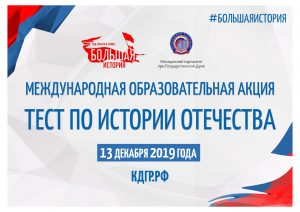 13.12.2019 учащиеся 11 класса приняли участие в международной образовательной акции,  прошли  тест по истории Отечества в рамках масштабного проекта «Большая история», который инициировали к Году памяти и славы  Молодежный парламент при Государственной Думе и некоммерческие организации. Свои знания проверить на сайте проекта КДГР.РФ в онлайн тестировании.Учащиеся отвечали на 40 вопросов, задания были по всем периодам отечественной истории. Особое внимание было уделено периоду Великой Отечественной войны.Цикл классных часов по профилактике правонарушений и преступлений, правовому воспитанию.16.09.2019 для учащихся 5-9 классов проведена беседа с начальником отдела участковых уполномоченных полиции и по делам несовершеннолетних УМВД России г. Барнаула «Полиция на страже порядка».Проведен цикл бесед по теме «Твое поведение в общественных местах», «Что такое терроризм», «Детский телефон доверия», «Безопасность в интернете».Проведены уроки по обществоведению, истории, ОБЖ, искусству, окружающему мир, ОРКС по теме «Профилактика экстремистских и террористических проявлений, формирование толерантного поведения обучающихся» и другие.Проведены профилактические беседы на темы: толерантности, недопущения межнациональной вражды и экстремизма с разъяснением административной и уголовной ответственности подростков и их законных представителей, в целях повышения уровня правосознания несовершеннолетнихПроведено ознакомление классными руководителями учащихся и их родителей (законных представителей) о реализации закона  с ФЗ -99 от 22.12.2009 «Об ограничении пребывания несовершеннолетних в общественных местах на территории Алтайского края» (каждую четверть).Выпуск стенгазет и плакатов, оформление стендов, наполнение сайта школа на патриотическую и правовую тематику, подготовка школьных проектов, презентаций, фильмов.В преддверии празднования 75-летней Победы в ВОВ учащиеся нашей школы и их родители приготовили разные поздравления всем ветеранам Великой Отечественной Войны: видеоткрытки, фотоальбомы, рисунки, видеоконцерты и т.д.05.12.19 - оформление выставки рисунков «От сердца к сердцу» учащимися 5 классовНа сайте создан раздел на патриотическую тематику для ознакомления с планом работы по подготовке к праздновании Дня победы.Участие в районных, городских и всероссийских конкурсах правовой, патриотической и краеведческой направленности 26.10.2019 в МАОУ СОШ №132 прошел открытый фестиваль единоборств «Вечер бокса» посвященный 100-летию образования органов государственной безопасности на Алтае.Воспитанники школы достойно выступили на фестивале. Первые, вторые места, в придачу золотые и серебряные медали районных соревнований, сладкие призы, получили более двадцати детей 2012 – 2008 г.р.Мероприятия в рамках РДШ06.09.2019 Руководитель РДШ принимала участие в слете руководителей РДШ по г. Барнаулу   в МАУ «ЦОО «Каникулы»01.11.2019 принимали участие в профильной смене  «Школа актив РДШ» в МБОУ «Гимназия №131»Проведение классных праздников «День именинника», «День рождения класса», «День добрых дел и сюрпризов»  и т.д.«День именинника», «День рождения класса»Формирование волонтерсконо движение антинаркотической направленности «Наше общее дело»Привлечение учащихся к участию  в мероприятиях, направленных на профилактику вредных привычек. В ноябре 2019 в школе появилось волонтерское движения «Наше общее дело» из числа учащихся 5-11 классов. Всего участников 28 человек. Руководитель - учитель начальных классов (молодой педагог). Активисты принимают участие в совместных семинарах с другими участниками школ города Барнаула, ведут беседы с учащимися начальных классов в рамках классных часов. Учащиеся , состоящие на контроле , учете ОП, ведомственном учете входят в состав волонтеров.Неделя правовых знаний (День прав человека, День Конституции , День инвалидов, День народного единства )04.11.19 прошел День единых действий:  День Народного единства. Волонтерский отряд вел просветительскую работу на 5- минутках во всех классахКлассные часы в рамках бесед внеурочной деятельности «Час общения» (ежегодно)Работа педагога-психолога, логопеда социального педагога (День инвалида)11.12.19 День открытых дверей «Клуб родителей особенных детей». В тренинге с психологом приняли 7 законных представителей учащихся. Затрагивалась тема как помочь ребенку в социализации в школе «Я не ребенок – я гражданин» и другие волнующие темы для родителей.Название мероприятияСрокиЦикл классных часов по правилам поведения в школе и других общественных местах.В рамках классных часов «Час общения». На классных часах учащиеся познакомились с правилами поведения в школе, с Уставом МАОУ «СОШ№134»Цикл классных часов по теме «Учимся взаимодействовать»В рамках внеурочной деятельности  «Час общения»  на классных часах режиссером, оператором – постановщиком Резниковым Евгением Олеговичем,  директором АНО  «Киностудия «ШКиТ» был демонстрирован фильм  для  учащихся  8 классов. Была представлена экранизация произведения «Я уеду жить в «Свитер» по книге Анны Никольской. С большим восторгом все ребята посмотрели  фильм, приняли активное участие в беседе, оставили положительные отзывы о фильме.В рамках классных часов «Час общения» учащиеся  5-7 классов узнали: «Что такое духовное богатство человека?»,  а учащиеся начальный классов  беседовали и размышляли по теме  «Что такое дружба? Кто такой друг?» Анкетирование учащихся 7-11 классов по теме «Жизненные ценности». В результате анкетирования было определено, что «семья» и «дружба» являются для них значимым и ценным.Цикл классных часов, посвященных воспитанию учащихся в духе толерантности, терпимости к другому образу жизни, другим взглядам. В рамках классных часов «Час общения» учащиеся готовили свои презентации по темам: Толерантная и интолерантная личность. Искусство-восприятие красоты мира .Организация традиционных общешкольных мероприятий День театраДень знаний28.09.19 7а, 8а, 8б в количестве 50 человек на спектакль «Капитанская дочка»  в  музыкальной комедии 23.10.19.  Посещение начальной школой театр музыкальной комедии. «Маугли»30.11.19 11а класс  в количестве 9 человек  Театр драмы имени В.С. Шукшина.Организация традиционных общешкольных мероприятий День театраДень знанийТоржественная линейка «Звени, Звонок!»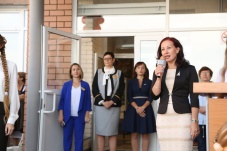 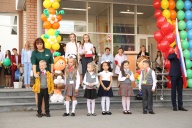 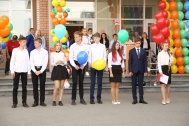 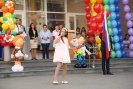 02.09. 2019 каждый года для всех самый долгожданный день, школа распахнула двери и с нетерпением встречала  своих учеников. Встречала самых маленьких новоселов нашей дружной, новой, гостеприимной школы в лучах теплого солнца и разноцветной школьной радуги.Праздничную программу открыл коллектив современного танца «Смайл.Наша школьная страна гостеприимно встретила почетных гостей: Ременюк Ольгу Викторовну — главного специалиста  отдела комитета по образованию г. Барнаула, Дегтяреву Раису Дмитриевну,  члена  Совета ветеранов Индустриального района, Грицай Иннесу  Валентиновну, депутата барнаульской городской Думы.Инесса Валентиновна является руководителем образцового коллектива России «Барнаульский детский хор». Это учащиеся нашей школы 3б класса .От лица родителей с торжественным словом выступила представитель Управляющего  Совета Костина Любовь Евгеньевна. Поделилась  своим солнечным настроением  и поздравила всех с праздником. Ученица 5б класса спела песню «Прощай детство».Танцевально-спортивный клуб «Luckyheel» подарил красивый энергичный танец Ча-ча-ча.Родители с волнением слушали стихотворения первоклассников и одиннадцатиклассников.Учителя начальных классов исполнили песню «Дорогою добра».Линейка завершилась подачей первого звонка.  Культура русского языка. Международный день распространения грамотности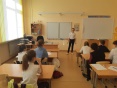 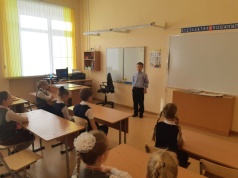 С 06.11.2019 по 07.11. 2019 г. в 1-4 классах в рамках Недели литературного чтения проходил конкурс чтецов. Основная цель конкурса — формирование и развитие интереса к поэзии. Учащиеся 1-х классов читали стихи на тему: «Стихотворения Ирины Токмаковой». Учащиеся 2-х классов — «Тема природы в лирике А.С. Пушкина». Учащиеся 3-х классов рассказывали «Басни И.А. Крылова». А учащиеся 4-х классов прочитали произведения на тему театра в творчестве поэтов. Все участники показали себя талантливыми и артистичными чтецами, способными передать творческий замысел автора! С 9.12.2019 по 13.12.2019  в начальной школе прошла неделя под девизом: «Берегите наш язык, наш прекрасный русский язык, — это клад, это достояние, переданное нам нашими предшественниками!» Почему именно под таким? Потому что это была Неделя русского языка! Ученики узнали много нового о нашем языке, приняли участие в конкурсе «Лучший каллиграф», выставке рисунков «Оживи букву». Учащиеся третьих классов загадывали загадки о русском языке ученикам первых классов и ребусы ученикам вторых классов. Итоги недели были подведены на линейке в конце четверти.         День пожилого человека 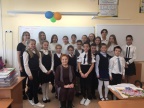 22.10.2019 в рамках месячника пожилого человека состоялась встреча с Бесединой Варварой Илларионовной. На встречи присутствовали волонтеры нашей школы и ученики начальной школы. Варвара Илларионовна рассказала детям о своей жизни. Во время войны она еще была ребёнком, поэтому вместе с одноклассниками они трудились на полях. После школы она закончила педагогический университет и всю свою жизнь посветила школе. Варвара Илларионовна дала детям очень важные советы, которые им пригодятся в жизни. В знак благодарности дети приготовили небольшие подарки для нее. От школы было вручено благодарственное письмо и сладкий набор к чаю.Название мероприятияСрокиМероприятия в рамках ДЮП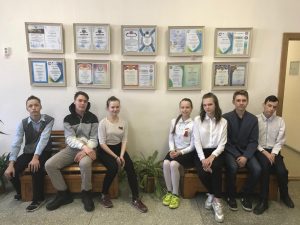 13.11.19 участие учеников 8А и 8Б  классов в количестве 5 человек в районной спортивно- пожарной эстафете «Огнеборцы, вперед!»).Мероприятия в рамках РДШ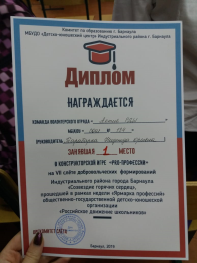 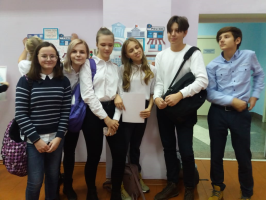 19.11.19 участие учащихся 8а, 8б в количестве 6 человек и руководителя РДШ в слете добровольческих формирований «Созвездие горячих сердец» Индустриального района города 	Барнаула   в МБОУ «СОШ №51». Результат -1 место.Классные часы об организации учебного труда и значении обучения.В рамках классных часов в 5-9 прошли беседы, тренинги по теме «Новые времена-новые профессии»,  «О лучших людях моей будущей профессии»«Мастерская Деда Мороза» 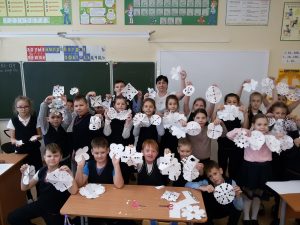 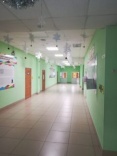 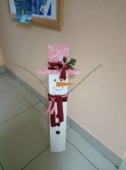 06.12.19 мастер класс по вырезанию снежинок провела ученицы 3г класса. Родители вместе с детьми и учителями украшают рекреации, вырезают снежинки, лепят снеговиков, украшают школу.В этом году зима сибиряков особо радует – тепло, а под ногами липкий снег. Школа тоже решила блеснуть своими талантами в зимнем развлечении и организовала конкурс «34 СНЕГОВИКА». Название мероприятияСрокиЦикл классных часов по профилактике вредных привычек и употребления ПАВ14.11.2019 для учащихся 11а, 9а, 7а, 5а, 8а, 8б проведена лекция инспектором ОДН ОП Индустриального района по теме «Безопасность в сети Интернет, мошенничество, употребление, распространение наркотических и одурманивающих средств, запрет использования алкогольной продукции, присвоения чужого имущества и т.д)21.11.2019 в рамках месячника Правовых знаний прошел выездной «Единый день профилактики» с участием специалистов органов системы профилактики: КГБУЗ «Алтайский краевой центр по профилактике и борьбе со СПИДом и инфекционными заболеваниями»; Управление по незаконному обороту наркотиков ГУ МВД России по Алтайскому краю; прокуратура Индустриального района г. Барнаула; ОДН ОП по Индустриальному району г. Барнаула; КГБУЗ «Алтайский краевой наркологический диспансер»; старший инспектор отделения по Индустриальному району ТОНД и ПР №1 УНД и ПР ГУ МЧС России по Алтайскому краю; КГБУЗ «Краевой центр медицинской профилактики» Специалисты вышеуказанных ведомств провели профилактические занятия, посвященные профилактике наркомании, алкоголизма и другим формам социально-опасного поведения, правовым аспектам ответственности за совершение преступлений, связанных с незаконным оборотом наркотиков, уголовной и правовой ответственности несовершеннолетних, напомнили правила поведения  при  возникновении пожара. В данном мероприятии приняли участие учащиеся 6-11 классов .Посещение экологических центров, спортивных клубов, музеев  города Барнаула, Алтайского края28.09.2019г.  5г класс посетил в количестве 19 человек   Алтайский краевой детский экологический центр12.10.19г учащиеся 5в   класса в количестве 31 человека посетили мастер класс в футбольной школе «Юниор»12.10.19г.  6б   класса в количестве 22  человек посетил  музей «Город» детскую интерактивную выставку «Внутри человека»  Цикл классных часов по здоровому образу жизни «Мой класс на прогулке!»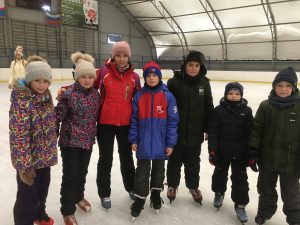  14.12.2019г. после уроков ученики 4б класса вместе с классным руководителем провели необычный урок окружающего мира, тема которого «Экскурсия по родному городу». И получилась Экскурсия-прогулка, которая совместила в себе элементы познания с элементами отдыха, в нашем случае на катке и ЗОЖ.Участие в спортивных соревнованиях, играх, эстафетах07.09.19 проходила легкоатлетическая эстафета26.09.2019г учащиеся 5а, 5б, 7а, 7б классов в количестве 11 человек   приняли участии в районном этапе «Осенний кросс» в МБОУ «СОШ №118».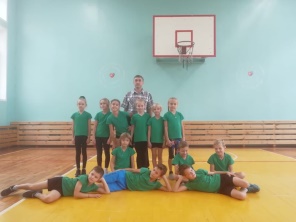 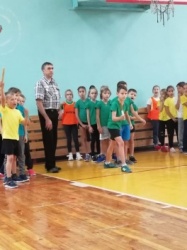 17.10.2019 в МБОУ «СОШ №128» прошли районные соревнования среди 2-х классов «Весёлые старты». Ребята соревновались в различных эстафетах. Среди спортсменов из 22 школ наши юные спортсмены показали хороший результат, заняв 7 место.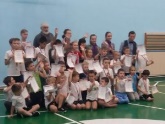 с 11.11.19 по 16.11.19  на базе  школы прошли районные соревнованиях по баскетболу  «КЭС-Баскет», участниками стали  8  классы  в количестве 9   человек 30.11.19 в школе прошел районный Фестиваль спорта «Железный человек».  В нем принимало участие более двадцати спортсменов, групп начальной спортивной подготовки из  134, 132, 135, 120 школ города. Спортивный фестиваль «Железный человек» напоминает фестивали по ОФП или Кросфиту. Главной целью спортивных соревнований было- выдержать большую спортивную нагрузку, проявить характер, упорство и силу воли и закончить выполнение упражнений на десяти станциях, без перерыва, и не сойти с круговой дистанции. В присутствии большого количества зрителей, преимущественно родителей, все спортсмены под дружные аплодисменты, справились с поставленной задачей. Получили заслуженные грамоты, золотые медали, два огромных торта и душевное чаепитие вместе с родителями.19.12.19 учащихся 3г, д,е классов в количестве 15 человек приняли участие  в районном соревновании по «Перестрелке» в МБОУ «СОШ №118».Цикл классных часов по ПДДС 01.11.2019 организован отряд юных инспекторов дорожного движения (ЮИДД) в количестве 10 человек среди учащихся 4 классов. Прохождение тестирования Всероссийского физкультурно - оздоровительного комплекса «Готов к труду и обороне»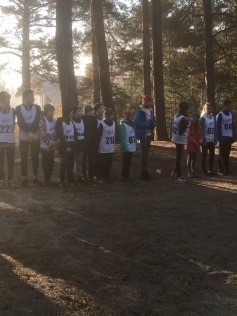 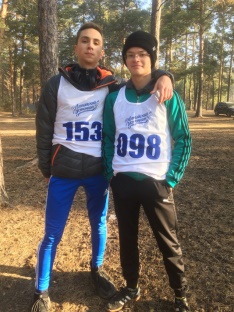 13.10.2019 г. учащиеся нашей школы сдавали норматив по ГТО: Кросс по пересеченной местности.14.10.2019 На стадионе «Лабиринт» все участники с 1 по 5 ступени сдавали нормативы по Лёгкой атлетике: бег на 30, 60, 100 метров, челночный бег, бег на 1500, 2000 или 3000 метров. А также проверили свои силы в прыжке с разбега и метание снаряда.  Не только дети принимают участие в выполнении нормативов, но и наши учителя. 30.10.2019 учитель физической культуры оказал помощь по судейству в рамках испытаний ГТО «Легкая атлетика на стадион «Лабиринт» 13.11.19 испытаний ГТО по гимнастике 1 ступени направлено 29 человек 2 ступени- 15 человек, ГТО по гимнастике  3 -5 ступени  в количестве 12 человек.02.12.2019  1б, 2в, 3б, 5а, 5в, 8б (в количестве 7 человек, по списку).00  участие в  испытаниях  ГТО плавание 1-2, 3-4 степени, ученик 5а  прошел испытаний  ГТО стрельбы из положения сидя или стоя с опорой о стол.Мероприятия в рамках РДШ (подробнее информацию о деятельности РДШ в 2019-2020 году можно прочитать в Разделе 3)24.09.2019 учащиеся 8а, 8б, 11а классов в количестве 8 человек рамках реализации мероприятий проекта РДШ «Каждый ребенок чемпион» в Индустриальном районе города Барнаула приняли участие в МБОУ «СОШ№12525.09.2019 4а класс в количестве 12 человек приняли  участие в спортивной эстафеты «Веселые старты»,   в рамках реализации мероприятий проекта РДШ «Каждый ребенок чемпион» в Индустриальном районе города  Барнаула  на базе МБОУ «СОШ№128». Недели безопасности13.09.19 спортивная эстафета среди учащихся 2 классов «Мама, папа, я- спортивная семья!» была проведена в рамках месячника безопасности24.12.2019 учащиеся  10А класса  совершили  экскурсия в ГУ МЧСРеализация программ внеурочной деятельности спортивно-оздоровительной направленности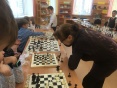 18.10.2019 в нашей школе проходил турнир по шахматам. Учащиеся с 1 по 5 классы принимали участие в играх. День здоровья22.09.19 11а  класса в количестве 14 человек, совместно с родителями и классным руководителем посетили   лыжную базу  «Локомотив» Участие в районном конкурсе «Безопасное колесо 18.12.19 Отряд ЮИДД «Безопасное колесо», учащиеся 4 классов в количестве 10 человек приняли участие в  конкурсе  «Внимание: Опасная дорога» в  заочном и очном этапах.Мероприятия, посвященные Всемирному дню борьбы со СПИДом06.12.19 учащиеся школы прошли  интернет-опрос по выявлению профильной компетенции в области профилактики ВИЧ-инфекции, расположенном на сайте: опрос-молодежи-о-вич.рф сроком  декабрьПроведение диспансеризации, социально- психологического тестирования с учащимисяС 10.10.2019 по 31.10.2019 учащихся 7-11 классов, в количестве 195 человек прошли социально- психологического тестирование.Вовлечение учащихся в детские объединения, секции, клубы по интересам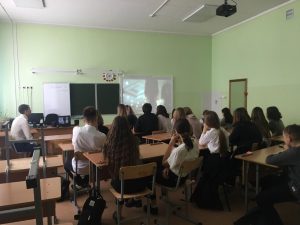 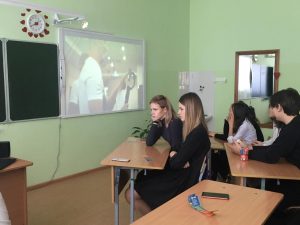 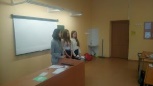 12.12.2019 в нашей школе прошла встреча с Представителем волонтерского движения Общего Дела. Всего присутствовало 25 волонтеров нашей школы, из которых 12 человек приняли решение стать Юнгами Общего Дела, готовые нести ценные и важные знания своим младших сверстникам о ценностях здорового образа жизни.
Встречу из г. Москва по скайп провела Махмудова Анна Леонидовна, ответственная за развитие волонтерского движения организации Общее Дело. Анна Леонидовна познакомила ребят с организацией, целями, задачами, рассказала о важности профилактической работы, поделилась интересными историями и практическими навыками.16.12.2019 ребята провели классный час на тему «Тайна едкого дыма» для учащихся 5г класса.Название мероприятияСрокиТематические классные часы, посвященные проблемам экологии22.12.19 всероссийский экологический	 тематический урок «Моя Россия»: сохранение морских экосистем» прошел в 2-4, 5-11 классах. За активное участие школа была награждена Благодарственным Письмом.Экологические субботникиС 01.10.2019 по 31.10.2019 проходил. месячника осенней санитарной очистки и благоустройства в школе  Реализация программ внеурочной деятельности общекультурной направленностиПосле осенних каникул инициативная творческая группа учащихся 7а показали интересный   спектакль для учеников 4 классов, рассказывающий о  традициях и обычаях празднования Хэллоуина  в Великобритании.Тематические классные часы об этике и эстетике. «Красивые и некрасивые поступки», «Чем красивы люди вокруг нас»Учимся взаимодействовать: «Не позволяй себе врать», Искусство-восприятие красоты мира .Участие в общешкольных праздничных мероприятиях:День города День учителяДень пожилых людейДеньтеатраДень матери День рождение школыНовый год«8 Марта»«День Победы»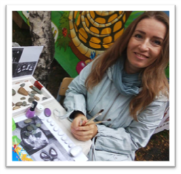 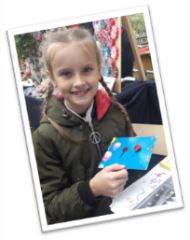 День города 07.09.19 В честь празднования  Дня города  наши педагоги  начальных классов подготовили экспозицию  «Щелкунчик», цветочные композиции «Печки- лавочки», «Калина- красная»  на выставку «Город – мастеров» в Индустриальном районе .День учителя04.10.19 День самоуправления ,посвященный Дню Учителя был проведен учащимися 8, 9,10,11в целях активизации работы ученического самоуправления в школе, ознакомления с профессией учителя, развития творческого потенциала учащихся, создания положительного имиджа и популяризации профессии педагогаДень матери22.11.2019 года прошёл праздник для мам. Ребята очень тщательно готовились к этому событию — мастерили мамам подарки, учили стихи, песню, танец и даже показали сказку «Репка» на современный лад. Все номера были такими разными, такими весёлыми и трогательными, но главное, они были подготовлены с любовью для милых мам! И мамы, конечно же, остались очень довольны приготовленным для них праздником!  Самый трогательный праздник, День Матери, подготовили ребята 2г класса. Стихи, танцы, сценка, весёлые конкурсы, всё, всё было только для наших милых мамочек! Ни одна мама в этот праздник не осталась без подарка! Волшебное дерево желаний и, конечно же, портреты наших мам, были лучшими сюрпризами! 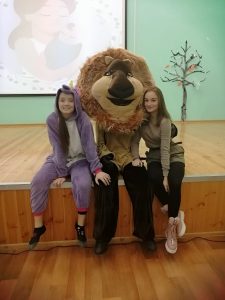 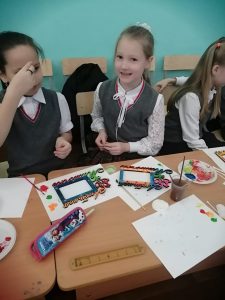 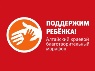 30.11.2019 День матери (праздничный концерт)  «За всё тебя благодарю» в рамках благотворительного марафона «Поддержим ребенка» и мастер-класс в рамках празднования Дня матери. «За все тебя благодарю!» так называлось мероприятие, которое прошло в стенах нашей школы, в рамках благотворительного марафона «Поддержим ребенка» был проведен мастер-класс в рамках празднования Дня матери. В этом мероприятии приняли участие 180 человек. Ребята провели время не только весело, но и с пользой. Игры с аниматором — веселым клоуном, нежные стихи о самом дорогом человеке от ведущих, танец «Твори добро» в исполнении очаровательной ученицы 10 класса и мастер-класс по оформлению красивой фоторамки «Любимой мамочке». В ней принимали участие младшие школьники! 50 рублей с каждого проданного билета было перечислено в Алтайское краевое отделение Общероссийского общественного благотворительного фонда «Российский детский фонд» в рамках марафона «Поддержим ребенка». Организатором мероприятия выступила администрация школы. День города 07.09.19 В честь празднования  Дня города  наши педагоги  начальных классов подготовили экспозицию  «Щелкунчик», цветочные композиции «Печки- лавочки», «Калина- красная»  на выставку «Город – мастеров» в Индустриальном районе .День учителя04.10.19 День самоуправления ,посвященный Дню Учителя был проведен учащимися 8, 9,10,11в целях активизации работы ученического самоуправления в школе, ознакомления с профессией учителя, развития творческого потенциала учащихся, создания положительного имиджа и популяризации профессии педагогаДень матери22.11.2019 года прошёл праздник для мам. Ребята очень тщательно готовились к этому событию — мастерили мамам подарки, учили стихи, песню, танец и даже показали сказку «Репка» на современный лад. Все номера были такими разными, такими весёлыми и трогательными, но главное, они были подготовлены с любовью для милых мам! И мамы, конечно же, остались очень довольны приготовленным для них праздником!  Самый трогательный праздник, День Матери, подготовили ребята 2г класса. Стихи, танцы, сценка, весёлые конкурсы, всё, всё было только для наших милых мамочек! Ни одна мама в этот праздник не осталась без подарка! Волшебное дерево желаний и, конечно же, портреты наших мам, были лучшими сюрпризами! 30.11.2019 День матери (праздничный концерт)  «За всё тебя благодарю» в рамках благотворительного марафона «Поддержим ребенка» и мастер-класс в рамках празднования Дня матери. «За все тебя благодарю!» так называлось мероприятие, которое прошло в стенах нашей школы, в рамках благотворительного марафона «Поддержим ребенка» был проведен мастер-класс в рамках празднования Дня матери. В этом мероприятии приняли участие 180 человек. Ребята провели время не только весело, но и с пользой. Игры с аниматором — веселым клоуном, нежные стихи о самом дорогом человеке от ведущих, танец «Твори добро» в исполнении очаровательной ученицы 10 класса и мастер-класс по оформлению красивой фоторамки «Любимой мамочке». В ней принимали участие младшие школьники! 50 рублей с каждого проданного билета было перечислено в Алтайское краевое отделение Общероссийского общественного благотворительного фонда «Российский детский фонд» в рамках марафона «Поддержим ребенка». Организатором мероприятия выступила администрация школы. День рождение школы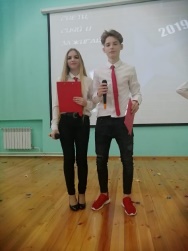 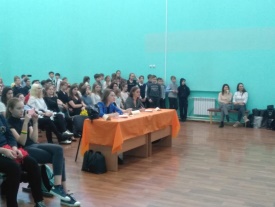 29.11.2019 прошел «Стартинейджер»-творческийконкурс непрофессиональных танцевальных команд, обучающихся 5-11 классов. Конкурс проходил в виде групповых выступлений команд. Все команды представили разные современные танцевальные направления.  Гран-при заняла команда 10а класса,  1 место — команды 11а и 7б,  2 место — команда 6б, 3 место – команда 8б.День толерантности «Мы разные, но мы вместе!"13.12.2019 в школе прошел единый классный час о толерантности «Мы все такие разные», посвященный «Дню инвалидов».  Единый классный час – это уникальная форма воспитательной работы, когда в течение одного дня по специальному расписанию для всех обучающихся школы представляется материал по теме (художественное слово, музыка и видеоряд, благодаря соединению которых достигается особый эмоциональный эффект воздействия на сердца воспитанников). Такая форма работы нравится всем участникам образовательного процесса, в ней хотят участвовать многие школьники, о чем и заявляют заранее. Такая форма работы будет продолжена и в следующем учебном году.Нежная музыка, стихи о добре и ценности жизни звучали со сцены в исполнении талантливых учеников школы. Открыли мероприятие самые маленькие ученики (1Е класс) песней «Если добрый ты», а на помощь им пришли старшие друзья из 3Б класса. Учениками 3Г класса была показана миниатюра из сказки «Цветик-Семицветик». Наикрасивейшие песни исполнили ученики хорового и 4В классов. Сценкой о том, как важно ценить то, что имеешь, а также песней «Дорогою добра» мероприятие завершили ребята 11 класса.  Классный час получился  эмоционально насыщенным, невероятно трогательным.Новый год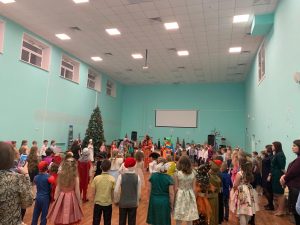 25.12.2019 ученики начальных классов побывали на весёлом новогоднем представлении. Дети были в гостях у тропического Деда Мороза, совершили увлекательное путешествие в зимнюю сказку. Получили сладкие подарки и сувениры. Праздничную программу для 3-4 классов подготовили 5-11 классы.26.12.2019 у всех классов с 1 по 4 было выездное мероприятие в ДК г. Барнаула. Юные зрители увидели представление «Дед Мороз 2020». Спектакль был показан в рамках Губернаторской ёлки.
И в этот же день для среднего и старшего звена прошла Новогодняя дискотека. Это было супер-шоу с Дедом Морозом, бумажным дождём и самой популярной музыкой. Посещение учреждений культуры18.11.2019 г. театр  безопасности «Гудвин» для учащихся  1-8 классов представил  спектакль  «Легенда о холодном солнце». Учащиеся познакомились  с обычаями и традициями народов нашей Родины и окружающей их природой.ХудожественнаяКоллектив современного танца «SMILE»ХудожественнаяБумагопластикаХудожественнаяХорФизкультурно-спортивнаяДетская футбольная секция  «FOOTBALL STARS»Физкультурно-спортивнаяТхэквондоФизкультурно-спортивнаяШахматыФизкультурно-спортивнаяТанцевальный спортивный клуб «Лаки Хилл»Физкультурно-спортивнаяКаратэФизкультурно-спортивнаяФутбольная секция «Полимер» Социально- педагогическаяТеатральная студия «АРТ-АКАДЕМИЯ»Социально- педагогическаяИндивидуальные занятия логопеда по коррекции звукопроизношенияСоциально- педагогическаяГрупповые занятия логопедаСоциально- педагогическаяРасширяем границы познания по обществознаниюСоциально- педагогическаяЗанимательный русский языкСоциально- педагогическая«Ментальная арифметика» «Скоропись»Социально- педагогическаяЛогопедические занятия в предшкольной подготовкеСоциально- педагогическаяЛига РоботовСоциально- педагогическаяКаллиграфияСоциально- педагогическая«Введение в школьную жизнь»   Социально- педагогическая«Школа будущего первоклассника»   Социально- педагогическая«Секреты скорочтения»    Социально- педагогическаяГосударственное и муниципальное управлениеСоциально- педагогическаяЭкономика и управление народным хозяйствомСоциально- педагогическаяМаркетинг, реклама, пиар.Социально- педагогическаяТуризм и гостиничное дело.Социально- педагогическаяЭкология и природопользованиеСоциально- педагогическаяИндивидуальные консультации психолога для родителей.Социально- педагогическаяШкола умницСоциально- педагогическаяЗанимательный английскийСоциально- педагогическаяСнежинкаФизкультурно-спортивная«Обучение плаванию»   Физкультурно-спортивная«Футбол-Стар»Физкультурно-спортивнаяШкола большого теннисаФотоотчетСрокиНаименование мероприятияМесто проведенияКол-во учащихсяРезультат5.09.2019 Создание актива РДШ МАОУ «СОШ № 134»МАОУ «СОШ № 134»15Руководитель довел информацию учащимся о РДШ. Рассмотрели устав и положение РДШ. Был выбран действующий актив движения на новый учебный год.В течение годаРабота в группе в контакте «РДШ Барнаул».https://vk.com/public
186865878Выбор ответственного за работу в группе. Создание собственной группы вконтакте «Первичное отделение РДШ «МАОУ СОШ № 134»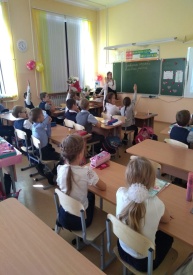 5.10.2019День учителяМногие активисты движения этот день  провели в роли учителя, проводя уроки в других классах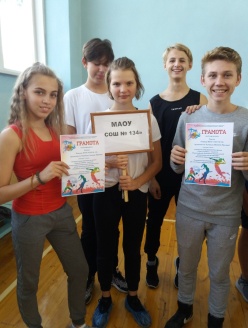 24.09.2019«Каждый ребенок чемпион» в рамках недели РДШМБОУ «СОШ № 125»8Активисты 8 А,Б и 11 классов приняли участие в соревнованиях по волейболу среди 125 и 84 СОШ, по результатам которого заняли 3 место.  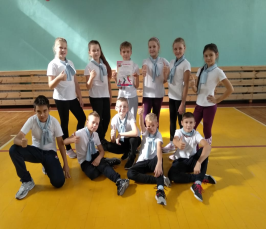 25.09.2019«Каждый ребенок чемпион» в рамках недели РДШМБОУ «СОШ № 128»12Активисты 4 А класса приняли участие в веселых стартах среди 128, 132 СОШ, по результатам ученики заняли 2 место.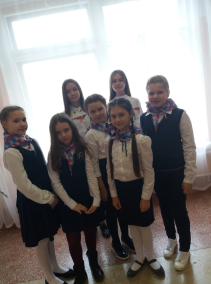 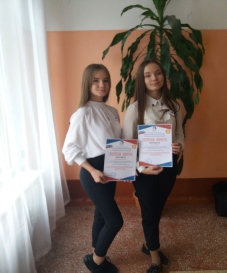 23.10.2019Слет детских ОО младших школьников Индустриального района «Моё движение»МБОУ «СОШ № 120»15Учащихся 4 А класса торжественно приняли в РДШ. Активисток 8 А и 11 А класса торжественно наградили. Далее ребята приняли участие в квизе «по истории ВОВ» (заняли 3 место) и игре по станциям «Строим дом РДШ»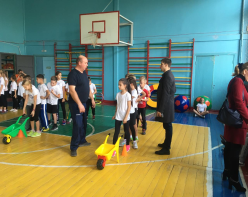 Всероссийский фестиваль «Веселые старты». Муниципальный этап.8Параллельно активисты 4 А и В классов в составе 8 человек представляли нашу школе на веселых стартах и заняли 1 место.01.10.2019Городская школа актива РДШМБОУ «СОШ № 131»2Активистки 6 и 10 класса приняли участие в ежегодном слете актива РДШ, посетили различные интересные мастер-классы, узнали много нового и интересного. 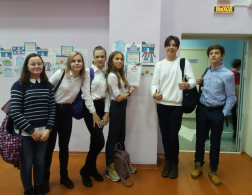 19.11.2019Участие в VIII слёте добровольческих формирований Индустриального района г. Барнаула "Созвездие горячих сердец"МБОУ «СОШ № 51»6Посетили "Классные встречи" с представителями разных профессий, познакомились с педагогами Детского технопарка "Кванториум22", заняли первое место в конструкторской игре "PRO-профессии".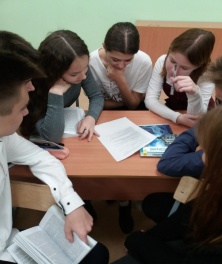 12.12.19День конституцииМАОУ «СОШ № 134»42Активисты 134 СОШ провели небольшие познавательные пятиминутки для учащихся школы об истории создания основного закона страны. Ученицей 8 "А" класса, Абдуллаевой Алиной были разработаны тематические кроссворды, которые были предложены ученикам 6 и 10 классов.28.01.20Участие в городском конкурсе кроссвордов по избирательному правуЗаочный конкурс. Избирательная комиссия г. Барнаул.5Учащиеся школы в индивидуальном порядке разработали в соответствии со своими возрастными категориями тематические кроссворды.Ребята были награждены сертификатами участников.Участие в муниципальном этапе Всероссийского фестиваля «Веселые старты»8В данном мероприятии учащиеся начальной школы (2-4 классы) достигли следующих результатов:спортивная эстафета «Гимнастика» - 1 место.Спорт.эстф. «Змейка — 2 место»Спорт.эстф. «Стремительные» - 2 местос.э. «Встречная» - 3 местос.э. «Скакалка» - 3 место .И в общем зачете команда 134 школы по городу заняла 4 место. 14.02.-28.02.20Участие в городском конкурсе «Вектор будущего»Заочный конкурс.Комитет по образованию г. Барнаул3Ученицы 8 «Б» класса Маклакова Мария и Казанцева Дарья попробовали свои силы в написании эссе на тему «Я- гражданин России!».Прокиной Алисой, ученицей 6 «Б» класса, был нарисован тематический плакат «Вместе строим будущее». 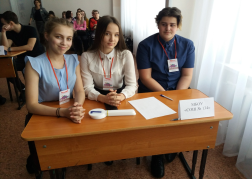 Интеллектуальная игра по избирательному праву «Звёздный час»МБОУ «СОШ № 81»3В интеллектуальной игре по избирательному праву достойнейшим образом себя показали ученики 8 «А» класса Ламакин Илья и Абдуллаева Алина и ученица 10 класса Лысых Ксения. Ребята заняли 2 место, за что были награждены дипломом 26.02.20Историческая игра «Герои России»МБОУ «Гимназия № 22»3Учащиеся 10-11 класса приняли участие в исторической игре и попробовали свои силы написании эссе на историческую тематику, далее показали свои знания культуры периода ВОВ.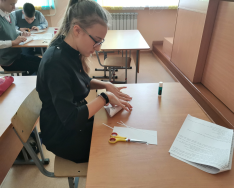 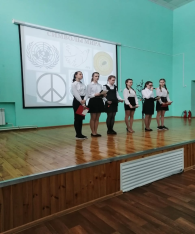 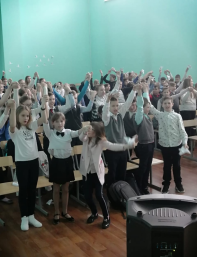 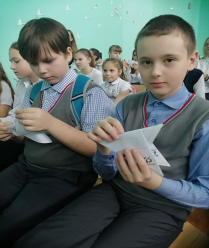 Всероссийская акция «Голубь мира»МАОУ «СОШ № 134»Ученики МАОУ «СОШ №134» присоединились к городской акции «Голубь мира» в рамках празднования 75-летия Победы в Великой Отечественной войне и провели Урок мира. Волонтеры школы рассказали ребятам о символах мира, призвали уважать обычаи и традиции других народов, выполнили мастер-класс по созданию из бумаги «Голубя мира». Учащиеся пятого класса прочитали стихотворения известных авторах о войне. Почтили память тех, кто геройски погиб, тех, кто отстоял мир, вернулся с войны и строил наше счастливой будущее, минутой молчания. Завершилось мероприятие словами: «Мир в наших руках!», - а это значит, что сохранение мира зависит от личной позиции каждого человека!
Так же были проведены классные часы в рамках данной темы.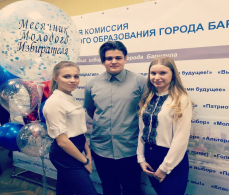 28.02.20Городской фестиваль клубов молодого избирателя «Вектор будущего»АГИК3Ученики 134 школы посетили концерт, посвященный закрытию месячника молодого избирателя.30.03.20МБУ ДО «ДЮЦ» Индустриального района г.Барнаула1Участие Абдуллаевой Алины в районном творческом конкурсе «Дети - Победителям», за который  восьмиклассница была награждена дипломом I степени.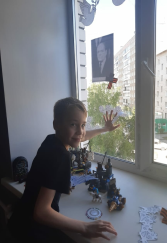 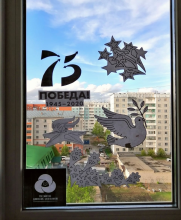 5.05.20Акция «Окна Памяти»г. БарнаулС 1 по 9 мая учащиеся нашей школы приняли участие в акции «Окна Памяти» - ребята украшали окна квартир и домов символами Великой Победы: георгиевскими лентами, красными звездами, словами благодарности в адрес ветеранов. Затем данные снимки были размещены в социальных сетях с хештегоми #РДШ #РДШ22 #РДШ_Барнаул#ОкнаПамяти #СОШ13419.05.20Награждение грамотой ученического актива МАОУ «СОШ № 134» за активное участие в жизни детского движение Индустриального района г. Барнаула.№ п\пНаправленностьВиды платных услугКоличество обучающихся1техническуюЛига Роботов0 учащихся2естественнонаучную Государственное и муниципальное управление; Экономика и управление народным хозяйством; Маркетинг, реклама, пиар; Экология и природопользование; Расширяем границы познания по обществознанию;Занимательный русский язык; Ментальная арифметика; Скоропись; Каллиграфия0 учащихся3физкультурно-спортивнуюОбучение плаванию; Школа большого тенниса; Футбол-стар; Спортивная борьба150 учащихся4художественнуюАрт-академия.12 учащихся5туристско-краеведческуюТуризм и гостиничное дело0 учащихся6социально-педагогическую Введение в школьную жизнь; Школа будущего первоклассника; Секреты скорочтения;Индивидуальные консультации психолога для родителей; Школа умниц; Занимательный английский;Логопедические занятия в предшкольной подготовке;Групповые занятия логопеда; Индивидуальные занятия логопеда по коррекции звукопроизношения; Снежинка.113 учащихся№ФИО молодого специалистаПреподаваемый предметстажФИО наставникаПреподаваемый предмет1Кононова  Елена СергеевнаНачальные классы0 годАрапова Любовь АлександровнаНачальные классы2Тарабарка Надежда ЮрьевнаИстория, Обществознание, Всеобщая историяИстория РоссииОсновы духовно-нравственной культуры народов РоссииОсновы финансовой грамотностиОсновы правовых знанийПраво1,5годЛиханова Галина ДмитриевнаИстория3Чипурной Дмитрий ЕвгеньевичФизика Астрономия 0 годВисман Анна СергеевнаАлгебра, геометрия, математика4Шевлякова Екатерина ВасильевнаНачальные классы1 годКиселева Елена ВладимировнаНачальные классы5Слетникова Александра ВладимировнаНачальные классы3,5 год6Смалеева Анна ДмитриевнаНачальные классы1 годМячина Ольга ВикторовнаНачальные классы7Мартиросян Асмик ЭдвардовнаНачальные классы1 годАрапова Любовь АлександровнаНачальные классы8Заика Вера НиколаевнаИностранный язык2 годаШкурова Олеся СергеевнаАнглийский язык9Худяева Екатерина Сергеевналогопед1 годЖихрова Марина БорисовнаПсихолог10Дорожкина Елена ВладимировнаНачальные классы3Дудкина Ольга АнатольевнаНачальные классы11Медведева Ирина ВячеславовнаНачальная школа3Мячина Ольга ВладимировнаНачальные классыМесяцМероприятиеФормаОтветственныйсентябрьОрганизационная встреча. Анкетирование на выявление профессиональных затруднений, определение степени комфортности учителя в коллективезаседаниеМячина О.В.сентябрьЗнакомство с нормативными документами по организации образовательного процесса. Знакомство с правилами оформления  документации,  журналов, планов.заседаниеМячина О.В.октябрьКонсультация «Программа педагога дополнительного образования. Формирование УМК»из опыта работыМячина О.В.октябрьСоздание шефских пар- выбор педагога наставникамастер-классМячина О.В.ноябрьСбор информации по теме самообразованиямастер-классМячина О.В.Никитина А.А.ноябрьВзаимопосещение и анализ уроковзаседаниеНикитина А.А.декабрьЗанятие «Организация, структура и конструирование занятия в системе дополнительного образования»выступлениеНикитина А.А.январь«Формирование ключевых компетентностей обучающихся в процессе обучения»выступлениеНикитина А.А.февраль «Оценивание в современной школе»заседаниеНикитина А.А.мартСтруктура портфолио. Мастер- класс Дифференцированное обучение в начальной школе.выступлениеНикитина А.А. Слетникова А.В.майИтоги 2019/2020 годазаседаниеНикитина А.А.№п/пФ.И.О. учителяПредметКатегория1Булавина Наталья АндреевнаАнглийский языкпервая2Дугина Мария АнатольевнаАнглийский языквысшая3Заика Вера НиколаевнаАнглийский язык-4Шаханова Евгения АлександровнаАнглийский/немецкий языкпервая5Шкурова Олеся ВладимировнаАнглийский языквысшая6Гиренок Олеся ВладимировнаАнглийский язык-7Лиханова Галина ДмитриевнаИстория и обществознаниевысшая8Тарабарка Надежда ЮрьевнаИстория и обществознание-9Теплова Людмила МихайловнаРусский язык и литературавысшая10Бугилина Татьяна АлексеевнаРусский язык и литературапервая11Рузаева Анастасия АнатольевнаРусский язык и литература-12Синюкова Людмила ИвановнаРусский язык и литературапервая13Бухарметова Алла МихайловнаРусский язык и литературапервая№Ф.И.О.Название курсов повышения квалификации1Шкурова Олеся Сергеевна«Актуальные вопросы обучения английскому языку в условиях ФГОС»2Заика Вера Николаевна«Тьюторский подход в совершенствовании норм и условий для полноценного функционирования русского языка»3Все учителя УМО гуманитарного цикла«Профилактика коронавируса, гриппа и других острых респираторных вирусных инфекций в общеобразовательных организациях"4.Тарабарка Надежда ЮрьевнаКГБУ ДПО «АИРО им. А.М. Топорова»Сертификат участника межрегиональной площадки «Учительская», 25-27.11. 2019 г.КАУ ДПО «АИРО им. А.М. Топорова», 28.04.-20.05.2020г., 36 ч. «Совершенствование профессиональных компетенций учителей ОРКСЭ и ОДНКНР в условиях реализации»5.Синюкова Людмила ИвановнаМосковский институт профессиональной переподготовки и повышения квалификации педагогов, 24 сентября 2019 г., 72 ч. «Русский язык: подготовка к сдаче ЕГЭ в условиях реализации ФГОС СОО»6.Рузаева Анастасия АнатольевнаАИРО, 29.10.19, 16 ч. «Современные образовательные технологии как средство повышения профессиональной компетенции молодых педагогов»ВыступлениеТемаФИО учителяУМО учителей гуманитарного цикла.«Развитие УУД на уроках иностранного языка в начальной школе» Булавина Н.А.УМО учителей гуманитарного цикла.«Система работы по подготовке к ОГЭ учителя русского языка».Теплова Л.МУМО учителей гуманитарного цикла.«Системно-деятельностный подход на уроках немецкого языка в 5-7 классах».Шаханова Е.АУМО учителей гуманитарного цикла.«Английский язык: личное письмо в рамках ОГЭ и ЕГЭ».Шкурова О.С№НазваниеКлассПредметУчитель1«Основы финансовой грамотности»6История и обществознаниеТарабарка Н.Ю2«Английский с увлечением»5Английский языкЗаика В.Н3«Увлекательный английский: В. Шекспир»6Английский языкЗаика В.Н4«Час общения»8Шкурова О.С5«Секреты орфографии»6Русский языкБугилина Т.А6«Сочинение по прочитанному тексту»10Русский языкРузаева А.А7«Час общения»9Синюкова Л.И8«Развитие речи»9Русский языкСинюкова Л.И9«Познавательный русский язык»5Русский языкСинюкова Л.И10«Литературный клуб»8аЛитератураТеплова Л.М.11«Секреты орфографии»8бРусский языкТеплова Л.М.12«Час общения»8аТеплова Л.М.№п/пФ.И.О. учителяПредметКатегория1Висман Анна СергеевнаматематикаВысшая2Трусова Татьяна ГеннадьевнаматематикаПервая3Рыкова Ксения ВладимировнаматематикаПервая4Чипурной Дмитрий ЕвгеньевичфизикаНе имеет5Вопилова Елена ВладимировнаинформатикаНе имеет6Полухина Маргарита ВикторовнаинформатикаНе имеет7Голубев Александр АнатольевичгеографияНе имеет8Миронова Людмила АлексеевнабиологияВысшая9Песковацкова Людмила Петровнахимия Высшая№Ф.И.О.Название курсов повышения квалификации1Висман Анна Сергеевна«Подготовка учащихся к ЕГЭ по математике: профильный уровень», Фоксфорд, 72 часа«Обучение оказанию первой помощи пострадавшим в образовательной организации»«Создание интерактивного сайта учителя для дистанционного обучения» вебинар, 2 часа, 11.04.20202Рыкова Ксеня ВладимировнаКГБУ ДПО "Алтайский краевой институт повышения квалификации работников образования" по теме "Актуальные вопросы преподавания школьного курса информатики в образовательных организациях", март 2019КГБУ ДПО "Алтайский институт развития образования имени Адриана Митрофановича Топорова" по теме: "Межпредметные технологии как ресурс реализации деятельностного подхода в обучении математике", сентябрь 20193Вопилова Елена Владимировна«Интерактивные технологии в обучении: руководство для современного педагога», Фоксфорд, 72 часа4Миронова Людмила АлексеевнаВебинар Прямой эфир с экспертами ЯКласс4Миронова Людмила АлексеевнаВебинар Дистанционное обучение. Выбираем онлайн - платформу.4Миронова Людмила АлексеевнаВебинар Дистанционное обучение: потенциал цифровой образовательной среды4Миронова Людмила АлексеевнаВебинар Дистанционные уроки с ЯКласс и Microsoft Teams4Миронова Людмила АлексеевнаВебинар Интерактивное видео, квесты и другие сервисы платформы  Learnis для дистанционного обучения 4Миронова Людмила АлексеевнаВебинар Как организовать эффективную обратную связь и минимизировать время проверки при дистанционном обучении4Миронова Людмила АлексеевнаКурсы  Как работать с сайтом Фоксфорд (16 часов.6.Чипурной Дмитрий ЕвгеньевичА.М. Топорова Сертификат участника межрегиональной площадки «Учительская», 25-27 ноября 2019 г.№НазваниеКлассПредметУчитель1«За страницами учебника математики»8, 9МатематикаВисман А.С.2«Избранные вопросы математики»10, 11МатематикаВисман А.С.3«Решение текстовых задач»9МатематикаВисман А.С.4«За страницами учебника математики»5-7 а, бМатематикаТрусова Т.Г.5«За страницами учебника математики»5 в, гМатематикаРыкова К.В.6«Лаборатория естествознания» 8БиологияМиронова Л.А.7«Проектная деятельность по географии»9ГеографияГолубев А.А.ФИО учителяМероприятиеУчастникиРезультатНикитина А.А.Городской конкурс театрального и декоративно-прикладного творчества «Рождество! В ожидании чудес»Ефремова А., 3Б классЖихров Д., 3Б классМухина Д., 3Б классСорокина М., 3Б классФедюнькина А., 3Б классШиллер Э., 3Б классУчастиеУчастиеУчастиеУчастиеУчастие3 местоОмельченко А.М.Районный этап соревнований по баскетболу;«Весёлые старты»Спортивная эстафета «Мама, папа, я – спортивная семья»Районные соревнования «Перестрелка»«Осенний кросс»Команда девочки 8-9 кл.Команда 2 классы (18 человек) 4 семьи (2 классы)Команда 3 г,д,е классы (15 человек)Команда девочки 5-7 кл.Команда девочки 8-9 кл.Команда девочки 10-11 кл.Команда мальчики 5-7 кл.Команда мальчики 8-9 кл.Команда мальчики 10-11 кл.4 место7 местоСемья Ждановых(2 а класс)8 место5 место4 место14 место9 место20 место19 местоФедотов С.Г.«Весёлые старты»Спортивная эстафета «Мама, папа, я – спортивная семья»Районные соревнования «Перестрелка»«Осенний кросс»Команда 2 классы (18 человек)4 семьи (2 классы)Команда 3 г,д,е классы (15 человек)Команда девочки 5-7 кл.Команда девочки 8-9 кл.Команда девочки 10-11 кл.Команда мальчики 5-7 кл.Команда мальчики 8-9 кл.Команда мальчики 10-11 кл.7 место       Семья Ждановых ( 2 а класс)8 место5 место4 место14 место9 место20 место19 местоМустафин С.М.Городской фестиваль «Вечер бокса», посвященный 100-летию образования органов государственной безопасности на АлтаеРайонный фестиваль спорта «Железный человек»19 человек25 человек10 золотых медалей,9 серебряных медалей1 место, лауреатыОмельченко А.М.Районные соревнования по лыжным гонкам Команда девочки 8 классы1 местоОмельченко А.М.Федотов С.Г.Муниципальный этап Всероссийского фестиваля «Веселые старты»Команда учащиеся 2-4 классы4 местоОмельченко А.М.Федотов С.Г.Мустафин С.М.Лыжная эстафета на призы газеты «Алтайская правда»Команда учащиеся 5-8 классыУчастиеОмельченко А.М.Федотов С.Г.Мустафин С.М.Эстафета «Лыжня России»Команда 8-10 классыУчастиеМустафин С.М.Военно-патриотический квест-игра «Зарница» Студенческого правительства на базе АлтГТУ ИМ. И.И. ПолзуноваКоманда 8 классыУчастиеУсова Л.Г.Открытый городской конкурс «Музыкальный эрудит»Политыкина Софья, 6Б класс3 место№п/пФ.И.О. учителяПредметКатегория1Белов Данил ПавловичФизическая культура, ОБЖпервая2Голубев Александр АнатольевичТехнология (мальчики)-3Колышкина Любовь ВладимировнаТехнология (девочки)-4Мустафин Сергей МаратовичФизическая культуравысшая5Никитина Анастасия АлексеевнаИзобразительное искусствопервая6Омельченко Андрей МихайловичФизическая культуравысшая7Усова Людмила ГеннадьевнаМузыкапервая8Федотов Сергей ГригорьевичФизическая культуравысшаяФИО учителяТема самообразованияБелов Данил Павлович«Развитие двигательной активности как средство формирования навыков здорового образа жизни в школьном возрасте»Голубев Александр Анатольевич«Творческий проект»Колышкина Любовь Владимировна«Развитие творческих способностей учащихся в процессе обучения на уроках технологии»Мустафин Сергей Маратович«Программно-методический комплекс по борьбе Самбо в рамках внеурочной деятельности»Никитина Анастасия Алексеевна«План повышения профессионального уровня на уроках изобразительного искусства»Омельченко Андрей Михайлович«Целенаправленное обучение учащихся по развитию культуры сохранения и укрепления здоровья»Усова Людмила Геннадьевна«Формирование и развитие детского голоса на уроках музыки»Федотов Сергей Григорьевич«Мониторинг физического развития и физической подготовленности школьников»ВыступлениеТемаФИО учителяУМО учителей ИЗО, музыки, физической культуры, технологии, ОБЖ«Эффективность использования инновационных педагогических технологий в преподавании предметов искусства».Усова Л.Г.УМО учителей ИЗО, музыки, физической культуры, технологии, ОБЖ«Интерактивные формы работы на уроке и внеурочной деятельности, как условие развития».Никитина А.А.УМО учителей ИЗО, музыки, физической культуры, технологии, ОБЖ«Критерии и нормы оценивания результатов учебной деятельности учащихся на уроках ИЗО, музыки, физической культуры, технологии, ОБЖ».Усова Л.Г.УМО учителей ИЗО, музыки, физической культуры, технологии, ОБЖ«Целенаправленное обучение учащихся по развитию культуры сохранения и укрепления здоровья»Омельченко А.М.№НазваниеКлассПредметУчитель1«Час общения»5вКлассное руководствоНикитина А.А.2«Волшебная кисть»1г; 2б; 5вИзобразительное искусствоНикитина А.А.3«Час общения»5аКлассное руководствоУсова Л.Г.4Вокальная студия «До-ми-соль-ка»5аМузыкаУсова Л.Г.5«Спортивные игры»5а;5бФизическая культураФедотов С.Г.6«Подвижные игры»3д;3е;4б;4вФизическая культураФедотов С.Г.7«Подвижные игры»1жФизическая культураБелов Д.П.8«Спортивные игры»6а;6б;8а;8бФизическая культураОмельченко А.М.9«Спортивная борьба и подготовка к ГТО»1;2;4Физическая культураМустафин С.М.10«Умелица»6а;7а;7бТехнологияКолышкина Л.В.На конец 2019-2020 годаВсегов % к общему числуВсего педагогических работников:44100Образование: высшее4090,9Неоконченное высшее2(студентки)4,5среднее специальное24,5Квалификационная категория:2761,3высшая1227,2первая1534без категории, из них:педагоги, чей педагогический стаж до 5 лет)1738,6без категории, из них:педагоги, чей педагогический стаж до 5 лет)1534Награды (от общего числа работников - 47):«Почетный работник общего образования РФ36,3%«Почетная грамота Министерства образования   и  науки РФ»36,3%Ветеран труда 48,5%Другие почетные грамоты, благодарственные письма 1327,6%Курсы повышения квалификации2019-2020 уч.годПрофессиональная переподготовкаВсего человек Всего человек Руководители ОУ2  (директор и заместитель)-Педагогические работники13 (учителя)1 (учитель)№ п/пФИО педагогаНазвание вебинара, семинара, мастер-класса и т.д. по организации дистанционного обучения, по вопросам цифрового образования Дата участияКоличество часовДокумент –подтверждение участия1. Марковская О.В.«Персонализация обучения в условиях перехода на удаленку» 09.04.20201Участие, зафиксированное на сайте 1. Марковская О.В.«Виртуальный класс» Учи.ру – простой способ организовать дистанционное обучение»08.04.20201Участие, зафиксированное на сайте1. Марковская О.В.«Дистанционные уроки с ЯКласс и Microsoft Teams»02.04.20201Участие, зафиксированное на сайте2.Уфимская Т.М.Семинар "Обучение младших школьников в дистанционной форме"07.04.20201Сертификат2.Уфимская Т.М.Вебинар "Создание учебных материалов в рамках реализации дистанционного обучения"06.04.20201Сертификат3.Дудкина О.А.Вебинар «Как реализовать разноуровневый подход в дистанционном обучении»10.04.202040 минСертификат3.Дудкина О.А.Вебинар «Приём деления, основанный на связи между компонентами и результатом умножения»10.04.202040 минСертификат4.Мурга Н.В.Вебинар «Как реализовать разноуровневый подход в дистанционном обучении»10.04.2040 минСертификат4.Мурга Н.В.Вебинар «Приём деления, основанный на связи между компонентами и результатом умножения»10.04.202040 минСертификат5.Киселева Е.В.Вебинар "Применение технологий образовательной платформы Учи. ру в рамках дистанционного обучения."26.03.20203Сертификат5.Киселева Е.В.Вебинар: Инструкция по работе с сервисом «Виртуальный класс»07.04.20203нет5.Киселева Е.В.Вебинар"Виртуальный класс" Учи. ру – простой способ организовать дистанционное обучение08.04.20203нет5.Киселева Е.В.Вебинар Дистанционный урок по русскому языку в начальной школе: методика и сервисы Учи.ру. Подготовка к изложению/сочинению.08.04.20203нет5.Киселева Е.В.Вебинар Проверочные работы на Учи.ру как инструмент дистанционного контроля успеваемости09.04.20203нет5.Киселева Е.В.Записалась на курс повышения квалификации на Учи.ру «Цифровая грамотность». базовый курс по развитию компетенций XXI векаВторая половина апреля36 часовУдостоверение6. Висман А.С.Вебинар «ЯКласс и Microsoft Teams: возможности, функции, полезные советы»09.04.20202Свидетельство слушателя6. Висман А.С.Вебинар «Интерактивный сайт учителя для дистанционного обучения»  11.04.20202Свидетельство слушателя7.Шевлякова Е.В.«Применение инструментов образовательной платформы  «Учи.ру» для организации дистанционного обучения»26.03.20201Сертификат7.Шевлякова Е.В.«Виртуальный класс» Учи. ру –простой способ организовать дистанционное обучение08.04.20201Сертификат7.Шевлякова Е.В.«ЯКласс и Microsoft Teams: возможности, функции, полезные советы»09.04.20202нет7.Шевлякова Е.В.Тестирование на сайте «Я учитель 2020»03.04.20201Сертификат8.Омельченко А.М.«Организация дистанционного обучения по физической культуре обучающихся начального общего, основного общего, среднего общего образования»01.04.20201Слушатель9.Бугилина Т.А.Вебинар –инструктаж по подключению к ресурсу «Фоксфорд»07.04.20201нет10.Мустафин С.М.Обучающий методический вебинар по реализации дистанционного обучения по физической культуре01.04.20201Слушатель11. Холикова Ю.В."Применение технологийобразовательной платформы Учи.ру в рамках дистанционногообучения."26.03.20203Сертификат12. Мячина О.В.«Актуальные вопросы организации дистанционного обучения школьников по предметам начальной школы» (смотрела в записи)24.03.20201нет12. Мячина О.В.«Виртуальный класс» Учи.ру — простой способ организовать дистанционное обучение26.03.20201нет12. Мячина О.В.КПК «Школа цифрового педагога» (курсовая подготовка)08.04.202018Удостоверение13.Вопилова Е.В.«Цифровая среда в образовательной программе школы»21.01.20201Сертификат№С 2101-13813.Вопилова Е.В.Применение технологий образовательной платформы Учи.ру в рамках дистанционного обучения. Новосибирская область, Алтайский край и Республика Алтай26.03.20202нет13.Вопилова Е.В.Сервис Zoom для организации и проведения дистанционных занятий 01.04.20202Свидетельство14.Дмитриева О.В."Применение технологийобразовательной платформы Учи.ру в рамках дистанционногообучения."26.03.20203Сертификат14.Дмитриева О.В.Якласс для начинающих пользователей10.04.202020 мин.нет14.Дмитриева О.В.АИРО обучающий методический вебинар по реализации дистанционного обучения по технологии09.04.202040 мин.нет15.Булавина Н.А. «Применение технологий платформы Учи.Ру в рамках дистанционного обучения»26.03.20202,5нет16. Шкурова О.С. Развитие цифровых навыков педагога как инструмент повышения познавательной мотивации ученика (на сайте «учи.ру)18.09.20193Сертификат17.Слетникова А.В.«Применение технологий платформы Учи.Ру в рамках дистанционного обучения»26.03.20203Сертификат17.Слетникова А.В.КПК Цифровые ресурсы в образовательном процессе начальной школы11.03.2020 – 14.04.2020 36Удостоверение 18.Кононова Е.С."Виртуальный класс" Учи.ру – простой способ организовать дистанционное обучение08.04.20201нет18.Кононова Е.С.Как сделать онлайн-урок интересным: методические советы по работе с "Виртуальным классом"31.03.20201нет18.Кононова Е.С.Виртуальный класс на Учи.ру как простой способ организовать дистанционное обучение26.03.20201нет18.Кононова Е.С.КПК Цифровая грамотность:
базовый курс по развитию
компетенций XXI векавторая половине апреля на платформе учи.ru36Удостоверение 18.Кононова Е.С.О здоровьесбережении в период карантинана Учи.ru27.03.20201нет18.Кононова Е.С.прохождение диагностикипедагогических компетенций на сайте ЯучительДата тестирования 07.04.2020119.Теплова Л.М. Тестирование на сайте «Я учитель 2020»03.04.20201Сертификат20.Федотов С.Г.Цифровые образовательные ресурсы в работе современного педагога. Решение от платформы LECTA07-08.04.20202Сертификат21.Заика В.Н.Развитие цифровых навыков педагога как инструмент повышения познавательной мотивации ученика (на сайте «учи.ру)18.09.20193Сертификат22.Дорожкина Е.В.«Виртуальный класс» Учи.ру — простой способ организовать дистанционное обучение.08.04.20201нет22.Дорожкина Е.В.Виртуальный класс на Учи.ру простой способ организовать дистанционное обучение.26.03.20201нет22.Дорожкина Е.В.КПК Цифровая грамотность : базовый курс по развитию компетенций 21 века.вторая половине апреля на платформе учи.ru36Удостоверение23.Рыкова К.В. Дистанционное обучение на платформе Учи.ру03.04.2020-нет23.Рыкова К.В. Дистанционное обучение на платформе Якласс03.04.2020-нет24.Миронова Л.А.Вебинар. Прямой эфир с экспертами ЯКласс27.03.20201Сертификат24.Миронова Л.А.Вебинар. Дистанционное обучение. Выбираем онлайн-платформу31.03.20201Сертификат24.Миронова Л.А.Вебинар. Дистанционное обучение: потенциал цифровой образовательной среды 01.04.20201Сертификат24.Миронова Л.А.Вебинар. Дистанционные уроки с ЯКласс и Microsoft Teams02.04.20201Сертификат24.Миронова Л.А.Вебинар. Интерактивное видео, квесты и другие сервисы платформы Learnis для дистанционного обучения03.04.20201Сертификат24.Миронова Л.А.Вебинар. Как организовать эффективную обратную связь и минимизировать время проверки при дистанционном обучении03.04.20201Сертификат24.Миронова Л.А.КПК «Как работать с сайтом Фоксфорд?»07.04.202016СертификатФИО педагогаДата приема на работуКатегорияДата присвоения категорииМячина Ольга Владимировнаучитель начальных классовПриказ №24-лс от 01.09.2018Высшая по должности «учитель»Приказ Мин.обр.и науки Алт.края№ 1931 от 25.12.18Песковацкова Людмила ПетровнаучительхимииПриказ №29-лс от 01.09.2018Высшая по должности «учитель»Приказ Мин.обр.и науки Алт.края№ 1931 от 25.12.18Жихрова Мария Борисовнапедагог-психологПриказ № 12-лсот 05.03.19Первая по должности «педагог-психолог»Приказ Мин.обр.и науки Алт.края № 473 от 25.03.19ФедотовСергей Григорьевичучитель физической культурыПриказ №42-лс от 01.09.2018Высшая по должности «учитель»Приказ Мин.обр.и науки Алт.края № 473 от 25.03.19Рыкова Ксения Владимировнаучитель начальных классовПриказ №30-лс от 01.09.2018Первая по должности «учитель»Приказ Мин.обр.и науки Алт.края№ 998 от 25.06.19УфимскаяТатьяна Михайловнаучитель начальных классовПриказ №41-лс от 01.09.2018Первая по должности «учитель»Приказ Мин.обр.и науки Алт.края№ 998 от 25.06.19Дмитриева Ольга Викторовнаучитель начальных классовПриказ №15-лс от 01.09.2018Первая по должности «учитель»Приказ Мин.обр.и науки Алт.края№ 2089 от 27.12.19ШахановаЕвгения Александровнаучитель иностранного языкаПриказ №45-лс от 01.09.2018Первая по должности «учитель»Приказ Мин.обр.и науки Алт.края№ 2089 от 27.12.19Шкурова Олеся Сергеевнаучитель иностранного языкаПриказ № 118-у от 02.09.2019Высшая по должности «учитель»Приказ Мин.обр.и науки Алт.края№ 2089 от 27.12.19Булавина Наталья Андреевнаучитель иностранного языкаПриказ №9-лс от 01.09.2018Первая по должности «учитель»Приказ Мин.обр.и науки Алт.края№ 521 от 01.04.20МарковскаяОльга Владимировнаучитель начальных классовПриказ № 107-у от 02.09.2019Высшая по должности «учитель»Приказ Мин.обр.и науки Алт.края№ 521 от 01.04.20Усова Людмила ГеннадьевнаучительмузыкиПриказ №40-лс от 01.09.2018Высшая по должности «учитель»Приказ Мин.обр.и науки Алт.края17 июня 2020АдминистрацияАдминистрацияАдминистрацияАдминистрацияДугина Мария АнатольевнаЗаместитель директора по ВРСЗД по должности «заместитель директора»Приказ МАОУ «СОШ №134» от 08.06.20 года № 197/1 –о/д (протокол АК от 08.06.20 №1)№ п/пФИО педагогаТема самообразованияДорожкина К.В.Повышение качества чтения и письма у младших школьников имеющих недостатки в звуковом анализе слов.Дудкина О.А.Развитие орфографической зоркости у детей младшего школьного возрастаДмитриева О.В.Развитие познавательных способностей у младших школьниковСмалеева А.Д.Психологические особенности леворуких детей в школеКиселева Е.В.Приёмы обучения младших школьников решению логических задач и задач повышенного уровня сложностиШевлякова Е.В.Патриотическое воспитание в современной школеСлетникова А.В.Воспитание творческой направленности личности младших школьников в условиях коллективной деятельности.Уфимская Т.М.Развитие познавательных интересов младших школьников через использование игровых технологийРыкова К.В.Развитие ИКТ-компетентности младших школьниковМячина О.В.Использование ИКТ для повышения мотивации и интереса к учебным предметам у учащихся начальной школыАрапова Л.А.Развитие критического мышления как средство повышения интереса к обучению.Шаргаева М.Н.Групповая работа как средство формирования УУДБугилина Т.А.Развитие речевой культуры учащихся на уроках русского языка и литературы как средство активизации познавательной деятельностиТеплова Л.М.Современные образовательные технологии на уроках русского языка и литературы (проектная деятельность)Булавина Н.А.Развитие УУД на уроках иностранного языка в начальной школеДугина М.А.Использование эффективных методов и приемов обучения английскому языку с целью повышения мотивации и креативности учащихсяЧипурной Д.Е.Современные образовательные технологии на уроках физикиЛиханова Г.Д.Внедрение системно - деятельностного подхода на уроках истории и обществознанияГолубев А.А.Преподавание курса "География Алтайского края" в условиях реализации ФГОСНикитина А.А.План повышения профессионального уровня на уроках изобразительного искусстваОмельченко А.М.Целенаправленное обучение учащихся по развитию культуры сохранения и укрепления здоровьяБелов Д.П.Развитие двигательной активности как средство формирования навыков здорового образа жизни в школьном возрастеПесковацкова Л.П.Формирование УУД на уроках химии как условие  повышения качества подготовки учащихся к ГИАОноприенко М.В.Библиотека в цифровой средеКолышкина Л.В.Голубев А.А.Развитие творческих способностей у учащихся в рамках проектных технологий в соответствии с требованиями ФГОС ОООТарабарка Н.Ю.Внедрение и реализация проблемного обучения на уроках истории и обществознанияТрусова Т.Г.Самостоятельная работа как одна из форм развивающего обученияМиронова Л.А.Формирование УУД на уроках биологии как условие  повышения качества подготовки учащихся к ГИАВисман А.С.Задачный подход как средство создания деятельностного урока математикиВопилова Е.В.Полухина М.В.Развитие творческих способностей у учащихся в рамках проектных технологий в соответствии с требованиями ФГОС ОООФедотов С.Г.Мониторинг физического развития и физической подготовленности учащихсяМустафин С.М.Программно-методический комплекс по борьбе Самбо в рамках внеурочной деятельностиХудяева Е.С.Преодоление дисграфии у детей младшего школьного возраста в условиях психолого-педагогического сопровожденияУсова Л.Г.Формирование и развитие детского голоса на уроках музыкиШаханова Е.А.Развитие УУД на уроках иностранного языкаШкурова О.С.Использование ИКТ на уроках английского языкаВнеурочная деятельность «Час общения»Внеурочная деятельность «Час общения»Внеурочная деятельность «Час общения»Внеурочная деятельность «Час общения» «Кто творец нашей судьбы»6б15 человекТарабарка Н.Ю, учитель истории«Верному другу цены нет»1а 28 человекМячина О.В., учитель начальных классовРодительское собраниеРодительское собраниеРодительское собраниеРодительское собрание«В школе главным уроком должно стать изучение…»Родители10 человекМарковская  О.В., учитель начальных классовТренинги (психолог)Тренинги (психолог)Тренинги (психолог)Тренинги (психолог)«Как понять и услышать»участники10-15 человекЖихрова М.Б., педагог-психологМастер-классы (от детей)  «Научите НАС!»Мастер-классы (от детей)  «Научите НАС!»Мастер-классы (от детей)  «Научите НАС!»Мастер-классы (от детей)  «Научите НАС!»«Веселый клоун»Родители/ученики/студенты 10/10/10Родители/ученики/студенты 10/10/10Арапова Л.А., Дорожкина Е.В., учителя начальных классов«Оберег для семьи»4б - 8 человек4б - 8 человекРыкова К.В., учитель начальных классовМини- инсценировка   «Помогите, примите, поймите МЕНЯ!»Взрослые(родители, участники)Взрослые(родители, участники)Лебедева М.Е., руководитель доп. образованияЗаключительный аккорд…«Музыкальные откровения!»Заключительный аккорд…«Музыкальные откровения!»Заключительный аккорд…«Музыкальные откровения!»Заключительный аккорд…«Музыкальные откровения!»«Музыкальные откровения!»Хоровой класс 3 б Хоровой класс 3 б Дмитриева О.В., учитель начальных классов№ п/пТема выступленияФИО выступающего«Система воспитательной работы школы по формированию у учащихся жизнестойкости»М.А. Дугина – заместитель директора по ВР «Система работы педагога-психолога по формированию у учащихся жизнестойкости»М.Б. Жихрова – педагог-психолог школы «От игры к учению». Особенности формирования жизнестойкости у учащихся 1-3 классов»Е. В. Киселева – учитель начальных классов«Особенности развития образа «Я» как фактор жизнестойкости у учащихся 1-4 классов»Ю.В. Холикова – учитель начальных классов«Формирование навыков социализации личности учащихся через уроки обществознания» Н.Ю. Тарабарка – учитель истории и обществознания «Особенности формирования ценностных ориентаций на уроке литературы»Л.М. Теплова – учитель русского языка и литературы с делегированием полномочий заместителя директора по УВР«Формирование жизнестойкости и позитивного мышления у учащихся на уроках биологии» Л.А. Миронова – учитель биологии «Формирование навыков жизнестойкости у младших школьников в контексте воспитательной деятельности»Н.В. Мурга – учитель начальных классов«Внеурочная деятельность как условие формирования жизнестойкости у учащихся школы»О.В. Марковская – учитель начальных классов, куратор внеурочной деятельности в школе«Профориентация как условие формирования психологической готовности к совершению осознанного профессионального выбора»Д.П. Белов – учитель физической культуры и ОБЖ с делегированием полномочий заместителя директора по УВР«Формирование социально-психологического климата класса для благоприятного развития личности ребенка»О.В. Дмитриева – учитель начальных классовСовместный поиск «Как воспитать счастливого человека?»А.А. Рузаева  - учитель русского языка и литературы2018-2019 уч.год  (7 заседаний)2019-2020 уч.год (22 заседания)Протокол от 28 «августа» 2018 года №1     «Перспективы деятельности школы. Планирование на 2018-2019 уч.год»                                                                                                                   Протокол  от 29 «августа» 2019 года №1  «Современное образовательное пространство школы: образовательные результаты и векторы развития на 2019-2020 уч.год»Протокол от 15  «сентября» 2018 года №2       «О результатах ликвидации академической задолженности Куц Екатерины»                                                                                                                                                                                                                                                                        Протокол  от 4 «сентября » 2019 года  №2  «О результатах ликвидации академической задолженности по русскому языку учащихся 9 «а» класса Щеклеиной Ольги, Жиличева Никиты,   Калинина Константина,  учащегося 6  «б» класса Дмитриева Давида»                                                                                                                         Протокол от 19 «сентября» 2018 года    №3 «О результатах ликвидации академической задолженности Гончарова Максима»Протокол  от 6 «сентября » 2019 года №3  «Об индивидуальном обучении на дому учащегося  4 «в» класса Третьякова Евгения. О создании комиссии и сроках  повторной ликвидации академической  задолженности по русскому языку учащихся 9 «а» класса Щеклеиной Ольги, Жиличева Никиты,   Калинина Константина,  учащегося 6  «б» класса Дмитриева Давида»Протокол   от 10   «января» 2019 года №4 «Анализ учебной деятельности МАОУ «Средняя общеобразовательная школа № 134» за 2 четверть 2018-2019 учебного года»  Протокол  от 9 «сентября » 2019 года №4  «О результатах ликвидации академической задолженности по истории  учащегося 9 «а» класса Калинина Константина»Протокол от 29  «марта» 2019 года   №5«О проведении ВПР в МАОУ «СОШ №134» (нормативные документы, регламентирующие проведение ВПР, график, сроки проведения и др.)»Протокол  от 10  «сентября » 2019 года №5  «О результатах повторной ликвидации  академической задолженности по русскому языку  учащихся 9 «а» класса   Калинина Константина и  Жиличева Никиты»Протокол от 24 «мая» 2019 года  №6 «О переводе учащихся 1 -ых классов в следующий класс»                                                                                                                                   Протокол  от 16  «сентября » 2019 года №6 «Об индивидуальном обучении на дому учащегося 6 «а» класса Савинкова Антона»Протокол  от 27 «мая» 2019 года  №7«О переводе учащихся 2-8, 10 -ых классов в следующий класс»                                                                                                                                      Протокол  от 1  «октября» 2019 года №7  Об индивидуальном обучении на дому учащегося 3 «г»  класса Лисицина Данила. Об индивидуальном обучении на дому учащегося  учащегося 4 «в» класса Старикова НикитыПротокол  от 27 «мая» 2019 года  №7«О переводе учащихся 2-8, 10 -ых классов в следующий класс»                                                                                                                                      Протокол  от 7  «октября» 2019 года №8 «Об индивидуальном обучении на дому учащегося 9 «а»  класса Смердина Алексея»Протокол  от 27 «мая» 2019 года  №7«О переводе учащихся 2-8, 10 -ых классов в следующий класс»                                                                                                                                      Протокол  от 9  «октября» 2019 года №9  «Об индивидуальном обучении на дому учащейся  1 «ж»   класса Оксенгерт  Лилии.О результатах повторной ликвидации академической задолженности по русскому языку учащегося 6 «б» класса Дмитриева Давида»Протокол  от 27 «мая» 2019 года  №7«О переводе учащихся 2-8, 10 -ых классов в следующий класс»                                                                                                                                      Протокол  от 14  «октября» 2019 года №10  Об индивидуальном обучении на дому учащегося 3 «г» класса Ролева МихаилаПротокол  от 27 «мая» 2019 года  №7«О переводе учащихся 2-8, 10 -ых классов в следующий класс»                                                                                                                                      Протокол  от 28  «октября» 2019 года №11  О результатах промежуточной аттестации учащегося 6 «б» класса Котелевеца Яромира. О рассмотрении списка платных образовательных услуг МАОУ «СОШ № 134» на 2019-2020 уч. годПротокол  от 27 «мая» 2019 года  №7«О переводе учащихся 2-8, 10 -ых классов в следующий класс»                                                                                                                                      Протокол от 02 «декабря» 2019 года №12  «ПРОГРАММА РАЗВИТИЯ «Проектируем будущее – проектируем успех» на 2020-2024 годы. Качество. Открытость. Устойчивое развитие»Протокол  от 27 «мая» 2019 года  №7«О переводе учащихся 2-8, 10 -ых классов в следующий класс»                                                                                                                                      Протокол от 04 «декабря» 2019 года №13 «О результатах повторной ликвидации академической задолженности по русскому языку учащейся 9 «а» класса Щеклеиной Ольги»Протокол  от 27 «мая» 2019 года  №7«О переводе учащихся 2-8, 10 -ых классов в следующий класс»                                                                                                                                      Протокол от 13 «января» 2020 года №14 «О результатах промежуточной аттестации учащегося 6 «б» класса Котелевеца Яромира. О результатах промежуточной аттестации учащейся 5 «в» класса Гурьевой Дарьи»Протокол  от 27 «мая» 2019 года  №7«О переводе учащихся 2-8, 10 -ых классов в следующий класс»                                                                                                                                      Протокол от 15 «января» 2020 года №15 Рассмотрение  Положения о порядке приема, перевода, отчисления обучающихся МАОУ «СОШ №134». Рассмотрение  проекта Положения об использовании сотовых телефонов и других средств коммуникации в МАОУ «СОШ № 134».Протокол  от 27 «мая» 2019 года  №7«О переводе учащихся 2-8, 10 -ых классов в следующий класс»                                                                                                                                      Протокол  от 28 «февраля» 2020 года №16 «Об организации и проведении ВПР в МАОУ «СОШ №134»Протокол  от 27 «мая» 2019 года  №7«О переводе учащихся 2-8, 10 -ых классов в следующий класс»                                                                                                                                      Протокол  от  23  «марта» 2020 года №17  О результатах промежуточной аттестации  учащегося 6 «б» класса Котелевеца Яромира.  О результатах промежуточной аттестации  учащейся 5 «в» класса Гурьевой ДарьиПротокол  от 27 «мая» 2019 года  №7«О переводе учащихся 2-8, 10 -ых классов в следующий класс»                                                                                                                                      Протокол от 26  «марта» 2019 года №18 «Формирование жизнестойкости у учащихся школы».Протокол  от 27 «мая» 2019 года  №7«О переводе учащихся 2-8, 10 -ых классов в следующий класс»                                                                                                                                      Протокол  от  30  «апреля» 2020 года №19  О внесении изменений в годовой календарный график. О выдвижении кандидатов на участие в краевом конкурсе «Родительское признание - 2020».Протокол  от 27 «мая» 2019 года  №7«О переводе учащихся 2-8, 10 -ых классов в следующий класс»                                                                                                                                      Протокол  от  23  «мая» 2020 года №20  О результатах промежуточной аттестации учащегося 6 «б» класса Котелевеца Яромира. О выполнении образовательных программ НОО, ООО, СОО. О переводе учащихся 1-8, 10 -ых классов в следующий класс.Протокол  от 27 «мая» 2019 года  №7«О переводе учащихся 2-8, 10 -ых классов в следующий класс»                                                                                                                                      Протокол  от  26  «мая» 2020 года №21  «О выполнении образовательных программ  ООО, СОО. О допуске учащихся 9 «а» класса к ГИА.  О допуске учащихся 11 «а» класса к ГИА»Протокол  от 27 «мая» 2019 года  №7«О переводе учащихся 2-8, 10 -ых классов в следующий класс»                                                                                                                                      Протокол  от  16 «июня» 2020 года №22  «О выдаче аттестатов об основном общем образовании. О выдаче аттестатов о среднем общем образовании»Учащиеся (кол-во мероприятий)Педагоги (кол-во мероприятий)Родители (кол-во мероприятий)Консультации151866Просвещение137Коррекционно-развивающая работа (индивидуальная)40100Групповые занятия7103Диагностика7100№Наличие на сайте  информацииСсылки1. Подраздел "Основные сведения"1. Подраздел "Основные сведения"1. Подраздел "Основные сведения"1.1 Дата создания ОУО нас1.2 УчредительО нас1.3Место нахождения ОУО нас1.4Режим, график работыО нас1.5Контактные телефоныО нас1.6Адреса электронной почтыО нас2. Подраздел "Структура и органы управления образовательной организацией"2. Подраздел "Структура и органы управления образовательной организацией"2. Подраздел "Структура и органы управления образовательной организацией"2.1Структура и органы управления образовательной организацией, в том числе наименование структурных подразделений (органов управления)Структура управления школой2.2Сведения о структурных подразделенияхСтруктурных подразделений нет3. Подраздел "Документы"3. Подраздел "Документы"3. Подраздел "Документы"3.1Устав образовательной организацииУстав школы3.2Лицензия на осуществление образовательной деятельности (с приложениями)Документы3.3Свидетельство о государственной аккредитации (с приложениями)Документы3.4План финансово-хозяйственной деятельности образовательной организации, утвержденный в установленном законодательством Российской Федерации порядке, или бюджетные сметы образовательной организацииДокументы3.5Локальные нормативные акты, предусмотренные частью 2 статьи 30 Федерального закона "Об образовании в Российской Федерации" , правила внутреннего распорядка обучающихся, правила внутреннего трудового распорядка и коллективного договораДокументы3.6Отчет о результатах самообследования Документы3.7Документ о порядке оказания платных образовательных услуг, в том числе образец договора об оказании платных образовательных услуг, документ об утверждении стоимости обучения по каждой образовательной программе;Документы3.8Предписания органов, осуществляющих государственный контроль (надзор) в сфере образования, отчеты об исполнении таких предписаний.Документы4. Подраздел "Образование"4. Подраздел "Образование"4. Подраздел "Образование"4.1Уровни образования Образовательные программы Учебный план4.2Формы обученияОбразовательные программы Учебный план4.3Нормативные сроки обученияОбразовательные программы Учебный план4.4Срок действия государственной аккредитации образовательной программы (при наличии государственной аккредитации)Образовательные программы Учебный план4.5Описание образовательной программы с приложением ее копии Образовательные программы Учебный план4.6Учебный план с приложением его копииОбразовательные программы Учебный план4.7Аннотации к рабочим программам дисциплин (по каждой дисциплине в составе образовательной программы) с приложением их копий (при наличии)Образовательные программы Учебный план4.8Календарный учебный график с приложением его копииОбразовательные программы Учебный план4.9Методические и иные документы, разработанные образовательной организацией для обеспечения образовательного процесса, реализуемые образовательные программы с указанием учебных предметов, курсов, дисциплин (модулей), практики, предусмотренных соответствующей образовательной программойОбразовательные программы Учебный план4.10Численность обучающихся по реализуемым образовательным программам за счет бюджетных ассигнований федерального бюджета, бюджетов субъектов Российской Федерации, местных бюджетов и по договорам об образовании за счет средств физических и (или) юридических лиц, о языках, на которых осуществляется образование (обучение).Образовательные программы Учебный план5. Подраздел "Образовательные стандарты"5. Подраздел "Образовательные стандарты"5. Подраздел "Образовательные стандарты"5.1Федеральные государственные образовательные стандарты и образовательные стандарты. Информация должна быть представлена с приложением их копий (при наличии).   ФГОС6. Подраздел "Руководство. Педагогический (научно-педагогический) состав"6. Подраздел "Руководство. Педагогический (научно-педагогический) состав"6. Подраздел "Руководство. Педагогический (научно-педагогический) состав"6.1Руководитель образовательной организации, его заместители, руководители филиалов образовательной организации (при их наличии), в том числе фамилия, имя, отчество (при наличии) руководителя, его заместителей, должность руководителя, его заместителей, контактные телефоны, адреса электронной почты.Администрация школы 6.2Персональный состав педагогических работников с указанием уровня образования, квалификации и опыта работы, в том числе фамилия, имя, отчество (при наличии) работника, занимаемая должность (должности), преподаваемые дисциплины, ученая степень (при наличии), ученое звание (при наличии), наименование направления подготовки и (или) специальности, данные о повышении квалификации и (или) профессиональной переподготовке (при наличии), общий стаж работы, стаж работы по специальности.Педагогический коллектив7. Подраздел "Материально-техническое обеспечение и оснащенность образовательного процесса"7. Подраздел "Материально-техническое обеспечение и оснащенность образовательного процесса"7. Подраздел "Материально-техническое обеспечение и оснащенность образовательного процесса"7.1Материально-техническое обеспечение образовательной деятельности, в том числе сведения о наличии оборудованных учебных кабинетов, объектов для проведения практических занятий, библиотек, объектов спорта, средств обучения и воспитания, об условиях питания и охраны здоровья обучающихся, о доступе к информационным системам и информационно-телекоммуникационным сетям, об электронных образовательных ресурсах, к которым обеспечивается доступ обучающихся.Материально-техническое обеспечениеБиблиотечно-информационный центрШкольная столоваяСетевой городГТОЕГЭОГЭЮИДПолезные ссылки8. Подраздел "Стипендии и иные виды материальной поддержки"8. Подраздел "Стипендии и иные виды материальной поддержки"8. Подраздел "Стипендии и иные виды материальной поддержки"8.1Наличие и условия предоставления стипендий, наличие общежития, интерната, количество жилых помещений в общежитии, интернате для иногородних обучающихся, формирование платы за проживание в общежитии и иных видов материальной поддержки обучающихся, о трудоустройстве выпускников.Меры социальной поддержки9. Подраздел "Платные образовательные услуги"9. Подраздел "Платные образовательные услуги"9. Подраздел "Платные образовательные услуги"9.1Порядок оказания платных образовательных услугПлатные образовательные услуги10. Подраздел "Финансово-хозяйственная деятельность"10. Подраздел "Финансово-хозяйственная деятельность"10. Подраздел "Финансово-хозяйственная деятельность"10.1Информация об объеме образовательной деятельности, финансовое обеспечение которой осуществляется за счет бюджетных ассигнований федерального бюджета, бюджетов субъектов Российской Федерации, местных бюджетов, по договорам об образовании за счет средств физических и (или) юридических лиц, о поступлении финансовых и материальных средств и об их расходовании по итогам финансового года.ФХД (пока не заполненна)11. Подраздел "Вакантные места для приема (перевода)"11. Подраздел "Вакантные места для приема (перевода)"11. Подраздел "Вакантные места для приема (перевода)"11.1Количество вакантных мест для приема (перевода) по каждой образовательной программе, профессии, специальности, направлению подготовки (на места, финансируемые за счет бюджетных ассигнований федерального бюджета, бюджетов субъектов Российской Федерации, местных бюджетов, по договорам об образовании за счет средств физических и (или) юридических лиц).Порядок зачисления в школуN п/пПоказателиЕдиница измеренияЕдиница измеренияN п/пПоказатели20182019-2020 ИнфраструктураИнфраструктура21Количество компьютеров в расчете на одного учащегося0,080,0322Количество экземпляров учебной и учебно-методической литературы из общего количества единиц хранения библиотечного фонда, состоящих на учете, в расчете на одного учащегося5,46,723Наличие в образовательной организации системы электронного документооборотадада24Наличие читального зала библиотеки, в том числе:дада24.1С обеспечением возможности работы на стационарных компьютерах или использования переносных компьютеровдада24.2С медиатекойдада24.3Оснащенного средствами сканирования и распознавания текстовдада24.4С выходом в Интернет с компьютеров, расположенных в помещении библиотекидада24.5С контролируемой распечаткой бумажных материаловдада25Численность/удельный вес численности учащихся, которым обеспечена возможность пользоваться широкополосным Интернетом (не менее 2 Мб/с), в общей численности учащихся822/100%1081/100%26Общая площадь помещений, в которых осуществляется образовательная деятельность, в расчете на одного учащегося4 кв.м.3 кв.м.ЗадачиОтветственные за реализациюПроект «Обновление содержания образования. Переход и реализация ФГОС СОО»Проект «Обновление содержания образования. Переход и реализация ФГОС СОО»повышение качества образования обучающихся;Лиханова Г.Д., Д.П. Белов, Л.А. Арапова.переход реализация ФГОС на ступени среднего общего образования;Лиханова Г.Д., Дугина М.А., Теплова Л.М.3.	создание современной оценки качества образования;Бухарметова А.М., Лиханова Г.Д., Д.П. Белов, Л.А. Арапова, М.А. Дугина, Теплова Л.М.4. внедрение новых образовательных технологий, в частности, технологии проектного обучения (образовательный процесс имеет на выходе индивидуальный опыт продуктивной деятельности).Лиханова Г.Д., Д.П. Белов, Л.А. Арапова, Л.М. Теплова, М.А. ДугинаПроект «Я выбираю профессию»Проект «Я выбираю профессию»3.	психолого-педагогическая поддержка детей с различными образовательными потребностями;М.Б. Жихрова, М.А. Дугина4. повышение уровня компетентности учащихся посредством вооружения их соответствующими знаниями и умениями, расширения границ самовоспитания, пробуждения потребности в самосовершенствовании в рамках профориентационной работы; продолжить реализацию проектов «Билет в будущее», «Ярмарка профессий», «Дни открытых дверей»;Белов Д.П., Жихрова М.Б., социальный педагог, Дугина М.А.5. поддержать учащихся «группы риска», состоящих на различных видах учета.Белов Д.П., Жихрова М.Б., социальный педагог, Дугина М.А.Проект «Учитель будущего»Проект «Учитель будущего»6. повышение уровня кадрового потенциала.Л.М. Теплова, М.А. Дугина, руководители УМО, МО, КМП7. интеграция новых методов обучения и воспитания: «внедрение на уровнях основного общего и среднего общего новых методов обучения и воспитания, обеспечивающих освоение обучающимися базовых умений и навыков, повышение их мотивации к обучению»;Лиханова Г.Д., Д.П. Белов, Л.А. Арапова,  М.А. Дугина, Л.М. Теплова, руководители УМО, МО, КМППроект «Традиции, устремленные в будущее»Проект «Традиции, устремленные в будущее»8. модернизация образовательные программы в системах общего и дополнительного образования детей, направленные на обеспечение достижения личностных результатов и результатов позитивной социализации, предусмотренных ФГОС;М.А. Дугина, педагоги дополнительного образования, руководитель РДШ9. формирование организационно-управленческие формы и механизмы развития воспитательной компоненты в школе.М.А. Дугина, педагоги дополнительного образования, руководители РДШ, КМИ, ДЮП, ЮИДД, ГТОПроект «Школа новых возможностей»Проект «Школа новых возможностей»10.	использование цифровых технологий в обучении: работа школы в рамках проекта «Цифровая школа»;Е.В. Вопилова, Бухарметова А.М., Лиханова Г.Д., Д.П. Белов, Л.А. Арапова, М.А. Дугина, педагог-библиотекарь 11. совершенствование современной инфраструктуры школы.А.М. Бухарметова, П.Ю. Морусов